САНКТ-ПЕТЕРБУРГСКИЙ ГОСУДАРСТВЕННЫЙ УНИВЕРСИТЕТХрусталева Ольга АлександровнаВлияние земельной реформы на использование земель в Псковской областиМагистерская диссертация«К ЗАЩИТЕ»Научный руководитель:д. б. н., проф. В. Л. Богданов____________________«___»___________ 2016Заведующий кафедройрегиональной политики иполитической географии:к. г. н., доцент Н.В. Каледин____________________«___»___________ 2016Санкт-Петербург2016Введение	Актуальность темы исследования обусловлена изменением земельно-правовых отношений в Российской Федерации в связи с проведением земельной реформы 1990-2004 гг. Земельная реформа в современной России являлась важнейшим инструментом структурной перестройки экономики страны, целью которой являлось повышение эффективности использования земель и конкурентоспособности сельскохозяйственных предприятий. Основным постулатом земельной реформы является положение о главенствующей роли частной собственности на землю в аграрных преобразованиях и увеличение объемов отечественного сельскохозяйственного производства. Предполагалось, что проводимые мероприятия позволят преобразовать земельные отношения внутри хозяйств, изменить отношение граждан к земле и повысить ее продуктивность.	Изменения, проводимые в рамках проведения земельной реформы: становление земельного рынка, реорганизация сельскохозяйственных предприятий, возникновение множества равноправных форм собственности на землю и новых видов земельных отношений являлись важнейшими преобразованиями в аграрных регионах. В рамках СЗФО таким регионом является Псковская область, где сельское хозяйство всегда было одной из основных отраслей специализации экономики региона. По этой причине вопросы, связанные с планированием использования земельных ресурсов региона, должны решаться на основе научно обоснованного подхода и в соответствии с существующими нормативно-правовыми базами федерального и регионального порядка.	Земельные ресурсы занимают важное место в воспроизводственном процессе. Они являются одним из видов экономического ресурса, который используется для удовлетворения потребностей общества и служит основой для получения материальных благ. В процессе вовлечения земельных ресурсов в воспроизводственный процесс, они становятся полноценным фактором производства. Тогда между экономическими субъектами возникают отношения по поводу  права присвоения полученного дохода в виде земельной ренты, арендной платы, налогов, доходов от продажи земли. Суть данных отношений заключается в качестве, количестве и способах использования земельных ресурсов и в функциях владения, пользования и распоряжения ими. 	В свою очередь, социально-экономическое развитие и повышение конкурентоспособности региона во многом определяются рациональным использованием факторов производства, в особенности такого фактора как земля, обладающего свойствами ограниченности и исчерпаемости, поэтому развитие региона во многом зависит от того, насколько эффективно организовано использование земельных ресурсов. По этой причине одной из важнейших задач региональной политики относительно использования земельных ресурсов является проблема повышения эффективности их использования.	Объектом настоящего исследования являются земли различных категорий Псковской области.	Предметом исследования выступают изменения в использовании земель Псковской области, связанные с реформированием земельной сферы в Российской Федерации.	Целью магистерской диссертации является исследование влияния земельной реформы на эффективность использования земель в Псковской области.	Основными задачами работы являются:Определение роли земли как исходной и основной предпосылки социально-экономического развития, повышения конкурентоспособности региона и ликвидации межрегиональных диспропорций;Определение основных мотивов и действий, которые способствовали созданию и развитию земельной реформы в современной России;Анализ современного состояния и использования земель в Псковской области как результата реформирования земельной сферы;Выявление естественных и социально-экономических предпосылок развития территории и факторов, оказывающих сдерживающее воздействие на развитие;Разработка системы мероприятий, направленных на повышение эффективности использования земельных ресурсов в Псковской области с учетом ее естественных предпосылок развития и условий, сложившихся в результате проведения земельной реформы в регионе. 		Методами исследования являются: территориальный, исторический, экономико-статистический, экспертных оценок, картографический, районирования, системно-структурный, комплексный.	Информационной базой исследования являются источники научной информации (коллективные монографии, материалы конференций, научные статьи), законы, нормативно-правовые акты РСФСР, РФ, субъектов РФ, муниципальных образований, картографические материалы, статистические сборники.	Практическая значимость работы определяется использованием ее результатов при разработке мероприятий по управлению развитием территорий.	Структура работы. Работа состоит из введения, четырех глав, заключения, приложений и списка литературы.Глава 1. Эффективное управление земельными ресурсами как фактор социально-экономического развития регионаДанная глава посвящена анализу эффективного использования земельных ресурсов как активного инструмента ликвидации асимметрии социально-экономического развития и повышения конкурентоспособности региона. Рассмотрены основные методологические основы управления развитием региона как природно-социально-экономической системы и определен основной алгоритм планирования развития региона. 1.1. Основные проявления межрегиональной асимметрии социально-экономического развития в Российской Федерации	В пределах географического пространства различного ранга размещаются ресурсы и условия хозяйствования, которые, в совокупности с факторами производства, формируют экономическое пространство. Экономическое пространство может представлять собой территорию всех стран мира, международной или региональной организации, отдельной страны, федерального округа, субъекта федерации, муниципального образования. Неизбежным и закономерным явлением для любого организованного экономического пространства является межрегиональная асимметрия социально-экономического развития, которая представляет собой отклонение показателей условий и эффективности хозяйственной деятельности в регионе, уровня жизни от соответствующих среднероссийских показателей (Федоляк, 2008). Региональные диспропорции возникают вследствие проявления индивидуальных особенностей региона – как природно-территориальных, так и обусловленных деятельностью человека: природно-климатических, ресурсных условий, геодемографических процессов, количественных и качественных характеристик трудовых ресурсов, специализации и концентрации производства, характера перераспределения межбюджетных трансфертов, направления инвестиций и т.д. В результате проявления индивидуальных особенностей региона формируется региональное экономическое пространство, которое является закономерным результатом пространственного взаимодействия природно-ресурсного, человеческого, технического, институционального, организационного и информационного факторов в ходе регионального воспроизводственного процесса (Экова, 2012).	Важную роль играет степень проявления межрегиональной асимметрии, поскольку чрезмерное отставание отдельных регионов по основным социально-экономическим показателям существенно усугубляет неоднородность регионального развития и снижает эффективность функционирования национального хозяйственного комплекса в целом. Основное внимание должно быть сосредоточено на поиске способов ликвидации межрегиональных диспропорций с целью недопущения  возникновения рисков, связанных с потерей устойчивости региональных хозяйственных систем как составляющих экономического пространства.	Уникальная пространственная протяженность Российской Федерации в сочетании с особенностями процесса освоения территории страны, национальными принципами ведения хозяйственной деятельности, культурными и историческими факторами в совокупности обуславливают неравномерность распределения природных (агроклиматических, почвенных, гидрологических, минерально-сырьевых, топливно-энергетических) и экономических (трудовых, финансовых, инвестиционных, материально-технических) ресурсов. Региональные различия в обеспеченности территории РФ различного вида ресурсами определяют необходимость разработки определенного плана, подразумевающего использование имеющегося на территории потенциала (природно-ресурсного, экономического, демографического и т.д.) и учитывающего индивидуальные особенности природного и антропогенного характера (рельеф, микроклимат, традиции, обычаи населения и т.д.) каждого региона. Рациональное использование и грамотная реализация потенциала территории в значительной мере предопределяет региональное экономическое развитие региона, оказывает влияние на социальную составляющую и качество жизни населения, определяют основные пути развития инженерной, социальной и транспортной инфраструктуры.	В настоящее время социально-экономическое развитие регионов РФ характеризуется значительной степенью неоднородности, которая выражается в количественных и качественных различиях в отношении качества жизни населения, инвестиционной привлекательности, деловой активности региона, уровня развития финансовой и производственной сферы, состояния инфраструктуры и т.д. (Регионы России, 2015). Для обобщенной оценки степени проявления межрегиональной диспропорциональности в РФ необходимо проанализировать достигнутый уровень развития региональных хозяйственных систем на основе социально-экономических показателей.	Наиболее обобщенным индикатором, по которому можно судить о современном состоянии регионального развития, является показатель валового регионального продукта (ВРП). Данный показатель позволяет оценить эффективность функционирования региональной экономики и отражает результаты хозяйственной деятельности в субъекте РФ. Анализ показателя ВРП по субъектам РФ свидетельствует о крайне неравномерном распределении экономической деятельности на территории страны (Регионы России, 2015). Так, более половины суммарного ВРП (51,9%) обеспечивают всего 10 субъектов РФ, при этом пятая часть (21,5 %) приходится на г. Москва (см. рисунок 1).Рисунок 1. Доля отдельных субъектов Российской Федерации  в суммарном валовом региональном продукте страны по состоянию на 2014 год(Источник: составлено автором на основе: [79])	Социально-экономическое пространство РФ отличается неравномерностью развития и по показателю душевого валового регионального продукта. Различия между наиболее обеспеченными (НАО, ЯНАО, ХМАО) и наиболее бедными (КБР, Республика Ингушетия, Чеченская Республика) регионами страны достигают разницы в 45,3 раз. ВРП на душу населения в НАО превышает среднероссийский уровень в 10,6 раз, в то время как в Чеченской Республике данный показатель ниже в 4,3 раза, чем в среднем по России. Существенные различия наблюдаются и в отношении распределения объема основных фондов в экономике по регионам РФ. Удельный вес Москвы в общем объеме основных фондов по РФ составляет 19,5%, ХМАО - 6,5%, ЯНАО - 5,4%, в то время как удельный вес некоторых субъектов РФ по аналогичному показателю не превышает 0,1%. Различия проявляются и в объемах налоговых и иных денежных поступлений в бюджетную систему РФ. Так, поступление налогов, сборов и прочих платежей обеспечивается в основном за счет Москвы (17,6%), ХМАО (15,2%), ЯНАО (5,6%). По объему отгруженных товаров собственного производства, выполненных работ и услуг собственными силами лидируют те же субъекты РФ - Москва, ХМАО, ЯНАО - 13,5%, 9,7% и 4,2% соответственно от общего объема по аналогичному показателю по стране. При этом значительный удельный вес ХМАО и ЯНАО в общем объеме отгруженной продукции обеспечивается за счет добычи полезных ископаемых. Неравномерность экономического развития проявляется также и в показателе инвестиций в основной капитал на душу населения. Здесь разница составляет 68,1 раз: от 1950,2 тыс. рублей в НАО до 28,7 тыс. рублей в Ивановской области (Регионы России, 2015).	Судить о состоянии социальной сферы возможно посредством анализа среднедушевых денежных доходов населения. Значения по данному показателю колеблются от 66491 рублей в месяц в НАО до 12398 в Республике Калмыкия, т.е. разница достигает 5,4 раз (см. рисунок 2). Рисунок 2. Среднедушевые денежные доходы населения в отдельных субъектах Российской Федерации (Источник: составлено автором на основе: [79])	Основным или составляющим значительную часть источником формирования консолидированных бюджетов в большинстве субъектов РФ являются безвозмездные поступления за исключением развитых регионов РФ - Московской, Ленинградской, Тюменской области, Москвы, Санкт-Петербурга, Республики Коми, Краснодарского края, Республики Татарстан, ХМАО и некоторых других. Экономическое благополучие регионов-лидеров обеспечивается в основном за счет добычи полезных ископаемых и деятельности обрабатывающих производств. В большинстве случаев именно эти отрасли и определяют социально-экономическое развитие региона и обуславливают их конкурентные преимущества перед другими регионами РФ.	Анализ эволюции основных параметров развития регионов РФ, характер и содержание экономических взаимоотношений регионов РФ свидетельствует о нарастании дезинтеграционных процессов, что выражается в межрегиональной диспропорции социально-экономического развития. В результате одни регионы способны самостоятельно решать внутренние проблемы, а другие нуждаются во внешней поддержке. Наличие отсталых (слаборазвитых) и депрессивных регионов в рамках единого экономического пространства свидетельствует о необходимости поиска оптимальных решений проблем регионального развития, направленных на ликвидацию региональных диспропорций.	В настоящее время возрастающая актуализация проблем неоднородности социально-экономического развития субъектов РФ акцентирует внимание на региональном аспекте планирования развития экономики и обуславливает необходимость повышения эффективности управления региональным развитием. Игнорирование проблем существования и развития межрегиональных диспропорций развития не только порождает неустойчивость национально-хозяйственной воспроизводственной структуры страны, но и представляет угрозу целостности национального социально-экономического пространства страны, ее экономической и национальной безопасности (Кривко, 2012).	Проблемы социально-экономического развития отсталых и депрессивных регионов являются объектом внимания государственной политики с конца 1990-х годов. Так, Указом Президента РФ № 803 от 03.06.1996 г. «Об основных положениях региональной политики в Российской Федерации» было установлено, что в ближайшем будущем целью региональной экономической политики является стабилизация производства, возобновление экономического роста в каждом из регионов России, повышение на этой основе уровня жизни населения, создание научно-технических предпосылок укрепления позиций Российской Федерации в мире. Для достижения данной цели документом установлен ряд необходимых задач, в том числе:сокращение чрезмерно глубоких различий в уровне социально-экономического развития регионов, поэтапное создание условий для укрепления в них собственной экономической базы повышения благосостояния населения, рационализация систем расселения;достижение экономически и социально оправданного уровня комплексности и рационализации структуры хозяйства регионов, повышение ее жизнеспособности в рыночных условиях;разработка и реализация научно обоснованной политики в отношении регионов со сложными условиями хозяйствования, требующими специальных методов регулирования.	Проблемы регионального развития были отражены также в Программе Правительства Российской Федерации «Реформы и развитие российской экономики в 1995 - 1997 годах». В документе подчеркивается необходимость поддержки и развития проблемных регионов, а также предложен ряд мероприятий, направленных на ликвидацию региональных диспропорций, в их числе: перераспределение финансовых ресурсов между регионами, привлечение в регионы инвестиций и создания новых рабочих мест, в т. ч. за счет средств федерального бюджета, социальная помощь населению, предоставление кредитов, совершенствование бюджетно - налоговой системы.На сегодняшний день проблемы ликвидации межрегиональной асимметрии развития не утратили своей актуальности. Так, согласно «Концепции долгосрочного социально-экономического развития РФ на период до 2020 года» сбалансированное социально-экономическое развитие регионов является одним из целевых ориентиров социально-экономического развития Российской Федерации. Достижение поставленных целей и задач регионального развития возможно посредством применения инструментов государственной региональной политики, которая должна быть направлена на обеспечение сбалансированного социально-экономического развития субъектов Российской Федерации, сокращение уровня межрегиональной дифференциации в социально-экономическом состоянии регионов и качестве жизни населения. Согласно Концепции достижение целей предполагается посредством решения следующих задач: принятие мер по созданию условий для развития отраслей экономики и социальной сферы и формированию центров опережающего экономического роста с учетом конкурентных преимуществ каждого региона; скоординированность принятия на федеральном, региональном и местном уровнях;предоставление финансовой поддержки регионам с целью обеспечения законодательно установленного минимально допустимого уровня жизни, связанного с предоставлением населению возможностей в целях получения качественного образования, медицинского и культурно-досугового обслуживания;оказание финансовой поддержки регионам в целях сокращения дифференциации на условиях проведения преобразований, предусмотренных государственной политикой;развитие инфраструктурной обеспеченности территорий и создание условий для повышения конкурентоспособности экономики регионов, а также решения вопросов социального развития, включая повышение транспортной доступности территорий;совершенствование механизмов стимулирования органов государственной власти субъектов Российской Федерации и органов местного самоуправления в целях эффективного осуществления их полномочий и создания максимально благоприятных условий для комплексного социально-экономического развития регионов.Следует отметить, что основным недостатком разрабатываемых мероприятий по ликвидации межрегиональных диспропорций является их ориентированность на поддержку регионов преимущественно в форме выравнивания бюджетной обеспеченности территорий. Такой сугубо экономический подход является некорректным, поскольку потенциал (природно-ресурсный, трудовой, материально-технический и т.п.) конкретного региона остается неучтенным, что приводит к неполноценному и однотипному социально-экономическому развитию. Регионы, являющиеся элементами национального социально-экономического пространства, располагают различными ресурсными базами. По этой причине экономика отдельного региона отличается приоритетностью развития конкретного ряда отраслей, исходя из наличия собственных ресурсов: природных, ресурсных, трудовых, материальных, финансовых и т.д. В противном случае региональный воспроизводственный процесс обеспечивается за счет бюджетных поступлений, а не за счет собственных ресурсов (Федоляк, 2008). 	Таким образом, в настоящее время основной задачей государства является обеспечение справедливого баланса федеральных, региональных и муниципальных интересов сбалансированного развития соответствующих территорий, заключающегося, главным образом, в определении и планировании рационального использования конкурентных преимуществ региона. Разрабатываемые в рамках этого плана решения должны быть направлены на повышение конкурентоспособности региона, ликвидацию межрегиональных социально-экономических диспропорций, комплексное экономическое развитие и улучшение качества жизни населения. 1.2. Регион как пространственная природно-социально-экономическая система и объект управленияВ целях реализации основных задач государственной региональной политики, направленной на ликвидацию межрегиональных социально-экономических диспропорций, необходимо разработать ряд проектных предложений. Разрабатываемые мероприятия должны быть научно обоснованными, в особенности это касается регионов со сложными условиями ведения хозяйственной деятельности (регионы Крайнего Севера, многонациональные, приграничные регионы).Региональное экономическое пространство представляет собой закономерный результат структурированного и пространственно распределенного взаимодействия шести факторов – природно-ресурсного, человеческого, технического, институционального, организационного и информационного – в ходе реализации регионального воспроизводственного процесса (Экова, 2012). В результате взаимодействия действия множества разнообразных факторов регион выступает как сложная многокомпонентная дефиниция и для его изучения целесообразно использование системного подхода. Регион необходимо рассматривать как комплексную региональную природно-социально-экономическую систему, которая включает в себя ряд самостоятельных подсистем – природную, социальную, экономическую, экологическую, историко-культурную, демографическую и т.д. (см. рисунок 3). Рисунок 3. Модель региона как природно-социально-экономической системы(Источник: составлено автором на основе [33])Рассмотрение региона с позиции системного подхода служит инструментом для установления взаимосвязи, взаимовлияния и взаимообусловленности как отдельных подсистем, так и целостной региональной природно-социально-экономической системы с системами более высокого ранга. Так, природно-социально-экономическая система, ограниченная административными границами субъекта РФ, является подсистемой природно-социально-экономического комплекса федерального округа или страны. Рассмотрение региона по отдельным подсистемам позволяет выявить конкретные проблемы для каждой из них и разработать стратегию решения этих проблем более детально, что существенно облегчает процесс конструирования комплексной региональной системы в целом.Потенциал региональной природно-социально-экономической системы складывается из потенциалов ее подсистем, которые, в свою очередь, могут иметь неодинаковые условия для развития в силу своих индивидуальных особенностей – величины запаса полезных ископаемых, качественного состава трудовых ресурсов, агроклиматических условий и т.д. Индивидуальные особенности подсистем в территориальном разрезе оказывают непосредственное влияние на социально-экономическое развитие региона, определяют его специализацию, размещение отраслей на территории. Совокупность условий и факторов, определяющих развитие отдельной подсистемы, позволяет определить комплексный подход к исследованию и планированию развития региона как региональной природно-социально-экономической системы.При этом необходимо учитывать пространственно-временной фактор: в каждой подсистеме происходит непрерывное развитие процессов и явлений, а также появление, развитие и исчезновение отдельных элементов, причем все вышеперечисленные события приурочены к определенным ареалам внутри региона. Поэтому при планировании развития региона как природно-социально-экономической системы необходимо проанализировать предшествующие процессы в регионе, выявить основные закономерности и факторы развития региона с целью прогнозирования его будущего состояния, возможности воздействия на процессы и явления в регионе в желаемом направлении и исключения возникновения структурно-параметрических противоречий.Внутренняя неоднородность регионального социально-экономического пространства обуславливается степенью и характером влияния различных предпосылок, сдерживающих или способствующих развитию. Рассмотрим их более подробно.Поскольку социально-экономическая дифференциация имеет довольно сложное содержание, то существующие межрегиональные социально-экономические диспропорции развития обусловлены комплексом многообразных предпосылок и факторов. Предпосылки как условия, изначально определяющие неравенство регионов, подразделяются на два крупных блока: природно-территориальные и обусловленные деятельностью человека (Бетилгириев, Юсупова, 2012).Каждый из этих укрупненных блоков подразделяется на несколько групп, в рамках которых уже определяются конкретные характеристики и показатели, по которым можно проводить анализ экономического пространства. Так, группа природно-территориальных предпосылок подразделяется на четыре подгруппы, в каждой из которых выделяются следующие важнейшие характеристики: географическое положение, состав и масштабы природных ресурсов, агроклиматические условия, состояние окружающей среды и т.д. Причины, возникшие в результате деятельности человека, подразделяются на шесть групп, в каждой из которых выделяются следующие индикаторы: расселение населения, количество и качество трудовых ресурсов, сложившаяся воспроизводственная структура, направленность государственной политики, инвестиционная деятельность, состояние социальной сферы, эволюция социально-экономических и политических процессов и т.д. (см. рисунок 4).Рисунок 4. Классификация базовых предпосылок асимметрии социально-экономического развития на региональном уровне(Источник: [27])Каждый из блоков предпосылок асимметрии социально-экономического развития не существует самостоятельно. Между природно-территориальными предпосылками и предпосылками, обусловленными деятельностью человека, происходят процессы взаимосвязи и взаимообусловленности. Один блок предпосылок может способствовать социально-экономическому развитию региона или, наоборот, способствовать углублению межрегиональной дифференциации. Например, наличие в регионе природных ресурсов не всегда вызывают существенные различия его с другими регионами в силу особенностей государственной политики.Применительно к РФ основными предпосылками, определяющими социально-экономическую дифференциацию на региональном уровне, являются бюджетно-налоговые и федеративно-субсидиарные (Кривко, 2012). Первые обуславливают практику бюджетного федерализма. Так, существующие системы распределения бюджетных средств и направления потоков инвестиций сосредотачивают внимание на проблемах управления межбюджетными отношениями, а не воспроизводственных процессов в регионе. Федеративно-субсидиарные предпосылки проявляются в ограниченности субъектов РФ в самостоятельном принятии решений и делегирование основных полномочий на федеральный уровень.В результате действия вышеуказанных факторов возникают превышающие допустимые нормы различия в социальной, инвестиционной, производственной, финансовой сфере, что в итоге проявляется в неэффективности функционирования единого экономического пространства. По этой причине управление развитием региона должно базироваться на научно обоснованном системном подходе и с учетом влияния различных предпосылок с целью выявления конкретных причин, обуславливающих неравномерность экономического развития, и сферы их возникновения. Результатом такого анализа должен стать комплекс мероприятий, учитывающих все ограничения развития каждой региональной подсистемы и направленных на решение конкретных проблем. Поскольку планируемые мероприятия по развитию региона включают в себя не только анализ имеющегося потенциала и предложения по его рациональному использованию, но и совокупность согласованных целей и задач, установленных исходя из возможностей, ресурсных ограничений, темпов и масштабов планируемых преобразований, инструментов реализации, то он должен разрабатываться и реализовываться в рамках конкретного органа управленческого и координационного механизма. Учитывая современное государственное устройство РФ, субъектом управления является комплекс региональных и муниципальных систем управления развития соответствующих территорий – субъектов РФ и муниципальных образований. При этом реализация плана развития региона должна осуществляться на основе взаимосвязи и взаимообусловленности развития государства в целом, субъектов РФ и муниципальных образований. Особенно важна взаимосвязь регионального и муниципального образований, поскольку именно на территории муниципальных образований протекают основные процессы социально-экономической деятельности (Вильчинская, 2011). Объектом управления в данном случае является административно-территориальная единица, включая все отрасли и сферы ее деятельности, а также происходящие в ее границах экономические и социальные процессы (Топсахалова, Теунаева, 2011). Для данной работы в качестве объекта управления интерес представляет субъект РФ как природно-социально-экономическая система.В настоящее время, согласно Федеральному закону от 28. 06. 2014 г. № 172-ФЗ "О стратегическом планировании в Российской Федерации", документами стратегического планирования, разрабатываемых на уровне субъекта РФ, являются стратегия социально-экономического развития субъекта РФ, прогноз социально-экономического развития субъекта РФ (на долгосрочный и среднесрочный период), бюджетный прогноз субъекта РФ на долгосрочный период, план мероприятий по реализации стратегии социально-экономического развития субъекта РФ, государственные программы субъекта РФ, схемы территориального планирования субъекта РФ. Документом, определяющим приоритеты, цели, задачи, показатели достижения целей, сроки, этапы и возможные результаты реализации мероприятий, является стратегия социально-экономического развития субъекта РФ, поэтому данный документ представляет интерес для настоящей работы. Учитывая сложную внутреннюю структуру региона как природно-социально-экономической системы, необходимо исследование и разработка на основе этого системы мероприятий, содержащей конкретные показатели и механизмы реализации целей и задач для каждой из ее подсистем.	При разработке стратегии развития региона как природно-социально-экономической системы необходимо учитывать то, что каждая подсистема может проявлять себя в большей или меньшей степени, определяя, таким образом, характерные черты системы в целом. При этом степень и характер этого проявления имеет территориальный разрез. Поэтому основной целью исследования является изучение внутренней территориальной неоднородности региона, которая связана с физико-географическими характеристиками (значительная протяженность в меридиональном и широтном направлении, особенности в распространении форм рельефа), демографическими (расселение населения, демографические процессы в регионе), национально-культурными особенностями (районы Крайнего Севера, Северного Кавказа) и т.д. На основе внутри регионального анализа следует выделить районы, являющиеся перспективными для определенного вида хозяйственной деятельности. 	Процесс создания и реализации стратегии развития региона подразумевает комплекс последовательных действий. В общем виде его можно подразделить на два блока – исследовательский блок, основная цель которого состоит в комплексной диагностике региона и блок разработки стратегии реализации проектных решений, в рамках которого предусматривается установка краткосрочных и долгосрочных целей, конкретных действий и механизмов для их достижения. Общий структурный алгоритм создания и реализации стратегии развития региона можно представить следующим образом (см. рисунок 5).ИССЛЕДОВАТЕЛЬСКИЙ БЛОКРАЗРАБОТКА СТРАТЕГИИРисунок 5. Схема структурного алгоритма планирования стратегии развития региона(Источник: составлено автором на основе [86])Исследовательский блок. Действия, входящие в состав данного раздела, направлены на исследование конкурентоспособности, социально-экономического развития региона, его внутреннего потенциала, анализ существующего использования имеющихся ресурсов и разработка на этой основе проектных предложений, направленных на рациональное и эффективное использование потенциальных возможностей региона. Здесь можно выделить четыре этапа.Этап 1. Необходимо провести сравнительную диагностику динамического состояния региона, оценить его существующее социально-экономического положение в системе более крупного территориально-хозяйственного комплекса (федерального округа или страны) и определить уровень текущей и стратегической конкурентоспособности. Все вышеуказанные действия необходимо произвести с целью определения темпов, масштабов и характера планируемых изменений.Этап 2. Необходимо провести стратегический анализ внутреннего потенциала региона, его сильных и слабых сторон, возможностей для развития. В процессе диагностики территории необходимо также оценить аналогичные возможности территорий-конкурентов, чтобы определить такие способы позиционирования, которые позволят выгодно выделяться на их фоне. Диагностика внутреннего потенциала региона возможна с позиции системного подхода, рассматривающего регион как природно-социально-экономическую систему.  Оценить преимущества исследуемого региона перед регионами-конкурентами возможно посредством SWOT – анализа ключевых категорий, главными из которых являются природно-ресурсный потенциал и географическое положение региона. Этап 3. Производится оценка текущего использования ресурсов региона с точки зрения эффективности. На данном этапе необходимо исследовать динамику, основные тенденции и характер использования ресурсов, поскольку это оказывает непосредственное влияние на содержание и темпы регионального развития. Затем следует сделать вывод о различиях между эффективностью текущего и потенциально возможного использования ресурсов.Этап 4. На основе вышеуказанных мероприятий, направленных на выявление конкурентных преимуществ, региональных особенностей территории и изучения структуры внутреннего потенциала региона, необходимо разработать комплексный план развития региона в разрезе муниципальных образований, определяющего будущее состояние территории. Интерпретация полученных результатов может быть выражена в виде плана рационального природно-социально-экономического районирования территории исследуемого региона, которое должно совпадать с административно-территориальными единицами (муниципальными районами). Совпадение границ обусловлено, как уже отмечалось ранее, наличием определенных целей и задач, стратегии регионального развития, набором различных механизмов управления.Разработка стратегии. Мероприятия, проводимые  в рамках данного блока, необходимо согласовывать с органами государственной и муниципальной власти. Это обусловлено тем, что отбор актуальных региональных проблем для программирования, как правило, осуществляется органами власти и управления в границах географически ограниченного региона – единицы административно-территориального деления РФ. Управление проектированием и реализацией программ обеспечивается структурами исполнительной власти региона. В составе данного блока выделяются два этапа, однако, их число может быть расширено в зависимости от конкретных условий.Этап 5.  Основываясь на проектных решениях развития региона, необходимо разработать конкретную стратегию развития региона, основанную на прогнозировании основных социально-экономических показателей развития и предусматривающую определение основных целей в рамках отдельных направлений, способов и методов их достижения, выбор механизма реализации стратегии развития и планирование очередности мероприятий. Ключевым инструментом реализации стратегии развития региона должен быть программно-целевой метод, который позволяет сконцентрировать внимание на решении конкретных проблем и задач, что способствует наиболее рациональному использованию природных, сырьевых, материальных, финансовых и прочих ресурсов субъекта РФ или входящего в его состав муниципального образования. Сочетание программно-целевого метода и бюджетного федерализма может создать реальные возможности для эффективного функционирования экономики региона и повышения его конкурентоспособности (Ашхотов, Неудахина, 2011).Этап 6. Необходимо разработать систему критериев оценки результатов с целью проведения промежуточного мониторинга и корректировки проводимых мероприятий по развитию региона, а также обеспечение контроля за процессом реализации  плана развития территории.Вышеуказанные этапы являются необходимыми мероприятиями для создания эффективной системы регионального управления социально-экономическим развитием. Важнейшим из них является исследование и оценка внутри регионального потенциала. Действительно, наличие в регионе определенного вида ресурсов (природных, трудовых, материально-технических и т.д.) во многом определяет его хозяйственную специализацию и создает предпосылки для эффективного функционирования отдельных отраслей (сельского хозяйства, производства, туризма и т.д.). На основе оценки необходимо создать условия для обеспечения целевого и эффективного использования потенциала региона, которые будут направлены на обеспечение социально-экономического развития и повышения конкурентоспособности региона, что и является основной задачей региональной политики. В противном случае, нерациональные действия могут привести к  несбалансированности и пространственной неоднородности экономического развития.1.3. Эффективность использования земельных ресурсов как основа социально-экономического развития региона	На протяжении существования человечества богатство, уровень экономического развития и могущество государства во многом определялись наличием благоприятной природно-географической среды как совокупности природных условий и ресурсов, оказывающих непосредственное влияние на конкурентоспособность, уровень социально-экономического развития региона, размещение и развитие на территории производительных сил и жизнедеятельность человека. Природные ресурсы и условия, являясь ключевым звеном в системе «природа – население – хозяйство», во многом определяют формирование и развитие региональных хозяйственных комплексов и основных направлений экономической деятельности. Так, в регионах, располагающих совокупностью благоприятных природных ресурсов и условий, формируются территориальные системы различного ранга – это крупные промышленные или сельскохозяйственные центры, узлы и районы, хозяйственные комплексы и экономические регионы. В настоящее время экономическое развитие и социальное благополучие ряда государств и регионов обусловливается использованием своих природных ресурсов.	Исходя из вышесказанного, исходной и основной предпосылкой социально-экономического развития и повышения конкурентоспособности региона является пространственное сочетание его природных ресурсов и условий, степень обеспеченности ими, их качественные и количественные характеристики, что в совокупности формирует природно-ресурсный потенциал региона (Симакова, 2013). 	Природно-ресурсный потенциал представляет собой сложный интегрированный комплекс, структурными элементами которого являются, с одной стороны, отдельные виды природных ресурсов: минерально-сырьевые, водные, лесные, земельные и почвенные,  биологические и т.д., а с другой – природные условия, представляющие собой элементы природы, влияющие на хозяйственную деятельность, но непосредственно не участвующие в ней на данном этапе развития общества (Симакова, 2013). Природные условия представляют собой рельеф, климат, солнечное излучение, ветер, воздух и т.д.	Учитывая неравномерность распространения и неоднородность проявления отдельных видов природных условий и ресурсов, а также происходящие в процессе их хозяйственной эксплуатации количественные и качественные изменения, природно-ресурсный потенциал следует рассматривать как пространственно-временную систему. Исходя из этого, потенциал представляет собой не только количественные и качественные характеристики природных ресурсов и условий, но и заключенную в них возможность развития системы в заданном направлении (Попова, 2009). 	Таким образом, природно-ресурсный потенциал включает в себя существующие на территории региона природные ресурсы и условия, которые обладают потенциальной возможностью быть вовлеченными в процесс общественного производства и использованными для удовлетворения потребностей общества с учетом современного развития производительных сил и научно-технического прогресса (Реймерс, 1992). 	Одной из важнейших составляющих природно-ресурсного потенциала являются земельные ресурсы как основа сельскохозяйственного производства. Субъекты РФ, располагающие земельными ресурсами в сочетании с другими составляющими природно-ресурсного потенциала (агроклиматические условия, ландшафтные особенности территории и т.д.), должны рационально использовать данное преимущество. При грамотном управлении земельными ресурсами возможно повышение уровня его социально-экономического развития. 	Земельные ресурсы занимают важное место в воспроизводственном процессе. Они являются одним из видов экономического ресурса, который используется для удовлетворения потребностей общества, а также важнейшей предпосылкой и естественной основой производства материальных благ. При вовлечении земельных ресурсов в процесс производства они становятся факторами производства, в результате чего возникают отношения между экономическими субъектами по поводу  права присвоения полученного дохода в виде земельной ренты, арендной платы, налогов, доходов от продажи земли. Суть данных отношений заключается в качестве, количестве и способах использования земельных ресурсов и в функциях владения, пользования и распоряжения ими (Попова, 2013). Следует отметить, что остальные природные ресурсы могут оказывать опосредованное воздействие на использование земельных ресурсов. Они могут способствовать или, напротив, сдерживать использование земель в сельскохозяйственных целях. Природные условия во много определяют жизнедеятельность, характер трудовой деятельности, быт, возможности отдыха. Благоприятные или неблагоприятные природные условия отражаются как на экономической стороне развития общества, так и на различных уровнях жизни населения. (Попова, 2009).	Социально-экономическое развитие и повышение конкурентоспособность региона во многом определяются рациональным использованием факторов производства, в особенности такого фактора как земля, обладающего свойствами ограниченности и исчерпаемости, поэтому развитие региона во многом зависит от того, насколько эффективно организовано их использование. По этой причине одной из важнейших задач региональной политики относительно использования природно-ресурсного потенциала региона является проблема повышения эффективности его использования. Необходимо учитывать тот факт, что земля как фактор производства обладает рядом отличительных особенностей, которые не свойственны другим средствам производства. К ним относятся:Уникальность происхождения. Земля является продуктом природы, а не результатом хозяйственной деятельности человека;Незаменимость: земля обладает рядом уникальных свойств (пространство, плодородие почв, рельеф и т.д.), которые не могут быть заменены другими средствами производства;Территориальная ограниченность: невозможно увеличить или уменьшить земельный участок;Фиксированное местоположение: земельные участки нельзя перемещать в пространстве;Возобновимость. При рациональном использовании земля имеет возможность не только сохранять свои уникальные свойства, но и улучшать их;Территориальная неоднородность. В пределах региона распространены земельные участки различные по плодородию, качественным характеристикам (пересеченность рельефа, завалуненность и т.д.).Относительно понятия «эффективность» следует отметить, что оно имеет множество трактовок и является довольно сложной категорией. Данное понятие отражает результативность многообразной деятельности людей в процессе производства ими духовных или материальных благ как форму выражения цели производства (Мишина, 2011). Большая часть исследователей определяет эффективность как сугубо экономическую дефиницию, которая заключается в получении максимального дохода при минимуме затрат, необходимых для получения результата. Однако существует большое количество различных видов эффективности, среди которых можно выделить экономическую, социально-экономическую, социальную, производственно-экономическую, технологическую, экологическую, эколого-экономическую,  социально-эколого-экономическую. Рассмотрим более подробно каждую из них.Экономическая эффективность является самым распространенным видом эффективности, под ней следует понимать уровень ведения хозяйства на конкретной территории, которое выражается выходом продукции и затрат на единицу площади;Экологическая эффективность отражает уровень экономического плодородия используемых земельных ресурсов, экологическое состояние, качественное состояние земельных ресурсов, позволяющее получать продукцию высокого качества, повышая, таким образом, экономические показатели хозяйственной системы;Производственно-экономическая (технологическая) – это совокупная эффективность использования земельных, материальных и трудовых ресурсов;Эколого-экономическая показывает результативность комплекса мероприятий, проводимых в целях улучшения качества земельных угодий и повышения продуктивности ресурсов;Социальная эффективность отражает степень достижения нормативного уровня жизни в конкретном сегменте пространства (муниципальное образование, отдельное предприятие и т.д.);Социально-экономическая эффективность показывает социальные результаты, достигнутые путем рационального землепользования (заработная плата, рост благосостояния, фонд потребления и т.д.), прирост показателей оценки природных ресурсов;Экологическая – отражает влияние производства на окружающую среду.	Однако эффективность использования земельных ресурсов  не существует сама по себе, на нее оказывают влияние внешние и внутренние факторы. Так, эффективность обуславливается сложившейся хозяйственной специализация региона, наличием трудовых, материальных, финансовых и других ресурсов. Для функционирования сельскохозяйственного комплекса важным условием является структура земельного фонда и земельных угодий: для сельскохозяйственных целей наиболее продуктивными являются пашни и многолетние насаждения, которые благоприятствуют эффективному использованию земельных ресурсов.	В настоящее время перед РФ стоит задача разработка такой государственной политики, основной целью которой является поиск рациональных путей использования земельных ресурсов субъектов РФ, в противном случае, нерациональные действия могут привести к  несбалансированности и пространственной неоднородности экономического развития. Ответственность за планирование и реализацию планов развития регионов должна быть возложена на субъекты РФ, поскольку они являются самостоятельными субъектами управления, обеспечивающими формирование социально-экономической и правовой среды, гарантирующей обеспечение социальной, экономической и экологической безопасности (Попова, 2009). На региональном уровне для повышения эффективности использования земельных ресурсов необходимо выявить правильное территориальное сочетание отраслей и перераспределить земельные ресурсы в отраслях экономики таким образом, чтобы они обеспечивали максимальный эффект. В особенности это относится к сельскохозяйственным землям. Определенные отрасли и хозяйства должны специализироваться на производстве тех видов продукции, для которых имеются наиболее благоприятные условия. 	Необходимо учитывать такие свойства природных ресурсов и условий как ограниченность и исчерпаемость с целью осуществления разработки мероприятий по рациональному использованию земельных ресурсов. Эти мероприятия должны базироваться на принципах устойчивости внешним воздействиям, которая заключается в способности земельных ресурсов к восстановлению, воспроизводству при оптимальном уровне их потребления и использования в процессе хозяйственной деятельности общества. Необходимость реализации данной задачи обусловлена обеспечением сбалансированного сочетания интересов и потребностей населения и экономической и социальной инфраструктуры в соответствии с потенциалом природно-ресурсной системы.	То есть использование земельных ресурсов, с одной стороны, должно быть эффективным, что выражается в увеличении прибыли с одной и той же площади, повышение качества получаемой продукции, минимизации затрат, соответствии экономическим интересам государства, отраслей, предприятий и граждан, а с другой – рациональным, что предусматривает учет индивидуальных особенностей земли (природных, исторических, экономических и других факторов).  В рамках рационального использования должны проводиться такие мероприятия как недопущение использования плодородных земель для несельскохозяйственных целей, нужд промышленности, транспорта, охрана (защита от эрозии, деградации, загрязнения, заражения и т.д.) земли в процессе ее эксплуатации и повышение плодородия почвы, обеспечение охраны окружающей среды.	Земельные ресурсы, являясь доступным условием для экономического развития и повышения конкурентоспособности регионов РФ, сам по себе не определяет темпы и характер регионального развития. Решением данной проблемы является активное участие региональных и муниципальных органов власти, разработка мероприятий, направленных на эффективное и рациональное использование природных ресурсов региона, сохранение и улучшение состояния земель как основы сельскохозяйственного производства, увеличение площадей пашен, предотвращение нецелевого использования и деградации земель. Также необходимо внедрение мощных и эффективных управленческих механизмов, направленных на создание условий, при которых возможно расширение и интенсификация воспроизводственного процесса.	Эффективное региональное управление невозможно без достаточно полной информации о состоянии земельных ресурсов, поскольку некорректные сведения об их качественных и количественных характеристиках могут привести к снижению возможных эффектов от эксплуатации. Например, игнорирование агроклиматических условий влечет за собой низкую урожайность отдельных видов сельскохозяйственной продукции, что в итоге ведет к повышению себестоимости продукции. В условиях модернизации экономического развития региона, определения основных направлений его хозяйственной деятельности необходимым этапом является, во-первых, комплексное исследование и оценка земельных ресурсов, а, во-вторых, формирование на этой основе мероприятий по их эффективному использованию в региональном хозяйстве.	Вышеуказанные мероприятия являются первоочередными и необходимыми этапами социально-экономического развития региона, поскольку региональное развитие и повышение уровня жизни населения определяются масштабами и эффективностью использования земельных ресурсов, которые в совокупности с прочими природными ресурсами и условиями во многом определяют хозяйственную специализацию, место в системе территориального разделения труда и создают предпосылки для эффективного функционирования отдельных отраслей. Так, особенности рельефа (расчлененность, холмистость, мелкоконтурность угодий и пр.) территории обуславливают возможность или ее отсутствие для посадки, механической обработки и сбора урожаев, региональные агроклиматические условия и почвенные ресурсы определяют плодородие земель и целесообразность выращивания в регионе определенного вида сельскохозяйственных культур и т.д. При этом необходимо учитывать, что один вид природных ресурсов является преимуществом для развития одной отрасли и недостатком для другой. Это обусловлено тем, что одни и те же природные факторы по-разному влияют на различные виды деятельности. В такой ситуации регион должен определить наиболее выигрышные для развития виды хозяйственной деятельности. Так, наличие в регионе расчлененных холмистых моренных равнин и расположенными в котловинах озерами затрудняет обработку сельскохозяйственных угодий, но в то же время такие формы рельефа создают довольно живописные формы ландшафта, что создает благоприятные предпосылки для развития рекреационной деятельности. В данном примере объекты хозяйственной деятельности являются конкурентоспособными на рынке туристских услуг, но неконкурентоспособными на рынке сельскохозяйственной продукции. Таким образом, издержки сельского хозяйства могут быть компенсированы прибылями, поступающими от туристского сектора.	В целях изучения природно-ресурсного потенциала исследователи выделяют разные подходы. Рассмотрим основные из них, которые целесообразно использовать в рамках настоящей работы. Пространственное распределение природных условий и ресурсов следует рассматривать с позиции экономико-географического подхода, прежде всего для определения и анализа природных предпосылок, обуславливающих формирование и развития хозяйственной специализации региона (Симакова, 2013). Данный подход особенно важен при планировании социально-экономического развития региона, поскольку он предусматривает комплексное использование природных ресурсов и условий территории, а не их односторонний учет в отношении отдельных отраслей или предприятий. Именно экономико-географический подход предусматривает рассмотрение альтернативных вариантов использования ресурсов, основываясь на комплексной оценке природных условий и ресурсов, которая имеет исключительно важное практическое значение (Кудрявцев, 2008). Подход позволяет осуществить выбор наиболее перспективных районов внутри региона для создания на их территории хозяйственных объектов определенной направленности.	Для исследования природно-ресурсного потенциала региона можно выделить также естественнонаучный и экономический подходы (Резник, Коробкова, 2014). Естественнонаучный подход предполагает изучение природно-ресурсного потенциала с позиции его рационального использования. Экономический подход основывается на разработке системы оценки и выявления тенденций развития. В данной работе оценка природных условий и ресурсов базируется, главным образом, на экономико-географическом и естественнонаучном подходе, с разработкой предложений для дальнейшего исследования в рамках экономического подхода. 	Как было рассмотрено в разделе 1.2 главы 1 регион представляет собой природно-социально-экономическую систему, в которой все подсистемы взаимосвязаны и взаимообусловлены между собой. То есть развитие региона не происходит обособленно в рамках одной подсистемы, а обуславливается воздействием множества внутренних и внешних факторов. По этой причине эффективное использование земельных ресурсов во многом определяется достигнутым социально-экономическим уровнем развития региона, количественными и качественными характеристиками трудовых ресурсов, состоянием социальной сферы, уровнем развития транспортной инфраструктуры. Также необходимо не только оценить возможные предпосылки развития, но и выделить основные проблемы, сдерживающие развитие. 	Следовательно, в рамках экономико-географического подхода необходимо определить природные и социально-экономические факторы и условия, способные повлиять на эффективное использование земельных ресурсов в регионе. На основе данного анализа следует выделить те сферы хозяйственной деятельности, которые экономически целесообразно развивать в регионе, т.е. те отрасли, приносящие прибыль и определяющие эффективность вовлечения и использования природных ресурсов. Глава 2. Диагностика внутреннего потенциала Псковской области как предпосылка создания эффективной системы регионального управления земельными ресурсами	Данная глава посвящена исследованию социально-экономического развития и оценке конкурентоспособности Псковской области как субъекта в составе Северо-Западного федерального округа. Подробно рассматриваются природные ресурсы и условия Псковской области, которые потенциально могут использоваться для ведения сельскохозяйственной деятельности либо существенно повлиять на ее развитие (опосредованное воздействие). Выявлены основные проблемы, сдерживающие развитие аграрного сектора в Псковской области.2.1. Оценка конкурентоспособности Псковской области и основные проблемы социально-экономического развитияУчитывая необходимость ликвидации существующей в настоящее время в РФ межрегиональной экономической дифференциации (см. гл. 1), для данной работы интерес представляет исследование особенностей развития регионов, которые неспособны самостоятельно реализовать имеющийся потенциал и решать социально-экономические проблемы. Регионы, которым присущи вышеуказанные недостатки и для эффективного решения которых они нуждаются в активной внешней поддержке (со стороны государства, инвесторов и т.д.), принято называть проблемными. Проблемные регионы представляют собой основной объект исследования региональной политики, направленной на сокращение межрегиональных диспропорций и выравнивание уровня социально-экономического развития. Российская Федерация обладает уникальной пространственной протяженностью, что обуславливает различие ее регионов по природным, демографическим, экономическим и прочим характеристикам. По этой причине целесообразно рассматривать регион в рамках более мелких территориальных единиц - таковыми для РФ являются федеральные округа. Для настоящего исследования интерес представляет Северо-западный федеральный округ (СЗФО) как регион с многоотраслевой специализацией и крупнейший экспортер продукции собственного производства. В состав федерального округа входят 11 субъектов РФ (см. рисунок 6), среди которых по своим социально-экономическим показателям, выделяется Псковская область. 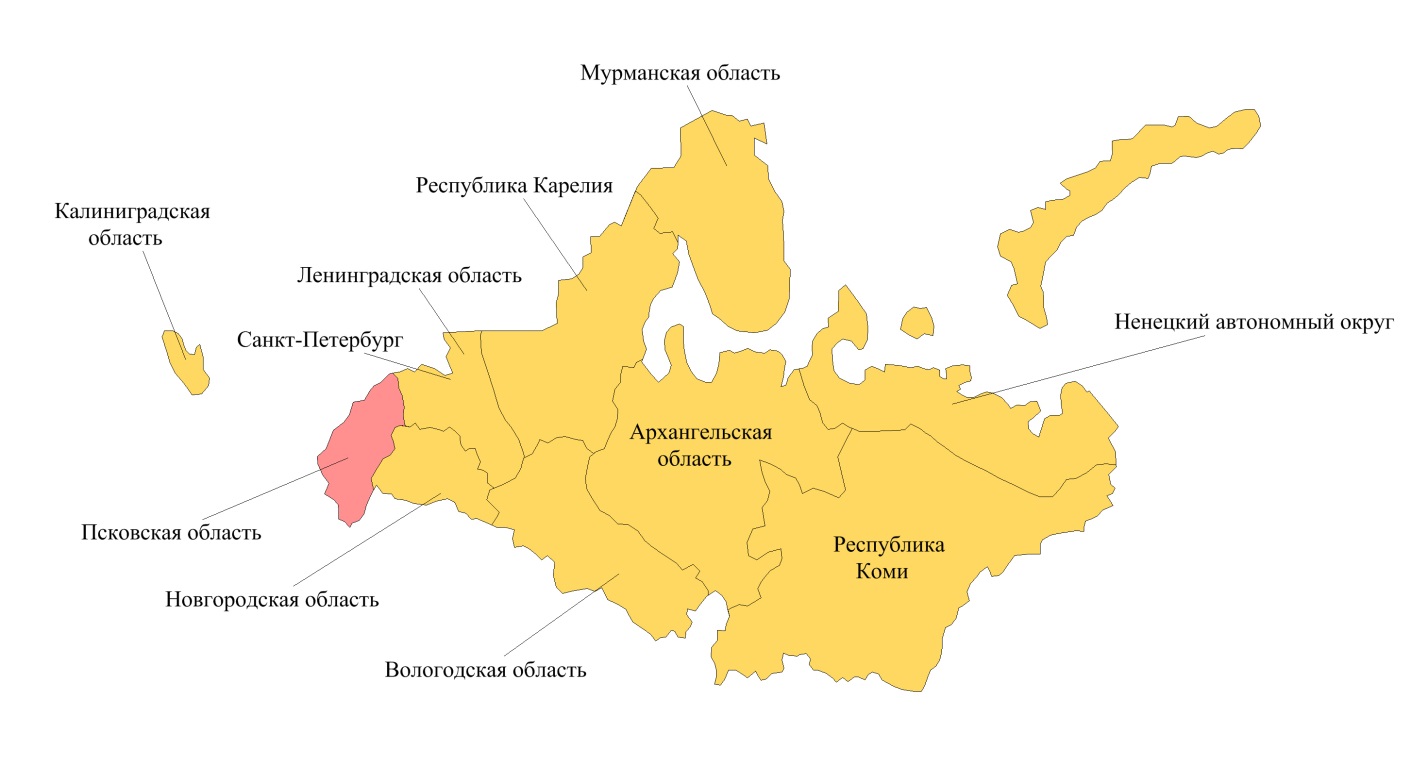 Рисунок 6. Место Псковской области в Северо-Западном федеральном округе    (составлено автором)Данный субъект получил устойчивую репутацию депрессивного региона РФ, поэтому Псковская область представляет особый интерес для настоящего исследования как объект региональной политики. Псковская область расположена в юго-западной части СЗФО и граничит с тремя государствами, что подчеркивает особое геополитическое и геоэкономическое положение региона для стратегических интересов страны. Однако, несмотря на ключевое значение области не только для федерального округа, но и для страны в целом, в течение последних двух десятилетий для региона характерны негативные социально-экономические процессы, которые отражаются на снижении конкурентоспособности региона и результатов хозяйственной деятельности. Однако у Псковской области имеется ряд сильных сторон и конкурентных преимуществ, которые могут сыграть решающую роль в ликвидации существующих межрегиональных диспропорций. К ним относятся, прежде всего, природно-ресурсный потенциал и выгодное экономико-географическое положение региона. Для улучшения экономического положения региона обычно предлагается реализация одного из двух противоположных подходов (Евдокимов, 2010). Первый подход заключается в укрупнении субъектов федерации путем объединения экономически развитых регионов с нежизнеспособными с экономической точки зрения регионами, обладающими небольшими по площади территории и численности населения. Предполагается, что при объединении регионов экономически развитые регионы способствуют развитию более слабых, в результате чего повысится общий уровень конкурентоспособности региона.  Второй подход заключается в совершенствовании экономических связей без изменения административного статуса территории. Данный подход предполагает, что при объединении регионов экономически неразвитая территория станет еще более депрессивной, произойдет стагнация хозяйственного освоения и территория станет менее привлекательной для привлечения инвестиций и трудовых ресурсов. Наиболее предпочтительным является второй подход. Однако в настоящее время, как было рассмотрено в п.1.1 главы 1, социально-экономическое развитие проблемных регионов осуществляется преимущественно за счет бюджетного выравнивания. Данный подход тоже является некорректным, поскольку в таком случае внутренний потенциал региона остается неучтенным, в то время как экономическое развитие региона определяется приоритетностью развития определенного ряда отраслей, которые обуславливают социально-экономическое развитие и обеспечивают соответствующий уровень конкурентоспособности региона.Таким образом, необходимо увеличивать число конкурентоспособных отраслей и производств целью эффективного вложения инвестиций в те отрасли экономики, которые являются наиболее перспективными и смогут приносить максимальный доход. Конкурентоспособность представляет собой динамическую категорию, поэтому ее следует рассматривать в двух вариантах: текущую конкурентоспособность - это современное состояние региона, и стратегическую - возможное состояние на длительную перспективу региона при эффективном использовании его конкурентных преимуществ.Для начала следует дать оценку экономическому состоянию и провести комплексный анализ конкурентоспособности Псковской области как территориальной единицы СЗФО. Для расчета системы показателей, которые должны служить основой для разработки мероприятий по повышению конкурентоспособности региона, использовалась методика, основанная на расчете системы взаимосвязанных индикаторов конкурентоспособности региональной экономики (Евдокимов, 2010). Помимо этого, для оценки социально-экономического положения Псковской области в пределах СЗФО необходимо проанализировать полученные результаты в сравнении с показателями остальных субъектов СЗФО, в качестве таковых были выбраны Ленинградская, Новгородская и Вологодская области. Для оценки конкурентоспособности субъектов СЗФО использовался такой показатель как сводный индикатор конкурентоспособности, который обобщающим показателем конкурентоспособности региона и рассчитывается на базе индикаторов текущей конкурентоспособности и стратегической конкурентоспособности.Индикатор конкурентоспособности представляет собой результат нормализации и агрегирования ряда частных показателей в общие, характеризующие различные сферы текущей или стратегической конкурентоспособности. Изначально для нормализации ряда частных показателей регионы ранжируют по выбранным показателям, после чего вычисляется нормализованный показатель, который описывает положение конкретного региона в сравнении с другими субъектами федерации федерального округа и рассчитывается по формуле (Евдокимов, 2010):где Ni - число регионов, чьи показатели хуже, чем у данного региона, N - общее число регионов в рассматриваемой группе.Значения нормализованного показателя колеблются от 0 до 10. Оценка 10 соответствует наилучшему значению показателя, 0 - наименьшему значению.После проведения вышеуказанных расчетов необходимо объединить множество полученных нормализованных показателей в индикаторы путем расчета средних арифметических величин в разрезе соответствующих сфер конкурентоспособности региона. Сводный индикатор конкурентоспособности является агрегированным показателем и складывается из текущей и стратегической конкурентоспособности. Для оценки текущей конкурентоспособности был применен интегральный индикатор состояния производственно-финансовой и социально-демографической сфер. В свою очередь, каждая из этих сфер складывается из комплекса более мелких индикаторов. Так, индикатор производственно-финансовой сферы включает в себя индикаторы производственной, инвестиционной, финансовой сфер и транспортной инфраструктуры, а индикатор состояния социально-демографической сферы включает в себя индикаторы состояния социальной и демографической сфер. В составе стратегической конкурентоспособности выделяется два основных индикатора: индикатор развития внутреннего инновационного потенциала и развития внешнеэкономических связей. В свою очередь, индикатор развития внутреннего инновационного потенциала включает в себя следующие показатели: индикатор развития сферы инновации, образования, информационной инфраструктуры. Результаты полученных расчетов представлены в таблице (см. табл. 1).Таблица 1Сравнение субъектов, входящих в состав Северо-Западного федерального округа, по сводному индикатору конкурентоспособностиИсточник: составлено автором	Сравнительный анализ уровня конкурентоспособности нескольких субъектов РФ, входящих в состав СЗФО, позволяет выявить основные особенности развития. Ленинградская область демонстрирует довольно высокий уровень текущей и стратегической конкурентоспособности, а также лидирует по сводному индикатору конкурентоспособности. Менее благоприятная ситуация складывается в Новгородской и Вологодской области и, наконец, явным аутсайдером является Псковская область. Подобные исследования, проводившиеся ранее (за период 2001-2007 гг.), свидетельствуют об аналогичной ситуации (Евдокимов, 2010). За последние годы значительно улучшилось экономическое положение Ленинградской области - преимущественно за счет производственно-финансовой сферы и развития внутреннего инновационного потенциала. Относительно остальных регионов СЗФО, можно отметить, что индикаторы их конкурентоспособности изменились незначительно и не демонстрируют явной динамики. Что касается непосредственно объекта исследования - Псковской области, то сводный индикатор конкурентоспособности повысился, при этом индикатор текущей конкурентоспособности снизился (в основном за счет социально-демографической сферы), а стратегической, напротив, повысился (за счет развития внутреннего инновационного потенциала). Однако Псковская область остается депрессивным регионом РФ и отстает по уровню социально-экономического развития от субъектов, входящих в состав СЗФО (см. рисунок 7).Рисунок 7. Сводный индикатор конкурентоспособности и индикаторы стратегической и текущей конкурентоспособности регионов Северо-Западного федерального округа (Источник: составлено автором)	Отличительной особенностью Псковской области является то, что индикатор текущей конкурентоспособности превышает индикатор стратегической конкурентоспособности, такого соотношения не наблюдается ни в одном из субъектов СЗФО. Такая ситуация свидетельствует о довольно слабом развитии внутреннего потенциала данной территории, что свидетельствует о потребительском отношении к территории и в итоге приводит к дальнейшей деградации и снижению уровня жизни населения региона. Действия, направленные на повышение уровня стратегической конкурентоспособности, будут определять развитие области в ближайшей перспективе. Псковская область особенно отстает по индикатору развития внутреннего инновационного потенциала, что обусловлено демографическими проблемами: потенциальные молодые работники уезжают в другие, более развитые, регионы и в основном там и остаются.	Сравнительный анализ сводного показателя конкурентоспособности показывает, что регионы в границах СЗФО не обладают высокими показателями социально-экономического развития и находятся примерно на одинаковом уровне развития, поэтому в данном федеральном округе идея укрупнения субъектов РФ нецелесообразна. Проблема заключается в том, что для каждого региона СЗФО характерен индивидуальный набор преимуществ и недостатков, и для полноценного становления конкурентоспособного региона в рамках СЗФО необходимо грамотно реализовать имеющийся потенциал и учесть все факторы, сдерживающие развитие. Относительно Псковской области следует отметить, что данный регион в настоящее время является одним из самых депрессивных не только в СЗФО, но и в РФ в целом, более того, бюджет области формируется по большей части за счет безвозмездных поступлений. Однако обеспечение развития регионов посредством бюджетного выравнивания является некорректным. Определение направлений и целесообразности проведения региональной политики должно базироваться на экономической самостоятельности регионов. В особенности это относится к приграничным регионам, каковой является Псковская область. В противном случае, это ставит под угрозу существование целостного экономического пространства РФ и создает угрозу национальной безопасности страны. 	Повышение конкурентоспособности региона и социально-экономическое развитие являются довольно сложными процессами, требующими эффективного стратегического управления. По этой причине планирование развития регионов должно базироваться на оценке и систематизации разнообразных факторов, которые способны оказать влияние на развитие конкурентных преимуществ региона.	Далее в работе будет рассмотрен внутренний  потенциал Псковской области с целью выявления предпосылок и потенциальных возможностей развития и повышения конкурентоспособности региона. 2.2. Оценка природно-ресурсного потенциала Псковской областиКак отмечалось в главе 1, важнейшей основой социально-экономического развития региона является совокупность его природных ресурсов и условий, их качественные и количественные характеристики, поэтому для создания эффективной системы регионального управления земельными ресурсами необходимым условием является исследование и оценка природно-ресурсного потенциала региона. Основная цель диагностики территории как важнейшего этапа планирования развития региона заключается в выявлении предпосылок развития территории и факторов, сдерживающих развитие. Несмотря на то, что хозяйственная деятельность в Псковской области ведется достаточно давно, территория региона в настоящее время развита довольно слабо и неравномерно. Рассмотрим основные природные особенности исследуемого региона, которые способны повлиять на развитие аграрного сектора в регионе.Псковская область занимает незначительную, по российским масштабам, площадь территории – 55,4 тыс. кв. км (0,3% от площади РФ) и вытянута с северо-запада на юго-восток: протяженность области с севера на юг составляет , с запада на восток – . Географическое положение, протяженность области с севера на юг, а также влияние местных климатических факторов, создают различия в обеспеченности природными условиями почти всех административных районов. По этой причине природно-ресурсный потенциал районов, входящих в состав Псковской области, различается по качественным и количественным характеристикам. Особенности и структура природно-ресурсного потенциала отдельного района служат основой для развития определенного ряда отраслей и обоснование их эффективности, определяют перспективы развития инфраструктуры и рыночную специализацию района, его место в территориальном разделении труда, позволяют обосновать рациональное размещение производства (промышленного, сельскохозяйственного). Природно-ресурсный потенциал Псковской области оценивался по таким природным составляющим как рельеф, полезные ископаемые, агроклиматические и почвенные ресурсы.Исследование рельефа Псковской области является необходимой составляющей анализа, поскольку его особенности определяют характерные природно-климатические черты области в целом и ее районов в частности, а также пестроту почвенного покрова. Помимо этого, на основе анализа особенностей рельефа можно сделать вывод о пригодности территории района для ведения сельскохозяйственного производства посредством оценки качественных характеристик земель, их размеров, конфигурации, расчлененности поверхности, плодородии почв, а также оценить возможность механической обработки и мелиорации земель.Псковская область расположена на северо-западе Восточно-Европейской (Русской) равнины. Территория области подвергалась Валдайскому оледенению, что определило ее современный рельеф. В пределах области преобладающим типом рельефа является пологоволнистая равнина с ледниковыми формами рельефа. Средняя высота поверхности составляет около 110 м, однако, амплитуда высот в пределах области равна 310 м: высшая точка находится на Бежаницкой возвышенности – гора Лобно (около 340 м), низшая – у берегов Псковско-Чудского водоема (30-40 м).Территория Псковской области состоит из различных по площади форм рельефа, из них наиболее крупными являются низменности и возвышенности, при этом большую площадь занимают низменности: Псковская в западной части области и Приильменская – в восточной. На территории Псковской области можно выделить наличие особенностей в распространении форм рельефа. Так, в северной и центральной части области преобладают преимущественно равнинные территории с высотами 50-100 м, однако, имеется ряд островных возвышенностей – на севере это Лужская (средняя высота составляет 100-140 м), в центральной части – Судомская (160-180 м) возвышенности и возвышенность Хаанья (до 200 м) на северо-западе. Наиболее низкие равнины (ниже 50 м) лежат преимущественно на западе – у побережий Псковско-Чудского озера, бассейне реки Великой и вдоль реки Плюсса. На северо-востоке наиболее пониженные участки расположены вдоль реки Шелонь.На юге Псковской области распространены иные формы рельефа: здесь имеются полосы повышений, включающие отроги Валдайской возвышенности, Великолукское поднятие, Бежаницкую возвышенность, Себежское поднятие, Невельское поднятие, Усмыньское поднятие. В южной части Псковской области поверхность территории, в отличие от северной и центральной частей, приобретает пересеченность, здесь чередуются возвышенности более 200 м с низинами, котловинами и озерами. В целом преобладают возвышенные формы рельефа c высотами 150-200 м, меньшую площадь занимают территории с высотами 100-150, а на территории Бежаницкой возвышенности распространены высоты от 200 м (Слинчак, 2000).Действие Валдайского ледника оказало влияние не только на формирование таких крупных форм рельефа как низменности и возвышенности, образовались также более мелкие формы рельефа – холмы, гряды, ложбины и котловины. Вышеуказанные мелкие формы рельефа, сходные по происхождению и внешнему виду, располагаются группами на территории и в совокупности образуют тип рельефа. Тип рельефа оказывает влияние на возможность использования земель в качестве сельскохозяйственных угодий.На территории Псковской области выделяются следующие типы рельефа: моренные равнины, камовые равнины, зандровые равнины и озерно-ледниковые равнины (География Псковской…, 1974). Рассмотрим их влияние на хозяйственное использование земель более подробно и выделим районы наибольшего распространения каждого из вышеуказанных типов рельефа.Различают два типа моренных равнин - плоские и холмистые. Плоские моренные равнины имеют слабопересеченную поверхность, а высота холмов не превышает 4-5 м. Они наиболее благоприятны для мелиорации и ведения сельского хозяйства ввиду их относительно ровной поверхности, небольшого расчленения и завалуненности, а также благоприятного для выращивания сельскохозяйственных культур состава почвогрунтов. На территории Псковской области плоские моренные равнины распространены на Приильменской (Дновский, Дедовичский, Бежаницкий, Локнянский районы) и Псковской (Печорский, Псковский районы) равнинах. Менее благоприятными для мелиорации являются холмистые моренные равнины из-за большой расчлененности рельефа: для них характерны крупные холмы и гряды, имеющие высоту 20-40 м, а между холмами расположены котловины, нередко занятые озерами. Данный тип рельефа распространен на территории Лужской (Струго-Красненский район), Судомской (южная часть Порховского, западная часть Дедовичского, север Новоржевского районов) возвышенностях и на юге – на Великолукском, Себежском поднятии и Бежаницкой возвышенности.На территории Псковской и Приильменской низменностей развиты озерно-ледниковые равнины, имеющие плоскую или слегка волнистую поверхность и сложенные суглинками, супесями и алевритами. Аккумулятивные озерно-ледниковые равнины наиболее благоприятны для мелиорации земель. Абразионные озерно-ледниковые равнины содержат большое количество валунов, что затрудняет их мелиоративное освоение.Зандровые равнины, распространенные в южной части области, имеют плоско-волнистый рельеф и сложены разнозернистыми песками. Данный тип рельефа является неблагоприятным для мелиорации. Зандровые равнины представлены в Усвятском, Невельском, Себежском и Пустошкинском районах. Малопригодны для мелиорации также и камовые равнины из-за значительной расчлененности рельефа. Данный тип рельефа распространен на Лужской возвышенности и Себежском поднятии (Природа Псковской …, 1974; География Псковской …, 1974; Природа районов…, 1971).На основе проведенного анализа особенностей распространения основных форм и типов рельефа в Псковской области можно выделить районы, которые наиболее пригодны для развития сельскохозяйственной деятельности (см. приложение 1).В результате проведенного анализа следует отметить, что для большей части территории Псковской области характерна заболоченность. Фактически в большей или меньшей степени она распространена на территории каждого муниципального района. Распространенным явлением является также расчлененность территории, завалуненность, мелкоконтурность угодий (преимущественно для возвышенностей).Преимущественно равнинный, пологий рельеф, наиболее благоприятный для ведения хозяйственной деятельности, распространен в центральной части области. В южной части региона рельеф характеризуется расчлененностью, мелкоконтурностью угодий, завалуненностью, что создает препятствия для механической обработки земельных угодий. Помимо этого, ведение сельскохозяйственной деятельности на территории области требует проведения дополнительных мелиоративных мероприятий, а также внесения минеральных и органических удобрений.Для ведения сельского хозяйства необходимо рассмотреть распространение почв на территории Псковской области. Главным свойством земли как средства производства является ее плодородие - способность воспроизводить растительные продукты и создавать условия для развития животноводства. Почвенное плодородие зависит от типа почв, что определяется различными почвообразующими факторами.Почвенный покров Псковской области отличается пестротой и небольшими размерами почвенных ареалов. Сложная структура почвенного состава региона  обуславливается влиянием множества эндогенных и экзогенных почвообразующих факторов: литологического состава почвообразующих пород, неоднородности рельефа, условий увлажнения, микроклиматических различий и т.д. В Псковской области почвенный покров представлен дерново-подзолистыми, подзолистыми, дерново-карбонатными, торфяными, подзолисто-глеевыми, дерново-подзолисто-глеевыми, дерново-глеевыми, торфяно-глеевыми почвами (Слинчак, 2000).Относительно общего распространения почв следует отметить следующие особенности. В северной части области, где распространены значительные площади лесов, преобладают подзолистые и слабоподзолистые почвы. В центральной и южной части наибольшее распространение получили дерново-подзолистые почвы. В северо-восточной части области и на западе Псковской низменности присутствуют наиболее ценные для ведения сельского хозяйства почвы - дерново-карбонатные. В понижениях рельефа при слабой дренированности образуются болотно-подзолистые почвы, а в условиях длительного избыточного увлажнения формируются различные типы болотных почв (глеевые, торфяные и т.д.). Самыми распространенными почвами на территории Псковской области являются дерново-подзолистые почвы (27% территории области). Данный тип почв распространен преимущественно в центральной и южной части региона. Дерново-подзолистые почвы обладают невысоким плодородием, имеют малую мощность дернового горизонта, достаточно бедны основными элементами питания, количество перегноя составляет 2-3%, содержание в почве кальция, фосфора и калия среднее или низкое, поэтому данный тип почв требует проведения дополнительных мероприятий, направленных на повышение почвенного плодородия, прежде всего, это известкование и внесение минеральных удобрений. Однако дерново-подзолистые почвы более плодородны, чем подзолистые почвы и имеют большее содержание гумуса, поэтому могут составлять пахотный фонд Псковской области.Обладая невысоким естественным плодородием, дерново-подзолистые почвы хорошо поддаются окультуриванию и при использовании комплекса агротехнических мероприятий могут давать довольно высокие урожаи, мало уступающие черноземам (Лесненко, 2002).Дерново-подзолистые почвы в Псковской области распространены практически повсеместно за исключением районов с избыточным увлажнением. Дерново-подзолистые почвы распространены преимущественно в центральной и юго-восточной части области.Следующий наиболее распространенный тип почв в Псковской области - подзолистые почвы (8,6% территории области). Подзолистые почвы  обладают невысоким плодородием, содержат мало гумуса и требуют известкования для понижения кислотности и внесения большого количества удобрений, особенно органических, поскольку этот вид почв беден перегноем, кальцием, железом и другими элементами питания.Подзолистые почвы распространены преимущественно на севере (Гдовский, Плюсский, северная часть Псковского и Струго-Красненского района) и на юге-западе области (Себежский, Пустошкинский район), незначительная часть имеется в центральной части (южная часть Порховского района, западная часть Дедовичского района, Печорский, Псковский, Палкинский районы).Наиболее плодородными в области являются дерново-карбонатные почвы, но они занимают всего 1,2% территории. Данный тип почв богат перегноем (4-6%) и имеет мощный дерновый горизонт, по запасам питательных веществ является лучшим в области, насыщен кальцием, а по содержанию фосфора и калия оценивается как выше среднего. Дерново-карбонатные почвы, обладая высоким содержанием гумуса, способны давать высокие урожаи большинства сельскохозяйственных культур. Данный тип почв распространен в Дновском и Псковском районе. Также дерново-карбонатные почвы встречаются вкраплениями среди дерново-подзолистых в Печорском, Палкинском, Островском, Порховском, Дедовичском районах.Как уже отмечалось ранее, для большей части Псковской области характерно избыточное увлажнение территории, что приводит к распространению в регионе дерново-глеевых, болотно-подзолистых и болотных почв. Дерново-глеевые почвы занимают 6,9% площади области, приурочены к пониженным формам рельефа и формируются в условиях периодического поверхностного переувлажнения или близкого залегания грунтовых вод. Дерново-глеевые почвы обладают высоким потенциальным плодородием, но нуждаются в осушении, обычно  используются под лугопастбищные угодья. В пределах Псковской области Дерново-глеевые почвы распространены в пониженных частях Псковской, Ловатской и Соротской низменностей.На слабодренированных понижениях озерно-ледниковых террас встречаются также глеево-подзолистые почвы, обладающие малым плодородием и нуждающиеся в проведении мелиоративных мероприятий. Малопригодными для хозяйственного использования являются и болотно-подзолистые почвы, расположенные в депрессиях моренных возвышенностей плоских понижениях озерно-ледниковых равнин.В границах Псковской области довольно широко распространены болотные почвы (25% территории области), которые подразделяются на почвы низинных, переходных и верховых болот. Почвы низинных болот (занимают 12% территории) обладают достаточно низким плодородием и используются преимущественно в качестве пастбищных и сенокосных угодий. Использование данного типа почв в хозяйственных целях требует проведения комплекса мероприятий, прежде, всего, регулирования водного режима, однако, после проведения мелиоративных работ почвы низинных болот могут быть превращены в высокоплодородные пахотные и сенокосно-пастбищные угодья (Лесненко, 2002). Данный тип почв распространен преимущественно в Гдовском и Псковском районах. Почвы переходных болот (3% болотных почв) обладают меньшим плодородием, поэтому представляют меньший интерес для хозяйственного освоения. Данные почвы распространены в Локнянском, Псковском районах. Почвы верховых болот (9,6% площади территории болотных почв) обладают низким плодородием и их освоение в сельскохозяйственных целях нецелесообразно. Данный тип почв распространен в юго-восточной (Красногородский район) и юго-западной (Локнянский, Великолукский, Куньинский, Усвятский районы) части области. Для хозяйственного освоения в качестве пахотных земель под овощные севообороты, а также сенокосно-пастбищных угодий могут быть использованы и почвы пойм. Данные почвы обладают высоким потенциальным плодородием, но требуют проведения гидромелиоративных работ.На основе проведенного анализа почвенного покрова Псковской области были выявлены основные типы почв, характерные для каждого муниципального района области с целью определения приоритетности развития (или его нецелесообразности) отдельных видов хозяйственной деятельности (см. приложение 2) на территории каждого района.Основной проблемой является то, что значительная часть пахотных земель Псковской области обладает низким естественным плодородием, поэтому для получения высоких урожаев требуется внесение органических и минеральных удобрений, а более половины пашни периодически нуждается в известковании.Следует рассмотреть также факторы, косвенно влияющие на возможность ведения сельскохозяйственного производства, к которым относятся, прежде всего, агроклиматические ресурсы. Основными факторами, определяющими целесообразность производства отдельных видов сельскохозяйственных культур, являются величина солнечной радиации, годовой ход температуры воздуха и количество атмосферных осадков. Агроклиматические особенности Псковской области создают благоприятные условия для производства отдельных видов сельскохозяйственной продукции. По этой причине следует рассмотреть основные природно-климатические характеристики, присущие Псковской области, более подробно с целью выявления территориальных различий в обеспечении агроклиматическими ресурсами в разрезе муниципальных районов.Климат Псковской области можно охарактеризовать как умеренно-континентальный, влажный, смягченный близостью Атлантического океана, что придает ему некоторые черты морского. Влияние Атлантического океана проявляется во влажном, умеренно теплом лете, сравнительно мягкой зиме с небольшими морозами и в неустойчивом характере погоды во все сезоны на территории. Суммарная солнечная радиация в Псковской области составляет около 78-88 ккал / кв. см в год, при этом из-за большой облачности прямая солнечная радиация уступает рассеянной. Годовой радиационный баланс составляет 32 ккал/кв. см, однако, с ноября по февраль он отрицательный. Наиболее интенсивно солнечное тепло поступает в мае, июне и июле – в это время прямая радиация преобладает над рассеянной. Широтные различия северной и южной части области не оказывают влияния на поступление солнечной радиации (Лесненко, 2002).Важным показателем, характеризующим климат Псковской области, является продолжительность солнечного сияния, величина которого составляет 1700 часов в год - это всего 39-42 % от возможной продолжительности солнечного сияния для данных широт за аналогичный период, что обусловлено большой облачностью. При этом солнечное сияние распределяется неравномерно по территории области. Так, на севере области (Гдовский район) продолжительность солнечного сияния составляет около 1773 часа в год, во Пскове – 1738 часов, в то время как на юге (Великолукский район) – 1615 часов. Такие различия связаны с уменьшением облачности на севере и увеличением на юге. Минимальная величина солнечного сияния наблюдается в декабре (18-22 часов), максимальная – в июне (268-300 часов) (Природа Псковской …, 1974).Большое воздействие на климат области оказывают циркуляционные процессы в атмосфере. В течение года на территории Псковской области преобладает континентальный воздух умеренных широт (около 40% дней в году). Однако близость Балтийского моря и Атлантического океана обуславливают повышенную циклоническую деятельность атмосферы на территории области (около 130 циклонов в год). Интенсивная циклоническая деятельность оказывает смягчающее влияние на климат области, что в зимний период проявляется в виде резкого потепления, оттепелей, осадков и туманов, в летнее время – понижения температуры, похолодания, облачной и дождливой погоды. Максимальное количество циклонов приходится на зимнее время, минимальное – весной и поздней осенью (ноябрь). Морской воздух умеренных широт (28 %) вызывает прохладную дождливую погоду летом, осенью – моросящие затяжные дожди. Осенью и зимой на территорию Псковской области проникает морской арктический воздух (около 17% дней в году), который вызывает ветреную погоду со снегопадами. Иногда на территорию Псковской области проникает также континентальный арктический воздух (14%), который весной и осенью вызывает заморозки. Установление антициклонов – более редкое явление, их количество за год составляет около 50, максимум наступления антициклонов приходится на весеннее время года (География Псковской …, 1974).Важным климатообразующим фактором является подстилающая поверхность. Как уже отмечалось ранее, рельеф Псковской области неоднороден: на территории расположены крупные низменности и возвышенности, имеется большое количество озер и болот, крупных лесных массивов – все эти особенности порождают климатическую неоднородность на территории области, которая проявляется в температурных различиях, распределении осадков на территории региона, скорости ветра и т.д. На расположенных среди равнин Бежаницкой, Судомской и Лужской возвышенностях количество выпадающих осадков увеличивается на 16-18% на каждые 100 метров, летом на возвышенностях холоднее.Средняя годовая температура воздуха на территории области составляет 4,3-4,8 °С. Средняя температура самого холодного месяца – января – колеблется от -7,4 до -8,4°С, самого теплого месяца – июля – от 16,9 до 18,2°С. Весной приток солнечного тепла увеличивается, в первых числах апреля устанавливается среднесуточные температуры выше нуля. Летом из-за облачности снижается приток прямой солнечной радиации. Средняя суточная температура ниже нуля устанавливается в середине ноября. Температурные условия весьма различны по отдельным районам. Продолжительность безморозного периода составляет 125-150 дней в году. На западе области благодаря влиянию Псковско-Чудского озера безморозный период продолжительнее, чем на востоке.Атмосферное увлажнение распределено по области достаточно неравномерно. В среднем за год выпадает 650-750 мм осадков. Количество осадков возрастает с запада на восток, что обусловлено характером рельефа. На возвышенностях осадков выпадает больше, чем на равнинах – до 855 мм. На равнинах и побережьях Псковско-Чудского водоема количество осадков уменьшается до 643-681 мм. Повышенная циклоничность и небольшое количество тепла определяют избыточное увлажнение области. Годовое количество осадков превышает возможное испарение на 200-250 мм (География Псковской…, 1974).Возможность выращивания сельскохозяйственных культур определяется продолжительностью вегетационного периода, суммой температур выше 10 °С.  Сумма средних суточных температур выше 10°С составляет в среднем 1800 – 2000 °С, при этом на севере – 1750-1850 °С, а на юге – 2000-2100 °С. Количество дней со средней температурой выше 10 °С. составляет около 130 дней в году, на севре – 125 дней, на юге – 140 дней (Природа Псковской…, 1974).На климат Псковской области существенное влияние оказывают местные физико-географические условия: рельеф, растительный покров, гидрографическая сеть и т.д. Основываясь на особенностях распределения агроклиматических ресурсов на территории области, условиях выращивания сельскохозяйственных культур выделяют 5 агроклиматических районов. Характеристика данных районов представлена в приложении 3.  Рассмотрим основные особенности каждого из этих районов (Лесненко, 2002).I. Северо-западный район характеризуется мягкой зимой и наиболее длительным, теплым и солнечным вегетационным периодом в области. Он отличается пониженным количеством осадков и располагает наилучшими агроклиматическим условиями для произрастания сельскохозяйственных культур.II. Северо-восточный район характеризуется устойчивой холодной зимой, коротким и прохладным вегетационным периодом с повышенным количеством осадков. Он наименее пригоден для выращивания сельскохозяйственных культур.III. Восточный район характеризуется умеренно-холодной зимой и умеренно-теплым вегетационном периодом и повышенным количеством осадков. В целом он располагает относительно благоприятными агроклиматическими условиями.IV. Центральный район характеризуется умеренно-холодной зимой, сравнительно продолжительным и теплым вегетационным периодом, наименьшим в области количеством осадков. Агроклиматические условия района вполне благоприятны для выращивания сельскохозяйственных культур.V. Южный район характеризуется довольно холодной и длительной зимой, умеренно-теплым вегетационным периодом с повышенной облачностью и большим количеством осадков. Он отличается значительным разнообразием агроклиматических условий территории, что обусловлено сильно расчлененным рельефом.Несмотря на то, что Псковская область являлась основным центром производства сельскохозяйственной продукции и земледелия, ее территория освоена довольно слабо и неравномерно. Климатические условия Псковской области в целом благоприятны для выращивания многих сельскохозяйственных культур, поэтому необходимо развивать перспективные отрасли сельского хозяйства на территории региона. Соотношение тепла и влаги, значительная продолжительность светового дня в летнее время способствует росту вегетативных органов растений, однако период цветения и плодоношения опаздывает. Поэтому в области культивируются растения, возделываемые ради листьев, стеблей и корней (лен на волокно, корнеплоды, силосные культуры), лен-долгунец.Помимо этого, на территории области целесообразно выращивать все сорта озимых и яровых зерновых культур, гороха, бобов, ранне- и среднеспелые сорта картофеля. Из овощных культур возможно выращивать все сорта капусты, моркови, столовой свеклы, раннеспелые сорта томатов и огурцов, капусту брокколи, савойскую, кольраби, тыкву, кабачки, сахарную свеклу. Из плодово-ягодных культур возможно получать хорошие урожаи от зимостойких среднерусских и новых местных сортов яблонь, слив, вишни; ягодных культур - земляники, смородины, малины, крыжовника. Из зеленых культур в Псковской области можно выращивать крес-салат, полевой салат, цикорный салат, спаржу; из пряновкусовых культур: базилик, майоран однолетний, кервель, кориандр, любисток, иссоп. Возможно также получение высоких урожаев многолетних трав и кормовых корнеплодов. Для развития животноводства в области имеется возможность возделывать такие культуры как рапс яровой, козлятник восточный, сульфидию пронзеннолистную, редьку масличную, сурепицу озимую, горчицу белую, гречиху Вейриха и другие культуры, которые дают высококачественный зеленый корм, силос, травяную муку, сенаж.Таким образом, агроклиматические условия позволяют получать хорошие урожаи многих сельскохозяйственных культур, однако, ведение сельского хозяйства на территории Псковской области усложняется поздними весенними заморозками, которые способны нанести вред посевам, недостатком тепла летом, в результате чего не всегда получается получить хорошие урожаи.Косвенное влияние на развитие сельского хозяйства могут оказать и полезные ископаемые, расположенные на территории региона. В пределах Псковской области распространены полезные ископаемые осадочного происхождения, которые приурочены к девонским породам и имеют в основном морское происхождение или к четвертичным отложениям ледникового, болотного или озерного происхождения. Наибольшее распространение в Псковской области получили такие полезные ископаемые как торф, строительные и цементные известняки, тугоплавкие и легкоплавкие глины, гипс, гажа, строительные, формовочные и стекольные пески, известняковый туф, сапропель, сырье для производства минеральных красителей, лечебные грязи. В пределах административных границ муниципальных районов выделяется преобладающий вид полезных ископаемых (см. приложение 4). Добыча и переработка имеющихся видов полезных ископаемых имеет огромное значение для хозяйства области, поскольку они могут быть использованы для сельскохозяйственных нужд. Так, торф может использоваться в качестве удобрения, подстилки для скота, известняки, известковый туф и гажа – для известкования кислых почв, сапропель – для удобрения полей, а также в качестве минерально-витаминной подкормки для скота. Большая часть полезных ископаемых области может использоваться при производстве строительных материалов, которые могут использоваться для строительства сельскохозяйственных дорог, а также сельскохозяйственных сооружений. Среди субъектов РФ, находящихся в европейской части, Псковская область относится к числу наиболее богатых торфом регионов.  На территории области имеется более 2500 торфяных месторождений, из них разведанных – более 400, а общие запасы составляют около 1,8 млрд. тонн. Торф имеет достаточно широкое распространение, особенно в восточной, юго-восточной и северо-восточной части области, однако, 80 % от общего количества торфяников Псковской области представлены торфяными месторождениями площадью 1-100 га, при этом основные запасы торфа (63,3 %) приходятся на крупные месторождения площадью более 1000 га (Лесненко, 2002). Самые крупные запасы торфа сосредоточены в Бежаницком районе, в особенности  вблизи озер Полисто и Цевло. Значительные запасы торфа имеются также в Плюсском, Гдовском, Островском, Порховском районах. Самым распространенным полезным ископаемым в Псковской области после торфа является валунно-гравийно-песчаный материал, приуроченный к моренным холмам, озам и камам. Применяется при строительных работах и производстве строительных материалов (бетон, железобетон и т.д.). Данный вид полезных ископаемых распространен повсеместно, но наибольшие запасы сосредоточены в Струго-Красненском, Себежском, Псковском, Невельском, Куньинском и Новосокольническом районах.Помимо вышеуказанных распространение получили и другие виды полезных ископаемых. К таким полезным ископаемым относятся различные виды известняков – это строительный известняк (70 млн куб м), который распространен в пределах Псковского и Печорского района и цементный известняк, имеющийся преимущественно в Порховском районе (65 млн т). Особенно важное место в экономике региона занимает гипс, поскольку на северо-западе РФ месторождения гипса имеются только в Псковской области, поэтому данный вид полезного ископаемого может быть экспортироваться в другие регионы. Основные запасы гипса сосредоточены в Порховском (80 млн т) и Печорском (4,6 млн т) районах. Область также богата запасами глин. Так, в Печорском районе  имеется крупное месторождение (14,2 млн т) тугоплавких глин, а значительные запасы сосредоточены в  перспективных месторождениях в Дновском, Дедовичском, Пушкиногорском, Новоржевском, Бежаницком районах. Легкоплавкие глины распространены в Пушкиногорском, Пыталовском, Псковском и Великолукском районах (84 млн т). Псковская область обладает также значительными запасами строительных, формовочных и стекольных песков (37 млн куб м) распространенных преимущественно в Струго-Красненском районе. В советские годы данный вид полезных ископаемых экспортировался в Ленинград и Псков для литейного производства. Довольно широко на территории области распространены известковый туф и гажа (635 тыс. куб м), ими наиболее богата территория Печорского района, крупное месторождение имеется в Себежском районе. Минеральные краски распространены на территории Порховского, Печорского и Опочецкого районов (Природа Псковской…, 1974). На основе анализа можно выделить районы наиболее богатые полезными ископаемыми. Наиболее богатым является Печорский район: здесь сосредоточено большое количество различных полезных ископаемых, в том числе единственное в области месторождение тугоплавких глин. Выделяются также Псковский и Порховский районы. Следует выделить районы, в которых значительные запасы полезных ископаемых отсутствуют. К этим районам относятся: Дедовичский, Дновский, Красногородский, Локнянский, Новоржевский, Палкинский, Плюсский, Пустошкинский, Усвятский. Некоторые районы Псковской области не располагают обширной базой полезных ископаемых, однако, в них сосредотачивается значительная часть определенного вида полезных ископаемых (например, торф в Бежаницком районе).Таким образом, социально-экономическое развитие Псковской области складывается из целевого и эффективного использования естественных (природных, географических) конкурентных преимуществ районов, входящих в состав области. Распределение природных ресурсов по районам необходимо учитывать при определении предпосылок развития и рационального природопользования Псковской области в целом.2.3. Оценка социально-экономического потенциала Псковской областиНаличие в регионе природно-ресурсного потенциала не определяет социально-экономическое развитие и повышение конкурентоспособности. Для этого необходимы различные инструменты реализации сильных сторон региона. В данном случае, для реализации природно-ресурсного потенциала необходима оценка социально-экономического потенциала Псковской области и, прежде всего, наличия потенциальных трудовых ресурсов.При оценке социально-экономического потенциала Псковской области первоначально следует проанализировать положение региона по отношению к важным транспортно-коммуникационным путям, крупным центрам промышленности, науки, культуры, экономики, имеющих для региона стратегическое значение. Изучение географического положения региона исключает возможность его развития как автаркии, а характеризует как составляющую более крупной социально-экономической системы, то есть с позиции системного подхода.Экономико-географическое положение является очевидным преимуществом Псковской области, так как она является единственным регионом в Европейской части РФ, который имеет границу с тремя государствами: на западе и юге область соседствует с Республикой Беларусь, Латвийской Республикой и Эстонской Республикой (основная часть границы проходит по акватории Псковско-Чудского водоема). Такое положение позволяет, с одной стороны, развивать международное сотрудничество со странами Европейского Союза, а с другой –  укреплять внутрирегиональную кооперацию в рамках Евразийского Экономического Союза и СНГ. В пределах РФ Псковская область соседствует с четырьмя областями: на севере – с Ленинградской, на востоке – с Новгородской и Тверской, на юге – со Смоленской областью. Не менее важным моментом является близость области к крупнейшим городам РФ – Москве и Санкт-Петербургу, а также столицам соседних государств – Риге, Минску и Таллинну. Благодаря такому выгодному экономико-географическому положению, заключающемуся в близости к стратегически важным регионам, Псковская область может активно развивать международное и региональное сотрудничество, грамотно реализуя свое экономико-географическое положение. В свою очередь, для развития внешних связей необходимо оценить положение Псковской области относительно важнейших информационных и транспортно-коммуникационных потоков. Транспортно-географическое положение региона достаточно выгодное: область занимает ключевое положение в межрегиональной и международной транспортно-коммуникационной системе, через территорию области в разных направлениях проходят железнодорожные и автомобильные транспортные магистрали регионального и международного значения, связывающие населенные пункты области с субъектами РФ и зарубежными регионами. Не менее важным для социально-экономического развития Псковской области является демографическое положение – регион занимает достаточно выгодное положение по отношению к основным центрам расселения населения и сосредоточения трудовых ресурсов и квалифицированных научных кадров.Все вышеуказанные преимущества географического положения Псковской области в совокупности определяют выгодное сбыто-географического положения региона, то есть положения относительно основных центров потребления и сбыта продукции различного назначения. Учитывая выгодное экономико-географического положение, заключающееся в близости Псковской области к основным системам расселения населения, а также ключевом положении области в транспортно-коммуникационной системе, производимая на территории Псковской области продукция может быть достаточно востребованной как на внутреннем рынке РФ, так и на внешнем, а также быстро и с минимальными издержками поставляться как в другие регионы РФ, так и в зарубежные страны.Оценивая существующее экономическую ситуацию в регионе можно отметить, что в Псковской области сложилась довольно диверсифицированная система хозяйства. По состоянию на 2014 год основными видами экономической деятельности в Псковской области были оптовая и розничная торговля, ремонт (19,1%), обрабатывающие производства (17,3%) и государственное управление и обеспечение военной безопасности, обязательное социальное обеспечение (12,6%). Отличительной особенностью Псковской области является достаточно высокая доля сельского хозяйства в структуре валовой добавленной стоимости (ВДС) – 5,8%, что почти в 3 раза выше среднего уровня по СЗФО (Регионы России, 2015). Этот факт указывает на потенциальную возможность развития сельского хозяйства в Псковской области. Однако за 10 лет доля сельского хозяйства в сократилась почти в 2 раза: с 10,7% до 5,8% - это является самым существенным сокращением в отраслевой структуре ВДС. Изменения произошли также в сфере оптовой и розничной торговли, транспорта и связи - здесь также наблюдается уменьшение доли данных отраслей в общей структуре ВДС. Увеличение произошло в таких сферах как государственное управление и обеспечение военной безопасности; обязательное социальное обеспечение, операции с недвижимым имуществом, строительство. Незначительная доля приходится на добычу полезных ископаемых, хотя, как было рассмотрено ранее, область имеет потенциал для развития данных отраслей.Однако при наличии природно-ресурсного потенциала (см. гл. 2, п. 2.2) и выгодного экономико-географического положения социально-экономическое развитие Псковской области сдерживается рядом негативных факторов. К ним, прежде всего, относится демографическая проблема в регионе, что является серьезным барьером для развития, поскольку для реализации имеющихся преимуществ необходимы трудовые ресурсы. На протяжении последних десятилетий численность населения Псковской области стабильно сокращалась вследствие отрицательного естественного прироста и оттока населения в другие регионы. Все эти негативные демографические процессы привели к тому, что на сегодняшний день Псковская область не располагает демографическими ресурсами, необходимыми для стабилизации и роста численности населения, что является довольно негативным явлением для приграничной области.По состоянию на 2014 год численность населения Псковской области составила 651,1 тыс. человек (Псковская область в цифрах, 2015). За последние 10 лет (с 2005 года) численность населения региона уменьшилась на 9,7% (69,7 тыс. человек), при этом население сокращалось стабильными темпами – около 1-2% в год, что в численном выражении соответствует 5-10 тыс. человек (Регионы России, 2010; 2015). Сокращение численности населения характерно для всех муниципальных образований области за исключением г. Псков, Великолукского и Псковского районов, однако, следует отметить, что положительная динамика численности населения в указанных муниципальных образованиях наблюдается лишь в последнее время (с 2011-2012 гг.), в предыдущие годы численность населения здесь также сокращалась (Районы Псковской области, 2006; Псковский статистический ежегодник, 2014).Основной причиной такого активного сокращения численности населения в Псковской области является отрицательный естественный прирост (Регионы России, 2010; 2015). На сегодняшний день по показателю смертности и естественной убыли населения область является лидером в РФ: коэффициент смертности составляет 18,4 умерших на 1000 человек, при этом коэффициент рождаемости один из самых низких в стране – 10,9 родившихся (78 место в РФ). Таким образом, естественный прирост составляет -7,5 человек на 1000 человек населения – Псковская область удерживает лидерство по этому показателю на протяжении уже двух десятилетий.Одной из причин высокой смертности населения является значительная доля лиц старше трудоспособного возраста – 28,5 % от населения области, что больше среднероссийского уровня в 1,4 раза, по данному показателю Псковский регион является одним из лидеров в РФ. В это же время доля лиц моложе трудоспособного возраста почти в 2 раза меньше и составляет 15,6 %. Доля лиц старше трудоспособного возраста постоянно увеличивается: за последние 10 лет прирост составил 3,7%, в то время как доля лиц трудоспособного возраста за аналогичный период сократилась на 4,7%. Во всех муниципальных образованиях области доля лиц старше трудоспособного возраста в сельской местности значительно выше, чем в городах и в некоторых районах разница превышает 10%. В городах выше доля лиц моложе трудоспособного возраста и доля лиц трудоспособного возраста по сравнению с сельской местностью (см. таблицу).Таблица 2Возрастная структура муниципальных районов Псковской области, 2010 г. (в %)Источник: [55]Помимо естественной убыли, сокращение численности населения Псковской области обусловлено также оттоком населения из региона на протяжении последнего десятилетия.  Миграционная убыль наблюдалась на протяжении всего периода с 2005 по 2014 год, за исключением 2011-2013 гг. Следует отметить, что миграционный прирост в области на протяжении десятилетия 2005-2014 гг. обеспечивался в результате международной миграции (преимущественно из стран СНГ), в то время как миграционная убыль – в результате межрегиональной (в пределах РФ) миграции (Псковский статистический ежегодник, 2014). Миграционный отток из области направлен в основном в экономически развитые и устойчивые регионы, таковыми для Псковской области являются Москва и Санкт-Петербург, при этом регион покидают в основном молодые люди, имеющие довольно высокий уровень квалификации и образования или отличающиеся набором положительных личных качеств (активность, нацеленность на результат и т.д.).Вышеописанные негативные демографические процессы, происходящие в Псковской области – старение населения и сокращение численности населения – приводят к опустыниванию территории и прежде всего сельской. Поскольку данная работа направлена на поиск оптимального использования земель, то основной задачей является рассмотрение состояния сельских населенных пунктов.Доля сельского населения в Псковской области достаточно высока и составляет 29,6 %, что превышает средний уровень по СЗФО в 1,7 раза, в границах СЗФО по аналогичному показателю регион уступает лишь Ленинградской области. В целом в области доля городского населения больше, чем сельского, однако, в  пределах Псковской области данное соотношение проявляется не повсеместно и можно выделить районы, в которых численность сельского населения превышает численность городского населения (приложение 5). К этим районам относятся: Бежаницкий, Гдовский, Куньинский, Локнянский, Новоржевский, Палкинский, Плюсский, Порховский, Пустошкинский и Пыталовский районы. Во всех остальных районах доля городского населения превышает долю сельского населения.Относительно расселения населения следует отметить, что население распределено по территории области крайне неравномерно: около половины населения региона (46,6%) проживает в Пскове и Великих Луках. Таким образом, область заселена очень неравномерно, не смотря на то, что располагает значительными территориальными ресурсами пригодными для проживания, ведения хозяйства, рекреации и т.д. Средняя плотность населения области составляет 11,7 чел./кв. км, из нее плотность городского населения – 8,3 чел./кв. км, а сельского –  3,5 чел./кв. км. В большинстве муниципальных районов (в 19 из 24) плотность сельского населения ниже 5 чел./кв. км. Наибольшая плотность сельского населения (более 7 чел./кв. км) наблюдается в Дновском, Псковском, Печорском и Великолукском районе, наименьшая (менее 2 чел./ кв. км) – в Плюсском и Струго-Красненском районе. На плотность населения оказывают влияние природные факторы (рельеф, заболоченность и т.д.), рассмотренные в п.2.2., а также удаленность от основных транспортных путей.В Псковской области имеется достаточно густая сеть сельских населенных пунктов, которых в регионе насчитывается 8351, что составляет 28,2% от сельских населенных пунктов всего СЗФО. Однако, несмотря на их большое количество, подавляющая часть из них фактически прекратила свое существование. Так, из общего числа 1919 населенных пунктов (23 %) вообще не имеют населения (Всероссийская перепись населения, 2010). Подобная ситуация в СЗФО наблюдается лишь в Вологодской области (2131 пункт), площадь которой в 2,6 раза больше площади Псковской области. Около половины (46,6 %) сельских населенных пунктов имеют численность населения менее 10 человек,  25,2 % - от 10 до 100 человек и только 5,1% - больше 100 человек (см. рисунок 8).Рисунок 8. Доля сельских населенных пунктов Псковской области по численности населения. Источник: [55]Согласно демографическим прогнозам наметившаяся тенденция сокращения численности населения продолжится в будущем, поэтому помимо проведения демографической политики, направленной на повышение рождаемости, необходимо привлекать молодых людей из других регионов на постоянное место жительство.Важной характеристикой социально-экономического потенциала региона является численность занятых в экономике по видам экономической деятельности. Уровень занятости довольно низкий – 63,3% (50 место в РФ). Общая численность занятых в экономике с 2005 года снизилась на 15,8%, начавшаяся в 2005 году тенденция к сокращению численности занятых была прервана увеличением в 2010 году, однако, с 2013 года сокращение возобновилось. Большую часть занятых в экономике составляют лица в возрасте 50-59 лет (24,5%), что является довольно высоким показателем, превышающим средний уровень по СЗФО и РФ. За последнее десятилетие произошли существенные изменения в составе занятого населения по возрастным группам. Так, в 2005 году большую часть занятых в экономике составляли лица в возрасте 40-49 лет, а в возрасте 50-59 лет – всего 18,9%. Таким образом, за 10 лет доля занятых в возрасте 40-49 лет сократилась на 5,8%, 50-59 лет увеличилась на 5,6%, при этом доля лиц в возрасте 20-29 лет и 30-39 лет существенно не изменилась, но увеличилась доля лиц в возрасте 60-72 года (на 1,4%). Уровень безработицы в области составляет 6,5% (58 место в РФ) – это выше, чем в остальных субъектах СЗФО за исключением Мурманской, Архангельской областей и республики Карелия. Большую долю безработных составляют лица в возрасте 20-29 лет (34,3%). В сельской местности уровень безработицы выше, чем в городской. Довольно высок также удельный вес безработных, ищущих работу 12 месяцев и более – 38,6% (70 место в РФ).Относительно структуры занятости населения, можно отметить, что на 2014 год наибольшая доля населения области была занята в оптовой и розничной торговле, ремонте (17%), обрабатывающем производстве (15,7%) и сельском хозяйстве, охоте, рыболовстве и рыбоводстве (15%). За последнее десятилетие произошли существенные изменения в структуре занятости населения: в настоящее время наблюдается тенденция сокращения доли населения, занятого в сельском хозяйстве, производстве, образовании и здравоохранении, и увеличения в непроизводственной сфере. Так, доля занятых в сельском хозяйстве, рыболовстве и рыбоводстве за исследуемый период сократилась на 18,9 %, в обрабатывающем производстве – на 14,8%, в сфере образования – на 17,6 %, здравоохранения – на 10,5%. В это же время увеличивается доля занятых таких сферах как гостиничный и ресторанный бизнес, в котором увеличение составило 53,3 %, операции с недвижимым имуществом – 31,9%, оптовая и розничная торговля, ремонт – 5%, а также строительство, производство и распределение электроэнергии, газа и воды. Отдельно стоит отметить изменения, произошедшие в сфере добычи полезных ископаемых. Доля населения, занятого в данной сфере, невелика, однако, с 2005 года она увеличилась в 6 раз: с 0,1 до 0,6 тыс. человек (Регионы России, 2010; 2015).Инвестиции в основной капитал в Псковской области является одним из самых низких в СЗФО – всего 2,2% от общего объема инвестиций по федеральному округу. По инвестициям в основной капитал на душу населения регион занимает 73 место в РФ. Анализируя структуру инвестиций по видам экономической деятельности, следует отметить, что большая часть инвестиций (40%) приходится на сельское хозяйство, охоту и лесное хозяйство и транспорт и связь (20,4%).На динамику численности населения прямое влияние оказывают социальные условия. Как уже отмечалось в п. 2.1. размер среднедушевых денежных доходов населения Псковской области ниже уровня соответствующего показателя по СЗФО в 1,5 раза, среднероссийского – в 1,4 раза (68 место в РФ). Регион занимает также последнее место в СЗФО по среднемесячной номинальной начисленной заработной плате – в 1,7 раз меньше уровня по федеральному округу. Значительная доля населения области (16,1 %) имеет денежные доходы ниже прожиточного минимума (Регионы России, 2015).По стоимости основных фондов в экономике Псковская область занимает 72 место в РФ (322,1 млрд. рублей). Важнейшим показателем, характеризующим состояние ведущих отраслей экономики регионов, является износ основных фондов. Износ основных фондов Псковской области достаточно высок и составляет 43%, что выше среднего уровня по СЗФО. Достаточно низка степень износа основных фондов в сельском хозяйстве (19,1%) – это самый низкий показатель по СЗФО. Достаточно низкой является и износ основных фондов в сфере добычи полезных ископаемых – 33,8%. Достаточно высок износ основных фондов в сфере оптовой и розничной торговли, ремонте (51,9%), а также транспорта и связи (52%) (Регионы России, 2015).	Таким образом, Псковская область обладает земельными ресурсами в сочетании с благоприятными природно-климатическими условиями, которые в совокупности определяют потенциальную возможность для выращивания определенных видов сельскохозяйственной продукции. Кроме того, в регионе имеются некоторые виды полезных ископаемых, которые могут быть использованы в сельском хозяйстве. Однако реализация природно-ресурсного потенциала ограничивается негативными социально-экономическими и демографическими процессами, что отрицательно влияет на приток и удержание одного из главных инструментов ведения хозяйственной деятельности - трудовых ресурсов. Ситуация усложняется незначительным объемом инвестиций и неудовлетворительными социальными условиями. Для привлечения и удержания трудовых ресурсов в регионе, а также их включение в систему сельскохозяйственного производства необходимо активное вмешательство региональных властей с целью создания условий для благоприятного инвестиционного климата и привлечения молодых кадров.Глава 3. Основные итоги проведения земельной реформыв Псковской области	В данной главе раскрывается содержание земельной реформы Российской Федерации, проводимой в течение 1990-2004-х годов. Рассматриваются основные предпосылки и мотивы ее проведения, цели и задачи, пути реализации, основные документы и современные проблемы. Произведено выявление основных результатов проведения земельной реформы в Псковской области и дана оценка произошедшим изменениям в структуре земельного фонда региона и эффективности использования земельных ресурсов за исследуемый период.3.1. Содержание и основные положения земельной реформы Российской Федерации	Прежде чем приступать к непосредственному анализу современного состояния и использования земель в Псковской области как результата четвертьвекового реформирования земельной сферы, необходимо определить какие мотивы и действия способствовали созданию и развитию земельной реформы в современной России. Более того, процесс реализации земельной реформы не был согласованным и постепенным, в нем выделяются этапы, различные по содержанию, целям и методам их достижения. В связи с этим следует провести обзор состояния земельных отношений в СССР и их трансформации, вызванной проводимыми мероприятиями в рамках земельной реформы 1990 года, для получения полноценной информации о состоянии земельного вопроса на современном этапе. 	Согласно Земельному кодексу РСФСР от 01.07.1970 г. основными задачами РСФСР в области земельного законодательства являются регулирование земельных отношений в целях обеспечения в интересах настоящего и будущих поколений научно обоснованного, рационального использования и охраны земель, создания условий повышения их эффективности, охрана прав предприятий, организаций, учреждений и граждан, укрепление законности в области земельных отношений.	В годы социалистического хозяйствования основу земельных отношений составляла государственная собственность на землю (земля выступала как всенародное достояние), возникшая в результате национализации. В это время считалось, что частная собственность, существовавшая в России до Великой Октябрьской революции, тормозила развитие производительных сил и способствовала распространению бедности среди населения. Становление же государственной собственности на землю было призвано способствовать развитию производительных сил в интересах всего народа.	Земля, являясь собственностью государства, предоставлялась только в пользование:колхозам, совхозам, другим сельскохозяйственным государственным, кооперативным, общественным предприятиям, организациям и учреждениям;промышленным, транспортным, другим несельскохозяйственным государственным, кооперативным, общественным предприятиям, организациям и учреждениям;гражданам СССР.	Любые сделки, в прямой или скрытой форме нарушающие право государственной собственности на землю и влекущие за собой передачу права собственности на землю или распоряжение землей  – купля-продажа, залог, завещание, дарение, аренда,  самовольный обмен земельными участками и т.д. – являлись недействительными. Земля не рассматривалась как недвижимое имущество и была полностью изъята из гражданского оборота, передача ее в частную собственность категорически не допускалась.	Колхозам,   совхозам,  другим  государственным,  кооперативным, общественным  предприятиям, организациям, учреждениям, а также гражданам СССР земля предоставлялась бесплатно на праве бессрочного или срочного пользования. Срочное пользование подразделялось на краткосрочное (до 3-х лет) и долгосрочное (от 3-х до 10-ти лет), однако, в исключительных случаях данные сроки землепользования могли быть увеличены. В бессрочное пользование земля передавалась колхозам, а также сельскохозяйственным и несельскохозяйственным предприятиям, организациям и учреждениям для ведения сельского хозяйства, производственных целей, полевых исследований, коллективного садоводства и огородничества, гражданам – для ведения личного хозяйства, индивидуального жилищного строительства и в других целях, предусмотренных Земельным кодексом РСФСР.	Важное место в годы СССР было отведено землеустройству, задачами которого являлись организация наиболее полного, научно обоснованного, рационального и эффективного использования земель, повышение культуры земледелия и охрана земель. Землеустройство включало систему мероприятий, направленных на осуществление решений государственных органов в области пользования землей (Земельный кодекс РСФСР). Действия, проводимые в рамках землеустройства, были ориентированы на упорядочивание землепользований, проведении топографо-геодезических, почвенных, геоботанических обследований, устройство сельскохозяйственных угодий, выявление новых земель для хозяйственного освоения и т.д.	Землепользователь имел право пользоваться земельными участками только в тех целях, для которых тот был предоставлен. За попытку распоряжения землей, бесхозяйственное использование земель, использования их в целях извлечения нетрудовых доходов, порчу и загрязнение земель, а также невыполнение эффективных мер по улучшению земель и охране почв от  негативных процессов (ветровая  и  водная эрозия почв, засоление, заболачивание,  загрязнение земель,   зарастание  сорняками), а также предусматривалась административная или уголовная ответственность за нарушение земельного законодательства.	В конце 1980-х – начале 1990-х годов начались процессы всестороннего реформирования экономической и политической системы СССР в целях осуществления структурных преобразований. Принятые в это время нормативно-правовые акты являются основными инструментами перестройки сложившейся системы хозяйствования страны в целом и ее регионов в частности.	Важнейшей стороной реформирования экономики страны являлась трансформация всей системы агропромышленного производства, включая методы и технологию хозяйствования, преобразование аграрной структуры, экономическое и правовое регулирование сельского хозяйства с целью повышения его эффективности, предание ему конкурентоспособности на внутреннем и внешнем рынке, а также обеспечение продовольственной безопасности (Иншаков, 2001). Таким образом, изменения системы земельных отношений и структуры землепользования, внедрение новейших методов государственного управления являлись важнейшей проблемой аграрных преобразований, основные положения которых нашли свое отражение в земельной реформе. 	Необходимость преобразования социалистического земельно-правового строя была обусловлена рядом причин (Липски, 2013, Иншаков, 2001):Огромные масштабы нерационального использования земли как всеобщего условия жизнедеятельности общества и как основного средства производства в сельском хозяйстве. Бесплатное пользование землей привело к негативным последствиям: внимание хозяйств было сосредоточено на сохранении материальных ресурсов производства, а не на поддержании продуктивного состояния земель. По этой причине происходило ухудшение качественных характеристик земли, что выражалось в процессах эрозии, зарастании продуктивных угодий, затоплении и т.д. По причине отсутствия прав частной собственности на землю землепользователи не были заинтересованы в борьбе с негативными природными процессами.Отчуждение землепользователей от земли, проявлявшееся в обезличенности землепользования, пассивности землепользователей, исчезновение хозяина на земле, что обуславливало кризис сельскохозяйственного производства, его организационно-правовых структур – колхозов и совхозов.Поскольку земля является основой экономической деятельности, одним из факторов производства (см. гл. 1, п. 1.3), то общие экономические, политические, социальные преобразования начала 1990-х гг. непосредственно отразились и на изменениях в сфере землепользования.Основным постулатом земельной реформы является положение о главенствующей роли частной собственности на землю в аграрных преобразованиях и повышении эффективности отечественного сельскохозяйственного производства. Предполагалось, что проводимые мероприятия позволят преобразовать земельные отношения внутри хозяйств, изменить отношение граждан к земле и повысить ее продуктивность (Иншаков, 2001).Земельная реформа, согласно закону РСФСР «О земельной реформе», была направлена на решение следующих задач:Преобразование существующих земельных отношений путем создания многообразных форм собственности, владения и пользования землей и обеспечения равных прав для различных форм хозяйствования;Экономически целесообразное и социально справедливое перераспределение земель;Формирование многоукладной экономики и эффективных форм хозяйствования;Создание экономического механизма регулирования земельных отношений;Создание условий для рационального и экологически безопасного использования и охраны земель, обеспечение восстановления природных ресурсов, остановить процессы их деградации.Согласно «Республиканской программе проведения земельной реформы на территории РСФСР» проведение реформы планировалось поэтапно. На первом этапе было необходимо осуществить закрепление земель в федеративную собственность РСФСР и собственность республик, входящих в ее состав,  уточнение административных границ, выявление потребности в земле граждан,  предприятий, организаций и учреждений, формирование специального  фонда  земель  для  последующего   перераспределения, установление ставок земельного налога и цены за землю. Второй этап предусматривал передачу и закрепление земель в собственности,   владении,  пользовании,  в  т. ч.  в  аренду, гражданам, предприятиям, организациям и учреждениям.Программой также предусматривалось выполнение ряда землеустроительных действий – топографических,  почвенно-геоботанических, агрохимических   и   других   изысканий;   выполнение аэрофотогеодезических,  изыскательских  и  обследовательских работ для обеспечения информацией о земле собственников, землевладельцев, землепользователей и органов управления. Планировалось составление схемы землеустройства административных районов с целью создания фонда земель для наделения землей крестьянских и личных подсобных хозяйств, садоводств и огородничеств. Предполагалось, что фермерам будут предоставляться лучшие земли относительно их плодородия и расположения, более того, организацию и финансирование мероприятий по выделению и передаче земельных участков фермерам взяло на себя государство.Проведение земельной реформы требовало создания нормативно-правовой базы как для приватизации, так и для последующего оборота, использования и охраны земель с целью изменения институциональной структуры земельной сферы, обеспечение учета, мониторинга и контроля использования земель, охраны почв, разработка и реализация проектов землеустройства (Барсукова, Звягинцев, 2015).Планируемые преобразования в земельно-имущественной сфере были направлены на создание условий для увеличения производственного потенциала земли и улучшения инвестиционного климата на территории, превращение земли в мощный самостоятельный фактор экономического роста, содействие развитию предпринимательства на селе, улучшение социальных условий граждан. Следовательно, основной целью земельной реформы является повышение экономической эффективности землепользования земли путем обеспечения регулирования земельного оборота, правовой защиты собственников и землепользователей, гарантии экологической безопасности использования земельных ресурсов (Иншаков, 2001). Создание условий для рыночного оборота земли заключалось в расширении доступа к земле тех граждан, которые были заинтересованы и имели потенциальную возможность эффективно хозяйствовать, производить необходимую государству продукцию. Земельная реформа должна была привести к тому, что на смену существовавшим в то время сельскохозяйственным производителям – колхозам и совхозам – должны прийти фермерские и крестьянские хозяйства. В ходе действия реформы планировалось преобразование земельных отношений внутри хозяйств,  изменение в них отношения к земле и  повышение  ее  продуктивности.   Согласно планам Республиканской программы, прогнозировалось создание  80-100 тысяч крестьянских хозяйств,  увеличение площади земель в личных подсобных хозяйствах в 1,5-2 раза,     увеличении  объемов производства сельскохозяйственной продукции в 1,5-1,8 раза (Республиканская программа…, 1991).	Реализацию земельной реформы можно условно подразделить на несколько этапов (Липски, 2013):	Этап 1990-1991 гг. – является началом земельной реформы. В этот период принимается множество законодательных решений, которые являлись основой современного земельного права. На данном этапе были внесены изменения в Конституцию РСФСР, которые предусматривали становление и развитие разнообразных форм собственности. Так, согласно статье 12 земельные участки для производства сельскохозяйственной продукции предоставлялись государством в пользование, пожизненное наследуемое владение или собственность (ранее земля предоставлялась только в пользование). При этом распоряжение землей не было свободным: купля-продажа земельных участков была возможна не ранее, чем через 10 лет после приобретения прав собственности на землю. До истечения этого периода продажа или иное отчуждение участка (кроме пожизненного наследуемого владения) было возможным только государству. 	Важнейшим документом являлся Закон РСФСР «О земельной реформе», который определял основную цель проведения земельной реформы – создания многообразных форм собственности, владения и пользования землей, обеспечении равных прав различных форм хозяйствования, формирования многоукладной экономики, рационального использования и охраны земель. В связи с вышесказанным законом предусматривалась отменена государственной монополии на землю и наделение землей граждан, предприятий, организаций, учреждений, объединений и товариществ с закреплением их прав на землю. В собственность граждан предоставлялась земля для сельскохозяйственных целей (ЛПХ, крестьянского хозяйства, садоводства и пр.), в коллективную (совместную или долевую) собственность – кооперативным сельскохозяйственным предприятиям, акционерным обществам, гражданам для ведения коллективного садоводства и огородничества. При этом каждый член коллектива при выходе из него имел право получить земельный участок для ведения крестьянского хозяйства.	Закон РСФСР «О крестьянском (фермерском) хозяйстве» также является важнейшим нормативно-правовым актом земельной реформы. Документом предусматривалось проведение реорганизации колхозов и совхозов, подсобных сельских хозяйств, при этом принадлежащие им сельскохозяйственные угодья планировалось передать в общую собственность их членов (в т. ч. вышедших на пенсию) с последующим разделом между постоянными членами коллектива на количественно определенные паи (доли). Каждый член коллективной собственности мог свободно выйти из ее состава с целью организации крестьянского хозяйства. В результате значительная часть сельскохозяйственных земель была передана гражданам в частную, индивидуальную и коллективно-долевую собственность. Еще одним вариантом право раздела земельных угодий на паи (доли) являлись земельные акции, выдаваемые колхозникам, работникам совхозов, которые подтверждали их долю в стоимости сельскохозяйственных угодий. По данным акциям предусматривалось получение дивидендов, передача акций по наследству. Законом также определялось, что пользование землей является платным, формами платы являются земельный налог, арендная плата, нормативная цена земли.	В это время создается республиканский орган государственного управления по осуществлению земельной политики и земельной реформы – Государственный комитет РСФСР по земельной реформе (Госкомзем РСФСР). Основными функциями данного органа являлись проведение земельной реформы, создание условий для рационального использования земель, сохранения и воспроизводства плодородия почв, улучшения природной среды, контроль за использованием земель, подготовка нормативно-правовых актов по использованию земель и природных ресурсов и т.д. (Положение о государственном комитете…., 1990). В подчинение Госкомзему была передана система государственных институтов земельного проектирования (Гипроземов). Данная структура являлась источником профессиональных знаний о природных ресурсах и выполняла ряд важнейших работ по составлению землеустроительной документации, включающую карту почвенных разновидностей, геоботаническую карту, оценка каждого участка по продуктивности, местоположению, комплекс природоохранных мероприятий, схема землеустройства, план внутрихозяйственного землеустройства, границы земельных участков и т.д. На основе имеющихся документов землеустроители должны были выделять наиболее оптимальные участки земель для ведения фермерского хозяйства.	Основным итогом начального этапа проведения земельной реформы то, что часть земель колхозов и совхозов была изъята и передана гражданам для ведения крестьянских (фермерских) хозяйств, личных подсобных хозяйств, садоводства и огородничества. 	Этап 1992-1993 гг. – в этот период продолжается активная реорганизация колхозов и совхозов и приватизация находившихся в их пользовании земель, которая способствовала становлению частной собственности на землю, изменению правового режима земель, а затем последующей оптимизации сельскохозяйственного землепользования. Однако в этот период стали проявляться негативные последствия проводимых мероприятий. Так, во-первых, приватизация земель имела очень высокий уровень коррупционности, во-вторых, зачастую фермерам выделялись далеко не самые лучшие земли, в-третьих, количество лиц, желающих и имеющих необходимый объем навыков и умений для обработки полученной земли и ведения товарного производства, оказалось минимальным (Барсукова, Звягинцев, 2015). Все вышеуказанные негативные моменты негативно сказывались на темпах и объемах земельной реформы, что категорически не устраивало ее создателей, по этой причине в конце 1991 года был принят указ Президента «О неотложных мерах по осуществлению земельной реформы в РСФСР». Данный документ предусматривал скорейшую реорганизацию колхозов и совхозов (в течение  1992 года), содействие беспрепятственному выходу их членов для создания фермерских хозяйств. Невостребованные земельные участки, оставшиеся после бесплатной передачи земель сельскохозяйственным предприятиям, акционерным обществам и т.д., планировалось включить в фонды перераспределения земель, после чего организовать  продажу  земель  фонда по конкурсу,  передачу в аренду  с  правом  последующего  выкупа. Коллективам колхозов, совхозов и кооперативов было необходимо срочно принять решение о переходе к частной,  коллективно-долевой и другим  формам собственности и перерегистрироваться в соответствующих органах. Данный Указ являлся одним из первых шагов к созданию оборота земель: работники сельскохозяйственных предприятий, имеющие земельные доли или земельные акции,  могли продавать их другим работникам хозяйства или хозяйству по свободным ценам, а лица, выходящие из колхозов и совхозов,  имели право обменивать земельные и имущественные паи и сдавать их в аренду.	Разрабатываемые в этот период документы были направлены преимущественно на скорейшие реорганизацию и приватизацию земель, основные из них: Постановление Правительства РФ от 29 декабря 1991 г. N 86 "О порядке реорганизации колхозов и совхозов", Постановлением Правительства РФ от 6 марта 1992 г. N 138 "О ходе развития аграрной реформы в Российской Федерации".	Этап 1993-2001 гг. – важнейшим моментом в данном периоде является принятие Конституции РФ как высшего нормативно-правового акта. Согласно статье 36 граждане или их объединения могут иметь в частной собственности землю, отменялись существовавшие ограничения на право продажи земли (ранее право продажи земельного участка было ограничено).  Конституция устанавливала свободные права собственников относительно владения, пользования и распоряжения землей, если это не наносит ущерба окружающей среде и не нарушает прав и законных интересов иных лиц (ст.36, п.2).	Одним из важнейших нормативно-правовых актов данного периода является Указ Президента "О регулировании земельных отношений и развитии аграрной реформы в России", который определял земельные участки и все, что прочно с ними связано, объектами недвижимости. Предусматривалось также, что граждане и юридические лица - собственники земельных участков имеют право свободно распоряжаться землей (продавать, передавать по наследству, дарить, сдавать в залог, аренду, обменивать и т.д.).	В этот период на основе вышеуказанных документов утверждается ряд важных нормативно-правовых актов в области земельных отношений, среди которых: Федеральный закон от 02.01.2000 N 28-ФЗ "О государственном земельном кадастре", который регулирует отношения, возникающие при осуществлении деятельности по ведению государственного земельного кадастра и при использовании его сведений, Федеральный закон от 21.07.1997 N 122-ФЗ "О государственной регистрации прав на недвижимое имущество и сделок с ним", который признает все объекты, связанные с землей, объектами недвижимого имущества, право на которое подлежит обязательной государственной регистрации и подтверждается соответствующими правоустанавливающими документам.	Относительно органа земельного управления следует отметить, что в течение 90-х годов Госкомзем РСФСР неоднократно реорганизовывался, а в 2000 году его функции были разделены между Минимуществом России и Росземкадастром. 	Этап 2001-2004 гг.  Данный этап характеризуется активным развитием земельного законодательства. В это время принимается ряд основных нормативно-правовых документов, определяющих земельные отношения. Прежде всего, это Земельный кодекс РФ, представляющий собой итоговый нормативно-правовой акт, основанный на основных положениях предшествующих документов. В это время принимаются также и ряд дополнительных к Кодексу федеральных законов. Одним из этих законов является Федеральный закон "Об обороте земель сельскохозяйственного назначения, который регулирует отношения, связанные с владением, пользованием, распоряжением земельными участками из земель сельскохозяйственного назначения, Федеральный закон "О землеустройстве", устанавливающий правовые основы проведения землеустройства в целях обеспечения рационального использования земель и их охраны, создания благоприятной окружающей среды и улучшения ландшафтов. Данный этап является завершающим этапом земельной реформы. Во-первых, принимаемых в это время нормативно-правовые акты были основаны на предыдущих документах и обобщали большую часть неурегулированных земельно-правовых вопросов. Во-вторых, решение последующих задач предполагало не реформирование в земельной сфере, а реализацию норм федеральных законов и их детализацию в подзаконных актах (Липски, 2013).	Относительно последующего развития сферы земельных отношений следует отметить, что в 2004 году был принят Градостроительный кодекс РФ, предусматривающий расширение градостроительного законодательства в ущерб земельному законодательству. Приоритет градостроительных интересов нашел отражение в последующих правовых документах. Так, согласно федеральному закону «О государственном кадастре недвижимости» важнейший информационный ресурс о земле – земельный кадастр – был упразднен, а на смену ему пришел государственный кадастр недвижимости. В соответствии с новым законом осуществляется кадастровый учет земельных участков, зданий, сооружений, помещений, объектов незавершенного строительства. Учет такого количества объектов недвижимости не позволяет учитывать качественные характеристики земельных ресурсов: состав угодий, характеристику почвенного покрова, растительный покров и т.д. Размывание правового регулирования дополняется также отсутствием единого органа, вырабатывающего и регулирующего земельную политику. Госкомзем, подвергавшийся неоднократной реорганизации, был упразднен, а его функции расформированы по различным министерствам и службам – Минэкономразвития, Минсельхоз, Росимущество, Росреестр, Россельхознадзор иРосприроднадзор. 	К основным итогам земельной реформы следует отнести:Отменена монополия государственной собственности на землю, в результате возникло множество равноправных форм собственности: государственная, муниципальная и частная. В результате изменился порядок перераспределения доходов, получаемых при использовании земельных ресурсов;Были реорганизованы крупные коллективные государственные сельскохозяйственные предприятия, в результате перераспределения земель их члены получили право на земельные доли из земель сельскохозяйственного назначения с возможностью оформить их в собственность. Целью проводимых мероприятий являлось наделение граждан землей для ведения фермерского и личного подсобного хозяйства, садоводства и огородничества;Сформированы новые виды земельных отношений – аренда, пожизненное наследуемое владение, сервитуты;Становление полноценного земельного рынка: собственники земли – граждане и юридические лица – получили возможность свободно распоряжаться земельными участками, что стало одним из основных способов перераспределения земель.	Несмотря на довольно долгий процесс реформирования земельных отношений в РФ в настоящее время существует ряд проблем, вызванных становлением и развитием земельной реформы. Во-первых, до настоящего времени не решен вопрос относительно земельных долей. Основная проблема заключается в невостребованности значительной части земельных долей. Другая проблема выражается в том, что при производстве выдела земельного участка в натуре собственники не распорядились своей землей должным образом. В результате отсутствия хозяйствующего субъекта на земельном участке происходит деградация, зарастание земель, отсутствуют мелиоративные и противоэрозионные мероприятия, что пагубно сказывается на плодородии и качественном состоянии земельных ресурсов. Во-вторых, в настоящее время отсутствует единый орган в сфере земельных отношений, а функции по управлению земельными ресурсами распределены между различными органами власти: Росреестром, Минэкономразвития, Минсельхозом и т.д. Отсутствие единой скоординированной политики не позволяет в полной мере осуществлять планирование и развитие земельных ресурсов, а распределение функций управления ведет к несогласованности и противоречивости проводимых мероприятий. В-третьих, бывшие работники сельскохозяйственных предприятий не очень активно воспользовались возможностью приобретения земельных участков в целях создания крестьянских (фермерских) хозяйств. Те граждане, которые стали собственниками земельных участков, в большинстве не стали инвестировать средства в повышение эффективности использования сельскохозяйственных земель, их урожайности, улучшение плодородия земельных ресурсов, противостояние негативным последствиям природного и техногенного характера.3.2. Современное использование земельных ресурсов в Псковской области как результат проведения земельной реформыЗемельная реформа в современной России являлась важнейшим инструментом структурной перестройки экономики страны, целью которой являлось повышение эффективности использования земель  и конкурентоспособности сельскохозяйственных предприятий (см. гл. 2, п. 2.1). Становление земельного рынка, реорганизация сельскохозяйственных предприятий, возникновение множества равноправных форм собственности на землю и новых видов земельных отношений являлись важнейшими преобразованиями в аграрных регионах. В рамках СЗФО таким регионом является Псковская область, где сельское хозяйство всегда было одной из основных отраслей специализации экономики региона. По этой причине вопросы, связанные с планированием использования земель, должны решаться на основе научно обоснованного подхода и в соответствии с существующими нормативно-правовыми базами федерального и регионального порядка. Однако прежде чем перейти к планированию использования земель необходимо учитывать изменившуюся ситуацию в земельной сфере в связи с проведением земельной реформы 1990-2004 годов в Псковской области.Все земли отличаются друг от друга географическим положением, природными и агроклиматическими условиями, почвенным плодородием, сложившейся системой размещения производительных сил, имеют разное экономическое и социальное значение и выполняют различные общественно-производственные функции в системе общественного производства. В связи с этим все земли для организации их рационального использования и охраны подразделяются на специальные группы – категории земель. Категория земель представляет собой часть земельного фонда, выделяемая по основному целевому назначению и имеющая определенный правовой режим. В соответствии с Земельным кодексом все земли в РФ подразделяются на следующие категории: земли сельскохозяйственного назначения, земли населенных пунктов, земли промышленности и иного специального назначения, земли особо охраняемых территорий и объектов, земли лесного фонда, земли водного фонда, земли запаса.Общая площадь земель в административных границах Псковской области составляет 5539,9 тыс. гектаров (по состоянию на 01.01.2015 г.). В области преобладают земли лесного фонда, площадь которых составляет 2311,2 тыс. гектаров, что соответствует 41,7 % от всего земельного фонда области (см. рисунок). Значительную площадь занимают также земли сельскохозяйственного назначения, площадь которых  составляет 2245,4 тыс. гектаров, что соответствует 40,5% от площади всех земель области. Суммарная доля земель лесного фонда и земель сельскохозяйственного назначения составляет 82,2%, соответственно, на земли остальных категорий приходится 17,8%, из них земли водного фона составляют 5,4%, земли населенных пунктов – 4,9%, земли запаса – 4,1%, земли промышленности и иного назначения – 1,8%, земли особо охраняемых территорий и объектов – 1,5% (Доклад…, 2015).С момента завершения земельной реформы, с 2005 по 2014 год, произошли существенные перестройки в структуре земельного фонда Псковской области, свидетельствующие о сложившейся тенденции к сокращению площадей земель сельскохозяйственного назначения и увеличению площади земель лесного фонда (см. рисунок 9,10). В 2005 году доля земель сельскохозяйственного назначения составляла 52,8%, а земель лесного фонда – всего лишь 24,4%, доля земель запаса составляла 4,8%. Наглядные изменения структуры земельного фонда приведены на рисунках 6,7.Рисунок 9. Структура земельного фонда Псковской области (на 01.01.2015 г.)Рисунок 10. Структура земельного фонда Псковской области (на 01.01.2006 г.)   Источник: составлено автором на основе [36; 45]Как видно из рисунков основные изменения в земельном балансе области за исследуемый период были обусловлены переводом земель сельскохозяйственного назначения и земель запаса в земли лесного фонда для ведения лесного хозяйства и в результате проведения кадастровых работ. На рисунке 8 наглядно представлена динамика изменений основных категорий земель.Рисунок 11. Изменения основных категорий земель Псковской области за 2005-2014 гг. Источник: составлено автором на основе [36; 45]Рассмотрим динамику изменений структуры земельного фонда Псковской области более подробно. В первые годы после реформы – 2005-2006 гг. – земельный фонд области характеризовался относительной стабильностью. В этот период 1 тыс. га земель сельскохозяйственного назначения была переведена в земли населенных пунктов (0,9 тыс. га) и земли промышленности и иного специального назначения (0,1 тыс. га). Наиболее масштабные изменения в структуре земельного фонда Псковской области происходили в 2007-2008 гг. В 2007 году более 200 тыс. гектар было переведено из земель запаса в земли сельскохозяйственного назначения, в результате чего площадь земель сельскохозяйственного назначения увеличилась на 7%  (см. таблицу 3).Таблица 3Изменения в структуре земельного фонда Псковской области по годам, тыс. гаИсточник: составлено автором на основе [36 - 45]Однако вопреки наметившейся тенденции к увеличению площади земель сельскохозяйственного назначения в 2008 году произошло резкое сокращение данной категории земель, которое составило 787,5 тыс. гектар или 25,2%, кроме этого, снова уменьшилась площадь земель запаса на 64,9 тыс. гектар (21,1%). Все эти земли были переведены в земли лесного фонда, площадь которых в 2008 году возросла на 851,9 тыс. гектар или на 63%.Данные изменения в структуре земельного фонда Псковской области являются самыми масштабными за период 2005-2014 гг., но последующие изменения в структуре земельного фонда нельзя расценить как положительные. В 2009 году 53,7 тыс. га земель сельскохозяйственного назначения и 15,5 тыс. га земель запаса было переведено в земли лесного фонда. В 2010 году 36,3 тыс. га земель сельскохозяйственного назначения и 0,9 тыс. га земель запаса были переведены в земли лесного фонда (37 тыс. га), земли населенных пунктов (0,1 тыс. га) и земли промышленности (0,1 тыс. га). В последующие годы сокращение сельскохозяйственных земель было обусловлено переводом земель в земли лесного фонда, населенных пунктов и промышленности.Период 2011-2014 гг. площадь земель всех категорий характеризуется относительной стабильностью, однако, несмотря на то, что в данный период подобных резких изменений не происходило, негативная тенденция, заключающаяся в стабильном сокращении площади земель сельскохозяйственного назначения и увеличении площади земель других категорий, продолжилась. Оценивая общие результаты за период с 2005 по 2014 год, следует отметить, что произошли существенные изменения в структуре земельного фонда Псковской области. площадь земель сельскохозяйственного назначения сократилась на 679,3 тыс. гектар (23,2%), а земель лесного фонда, напротив, увеличилась на 959,9 тыс. гектар (71,1%). Как было отмечено ранее, наиболее сильные преобразования затронули также и категорию земель запаса: их площадь за исследуемый период сократилась на 287,3 тыс. гектар (56,1%).Площадь остальных земель на протяжении 2005-2014 гг. оставалась неизменной или изменялась незначительно. Так, площадь земель населенных пунктов и земель промышленности и иного назначения стабильно увеличивается: с 2005 года площадь данных земель увеличилась на 2,5 и 4,1 тыс. гектар соответственно. Площадь земель особо охраняемых природных территории и объектов и земель водного фонда за рассматриваемый период не изменилась (см. таблицу 4).Таблица 4Сравнение структуры земельного фонда Псковской области в 2005 и 2014 годуИсточник: составлено автором на основе [36; 45]Следует отметить, что, несмотря на преобладание в настоящее время земель лесного фонда, площадь земель сельскохозяйственного назначения в регионе достаточно велика. В Северо-Западном федеральном округе Псковская область занимает пятое место по площади земель сельскохозяйственного назначения – после Ненецкого АО, Вологодской, Мурманской и Архангельской области. Однако необходимо учитывать, что общая площадь каждой из вышеуказанных областей превышает общую площадь Псковской области в 2,6 – 7,5 раз. При этом доля земель сельскохозяйственного назначения составляет от 5,6% (в Архангельской области) до 31,2% (в Вологодской области) от всего земельного фонда (в данном случае не учитывался Ненецкий АО в силу особенностей хозяйственной специализации, отличной от большинства регионов СЗФО: в регионе 92,1% земель сельскохозяйственного назначения приходится на оленьи пастбища). Если же сравнивать Псковскую область с Новгородской областью как регионом СЗФО со сходными природно-климатическими условиями и примерно одинаковой площадью (5450,1 тыс. га), то площадь земель сельскохозяйственного назначения в Псковской области в 2,5 раза больше, а площадь земель лесного фонда в 1,7 раз меньше, чем в Новгородской. В пределах административных границ Псковской области наблюдается неравномерное распределение природно-климатических условий, почвенного покрова и других географических характеристик, следовательно, в регионе имеет место неравномерное распределение различных категорий земель. Однако общим для всех муниципальных районов является преобладание одной из двух категорий земель – сельскохозяйственного назначения или лесного фонда (см. таблицу 5). Таблица 5Группировка районов Псковской области по преобладающей категории земельВ пределах региона наблюдаются некоторые закономерности распределения различных категорий земель. Так, земли лесного фонда преобладают преимущественно на севере, а также занимают  часть юго-запада, юга и юго-востока области (кроме Новосокольнического и Великолукского районов). На остальной территории области, в особенности в центральной части, преобладают земли сельскохозяйственного назначения. В четырех районах области земли сельскохозяйственного назначения и земли лесного фонда составляют примерно одинаковую долю.Важной характеристикой особенностей использования земель является распределение земель по угодьям. Земельные угодья - это земли, систематически используемые или пригодные к использованию для конкретных хозяйственных целей и отличающиеся по природно-историческим признакам. Земельные угодья подразделяются на сельскохозяйственные и несельскохозяйственные. К сельскохозяйственным угодьям относятся пашня, залежь, сенокосы, пастбища и многолетние насаждения, к несельскохозяйственным – земли под водой, включая болота, лесные площади и земли под лесными насаждениями, земли застройки, земли под дорогами, нарушенные земли, прочие земли (Доклад…, 2015).Анализ распределения земель Псковской области по угодьям показывает, что подавляющая часть территории области занимают несельскохозяйственные угодья, площадь которых составляет 4028,8 тыс. га (72,7%), из них более половины представлена лесными землями – 2249 тыс. гектар, что соответствует 40,6 % от площади всех земельных угодий региона. Помимо этого, значительная доля приходится на лесные насаждения, не входящие в лесной фонд – 14,2%, остальная часть несельскохозяйственных угодий представлена преимущественно болотами – 8,6% и землями под водой – 6,8%, на остальные угодья приходится 2,4% (см. рисунок 12).Рисунок 12. Распределение земель Псковской области по угодьям.                             Источник: составлено автором на основе [45]Значительно меньшую площадь занимают сельскохозяйственные угодья – 1511,1 тыс. га – 27,3 % от площади всех угодий области, большую часть которых занимает пашня – 744,3 тыс. га (49,3 %), примерно одинаковую долю составляют сенокосы и пастбища – по 18,5%, залежь – 186,4 тыс. га (12,3%), незначительная площадь представлена многолетними насаждениями – 20,5 тыс. га (1,4%).Однако, следует отметить, что, несмотря на незначительную долю сельскохозяйственных угодий в общей структуре земель Псковской области, в остальных регионах СЗФО наблюдается более сложная ситуация относительно наличия данного вида земельных угодий, позволяющая Псковской области выигрышно позиционировать себя как аграрный регион СЗФО с определенным потенциалом развития. На сегодняшний день в области сосредоточено 22,1% всех сельскохозяйственных угодий СЗФО (1 место). Рассматривая распределение земельных угодий по территории СЗФО, можно отметить, что, по сравнению с другими регионами, в Псковской области довольно низка доля болот, земель под водой и прочих земель (указанные угодья являются самыми распространенными в СЗФО). Таким образом, основная часть сельскохозяйственных угодий СЗФО сосредоточена в Псковской области, в то время как большая часть несельскохозяйственных угодий округа сосредоточена в других регионах (см. рисунок 13). Рисунок 13. Распределение земельных угодий СЗФО по регионам(в % от площади соответствующих земельных угодий по СЗФО)                                   Источник: составлено автором на основе [45]По площади пашни как основного источника производства сельскохозяйственной продукции Псковская область занимает второе место в СЗФО после Вологодской и составляет 21,7 % от площади пашен федерального округа. По площади залежных земель и площади пастбищ регион является абсолютным лидером в СЗФО: 77,8% и 22,6% соответственно от аналогичных сельскохозяйственных угодий в СЗФО. Псковская область также занимает лидирующие позиции по площади многолетних насаждений и сенокосов. Относительно динамики земельных угодий следует отметить следующие особенности (см. приложение 6). Сравнивая структуру земельных угодий Псковской области в 2005 и 2014 году, можно сделать вывод о том, что за данный период существенных изменений не произошло: процентное соотношение различных видов угодий сохранилось в тех же пропорциях. За исследуемый период площадь нарушенных земель осталась неизменной – 8,9 тыс. га, площадь земель под водой, под дорогами и застройки изменилась незначительно (изменение составило 0,1-0,3 тыс. га). Наиболее существенные преобразования затронули лесные земли, их площадь с 2005 года увеличилась на 11,9 тыс. гектар. В то же время площадь лесных насаждений, не входящих в лесной фонд сократилась на 9,2 тыс. гектар, а площадь болот – на 4,8 тыс. га (см. таблицу 6). Таблица 6Изменение структуры земельных угодий Псковской области в 2005-2014 гг.Источник: составлено автором на основе [45]Площадь сельскохозяйственных угодий увеличилась незначительно – на 1,1 тыс. га (0,07%), однако, существуют различия в изменениях различных видов сельскохозяйственных угодий. Так, за период 2005-2014 гг. положительным моментом является увеличение площади пашни, которое составило 6,3 тыс. гектар (0,85%). Увеличилась также площадь сенокосов на 0,5%. В это же время площадь залежи сократилась на 6 тыс. га (3,1%), многолетних насаждений – на 0,4 тыс. га (1,9%), пастбищ – на 0,2 тыс. га (0,07%) (см. таблицу 5).Таблица 7Изменение структуры сельскохозяйственных угодий Псковской области в 2005-2014 гг.Источник: составлено автором на основе [45]Анализируя распределение земельных угодий по категориям земель, следует рассмотреть структуру земель сельскохозяйственного назначения как основу производства сельскохозяйственной продукции. Большую часть земель сельскохозяйственного назначения составляют сельскохозяйственные угодья - 1248,4 тыс. гектар (55,6 %). В состав земель сельскохозяйственного назначения входят также несельскохозяйственные земли, площадь которых составляет 40,4%, из которых большая часть (30,7% от общей площади земель сельскохозяйственного назначения) приходится на древесно-кустарниковую растительность, 6,1% земель данной категории занято болотами, оставшиеся 7,6% приходятся на остальные угодья. Значительная доля сельскохозяйственных угодий (11,1%) сосредоточена в землях населенных пунктов, а также землях запаса (5,2%). 	Согласно п. 2, ст. 9 Конституции РФ, земля и другие природные ресурсы могут находиться в частной, государственной, муниципальной и иных формах собственности. На праве частной собственности земля может принадлежать гражданам и юридическим лицам. В государственной собственности находятся земли Российской Федерации и Псковской области, в муниципальной – городов (Пскова и Великих Лук) и городских и сельских поселений.	Относительно распределения земель по формам собственности можно отметить, что большая часть земель Псковской области – 3910,1 тыс. гектар (70,6 %) – находится в государственной и муниципальной собственности, из них более половины – 2042,8 тыс. гектар (50,2 %) – приходится на собственность Российской Федерации. В частной собственности находится 1629,8 тыс. гектар земельного фонда области (29,4 %).  Из земель частной собственности в собственности граждан и их объединений находится 26,5 % земель, а в собственности юридических лиц - 2,9 % (см. рисунок 14).Рисунок 14. Структура земель Псковской области по формам собственности        Источник: составлено автором на основе [48]	Рассматривая распределение земель Псковской области по формам собственности можно отметить, что в структуре земель, находящихся в собственности граждан подавляющая часть представлена землями сельскохозяйственного назначения – 1360,6 тыс. га (91,3%), что составляет 60,6% от площади всех земель данной категории региона (см. рисунок 15). Рисунок 15. Распределение земель сельскохозяйственного назначения по формам собственности                                                                                                                         Источник: составлено автором на основе [48]	Земли населенных пунктов, находящиеся в собственности граждан, составляют 105,6 тыс. га – это 39,1% земель населенных пунктов, при этом земли городов и поселков составляют 13,2%, а земли сельских населенных пунктов – 44,6% от площади земель соответствующих населенных пунктов. Земли данной категории передавались гражданам в городах и поселках – для индивидуального жилищного строительства, личного подсобного хозяйства, а также для несельскохозяйственных целей (предпринимательства, торговли и т.д.), а в сельских населенных пунктах – для личного подсобного хозяйства (86,5%), ведения садоводства, для индивидуального жилищного строительства. В собственности граждан находится 10,5% земель запаса области, которые представляют собой паевые земли в ликвидированных хозяйствах и переведенные в фонд перераспределения.	Структура собственности земель, находящихся в собственности юридических лиц представлена большей частью землями сельскохозяйственного назначения 96,2% (5,7% от площади земель данной категории). 	Земли  населенных пунктов, находящихся в собственности юридических лиц, составляют 1,6 тыс. га (всего 0,6% земель населенных пунктов области), большая часть из которых приходится на земли городов и поселков – 1,3 тыс. га, в свою очередь, земли сельских населенных пунктов составляют 0,3 тыс. га.	Наконец, структура земель, находящихся в государственной и муниципальной собственности большей частью представлена землями лесного фонда, при этом 100% земель лесного фонда находятся в данном виде собственности. В государственной и муниципальной собственности находится 33,7% земель сельскохозяйственного назначения, 60,3% земель населенных пунктов (55,4% земель сельских населенных пунктов и 85,1% городских и поселковых земель) и большая часть (более 90%) земель остальных категорий (см. рисунок 16).Рисунок 16. Структура земель, находящихся в государственной и муниципальной собственности. Источник: составлено автором на основе [48]Относительно динамики форм собственности можно отметить, что за исследуемый период произошло существенное изменение распределения земель по формам собственности (см. приложение 7). Наблюдается сокращение земель, находящихся в собственности граждан: с 2005 года площадь данных земель, сократилась на 223,2 тыс. га (13,2%). При этом передача земель в собственность граждан для ведения фермерских и личных подсобных хозяйств, садоводства, огородничества продолжается. Одновременно с этим значительно увеличилась площадь земель, находящихся в собственности юридических лиц – с 10,6 до 159,6 тыс. гектар.  Сокращение доли собственности граждан и увеличение доли собственности юридических лиц обусловлено добровольным отказом граждан на земельные участки, совершенными сделками между гражданами и юридическими лицами, оформлением права собственности муниципальных образований через судебные инстанции на невостребованные земельные доли бывших работников колхозов земель сельскохозяйственного назначения, а также уточнением правового статуса, формирующих землепользование сельскохозяйственных предприятий (Доклад…, 2012). За исследуемый период в общей структуре собственности на земли, находящихся в государственной и муниципальной собственности, значительно увеличилась площадь земель, находящихся в собственности Российской Федерации, субъектов Российской Федерации и муниципальных образований.Согласно действующим в Российской Федерации нормативно-правовым документам, собственнику земельного участка позволено осуществлять ряд сделок, таких как сдача в аренду, продажа, дарение, залог и т.д. На основе существующей статистической отчетности о сделках с землей можно сделать вывод об основных тенденциях развития земельного рынка в Псковской области за последние годы.По состоянию на 2012 год в Псковской области с учетом действующих договоров аренды государственных и муниципальных земель в обороте находилось 66143 земельных участка общей площадью 709354,5 тыс. га. Подавляющая часть сделок с землей в регионе (75,8 %) представлена сделками с государственными и муниципальными земельными участками, а именно: предоставлением земельных участков в аренду, продажей прав аренды и продажей их в собственность, в том числе на конкурсах и аукционах. В настоящее время земельный рынок Псковской области функционирует преимущественно за счет передачи государственных и муниципальных земель в аренду, на данный вид сделок приходится 72,9% от общего количества сделок с земельными участками в Псковской области (см. рисунок 17). Рисунок 17. Структура сделок с земельными участками в Псковской области в 2012 году Источник: составлено автором на основе [48]В целом доля арендованных земель, находящихся в государственной и муниципальной собственности, составляет 14,9%. 	В Псковской области отношения между арендатором и арендодателем регулируются Гражданским кодексом, нормативными правовыми актами администрации области и органов местного самоуправления. Все договоры по аренде земельных участков наполнены денежным содержанием. При заключении договора аренды органы государственной или муниципальной власти устанавливают базовые размеры арендной платы по видам использования земель или категориям арендаторов.В 2012 году в Псковской области действовало 48233 долгосрочных договора и 3300 краткосрочных договоров по аренде государственных и муниципальных земель, заключенными местными органами самоуправления с гражданами и юридическими лицами (см. приложение 8). Относительно структуры сделок по аренде земель можно отметить, что большая часть заключенных договоров приходится на долю граждан (44613 договоров аренды), затем основными арендаторами являются предприятия промышленности, транспорта (2438 договоров), предприятия торговли, бытового и сервисного обслуживания (470 договоров), сельскохозяйственные предприятия (273 договора). Самое незначительное число сделок (65 договоров) было совершено с лесохозяйственными и лесопромышленными предприятиями, однако, если рассматривать долю площадей, арендованных различными категориями арендаторов, то можно отметить несоответствие структуры количества сделок и арендуемых при этом земель (см. рисунок 18).Рисунок 18. Доля площадей государственных и муниципальных земель, арендованных различными категориями арендаторов Псковской области в 2012 году. Источник: составлено автором на основе [48]	Земельные участки, находящиеся в государственной и муниципальной собственности, передаются на праве аренды гражданам в основном для ведения личного подсобного хозяйства, садоводства, огородничества, животноводства. Для данных целей с гражданами было заключено 34250 договоров на площади 43514,58 га. Для жилищного и гаражного строительства было заключено 6269 договора на площади 530,52 га, остальная часть сделок по аренде государственных и муниципальных земель гражданами для прочих целей (в основном коммерческих) насчитывает 4094 договора на площади 5244,22 га.Еще один вид сделок с государственными и муниципальными землями – их продажа гражданам и юридическим лицам. Доля данного вида сделок незначительна и составляет 2,5% от общего количества. Продажа земельных участков осуществляется органами государственной власти и местного самоуправления. В 2012 году в Псковской области было продано 1661 государственных и муниципальных земельных участков на площади 9 347,1 га. Граждане приобретали земельные участки в целях индивидуального жилищного строительства, ведения личного подсобного хозяйства и садоводства. Организациями земля покупалась в основном для коммерческих и промышленных  целей (см. рисунок 19).Рисунок 19. Структура покупателей государственных и муниципальных земель. Источник: составлено автором на основе [48]На долю сделок по продаже земель сельскохозяйственным предприятиям приходится всего лишь 1,4%, однако, 92,5% площади всех приобретаемых у государственных органов и муниципальных образований земельных участков (8647,06 га) приходится именно на данного покупателя.На долю сделок с земельными участками, находящимися в частной собственности, приходится 24,2%. В 2012 году зарегистрировано 8470 сделок купли-продажи земельных участков на общей площади 67892,61 га между гражданами и юридическими лицам. Подавляющая часть совершенных сделок (61%) касается земельных участков, предоставленных для личного подсобного хозяйства и садоводства. 19% сделок касалось участков для индивидуального жилищного строительства. Особенность рынка земли заключается в его формировании вблизи городов Пскова и Великие Луки, а также районов, прилегающих к Ленинградской области.Анализируя динамику структуры сделок с земельными участками в Псковской области, можно отметить следующие особенности. Начиная с 2006 года, произошло общее изменение структуры сделок за счет уменьшения сделок аренды с государственными и муниципальными землями и увеличения других видов сделок, прежде всего, залога, дарения, продажи прав аренды государственных и муниципальных земель, продажи земли гражданами и организациями. Количество основных видов сделок – аренды государственных и муниципальных земель – имеет общую тенденцию к уменьшению (за  исключением 2010 г.): за этот период количество данного вида сделок сократилось на 16,5%, в то время как общая площадь арендуемых земель увеличилась на 66%. Таким образом, происходит уменьшение количества заключаемых договоров аренды при увеличении площади арендуемых государственных и муниципальных земельных участков. Количество краткосрочных сделок по аренде государственных и муниципальных земель и их площадь не отличается стабильностью и существенно изменяется от года к году. Как уже отмечалось ранее, основными арендаторами земельных участков выступают сельскохозяйственные, лесохозяйственные и лесопромышленные предприятия, предприятия промышленности, транспорта, торговли, бытового и сервисного обслуживания. Граждане заключают договор аренды в основном для жилищного и гаражного строительства, для личного подсобного хозяйства, садоводства, огородничества, животноводства.За исследуемый период значительно увеличилась продажа прав аренды государственных и муниципальных земель: количество договоров купли-продажи увеличилось с 5 до 240, а площадь земельных участков по данному виду сделки возросла с 30 до 17804,6 га.Количество сделок с земельными участками, находящимися в частной собственности, с 2006 года значительно увеличилось, при  этом по данным видам сделок наиболее неблагоприятным был 2008 год, когда число договоров и площадь земель, участвующих в обороте, резко снизилась, но в последующие годы динамика активизировалась. Количество сделок по продаже земли гражданами и организациями в целом увеличилась в 2,1 раза, а площадь земель – в 10 раз. Увеличилось также количество заключенных договоров по дарению (в 2,9 раза), наследованию (в 2,1 раза) и залогу (в 3,4 раза) земельных участков. В целом происходящие изменения в структуре рынка земли Псковской области свидетельствуют о становлении земельного рынка в регионе и вовлечении земельных участков в гражданский оборот.Земельная реформа, проводимая в Российской Федерации, была направлена на создание многообразных форм собственности с целью создания эффективной системы сельскохозяйственного производства и максимизации выпуска сельскохозяйственной продукции. Реформирование системы земельных отношений привело к формированию множества форм собственности и перераспределению земель между землепользователями. В Псковской области для производства сельскохозяйственной продукции предприятиями, организациями и гражданами используются земли всех категорий. По состоянию на 01.01.2013 года доля таких земель составляет 47% территории области (2603 тыс. га). Наблюдается сокращение площади земель, используемых предприятиями, организациями и гражданами для сельскохозяйственного производства, в связи с отказами от земли, прекращением прав аренды. В собственности граждан и юридических лиц находится 1593,8 тыс. га земель сельскохозяйственного использования. В состав данных земель входят земли (212,4 тыс. га) ликвидированных хозяйств, по которым на данный момент не решен вопрос прекращения права на землю. Площадь земель, закрепленных в пользовании предприятий (в т. ч. земли, взятые им во временное пользование от других физических и юридических лиц) для производства сельскохозяйственной продукции, составляет 2046,9 тыс. га,  из них 36,6% (749,9 тыс. га) представлена сельскохозяйственными угодьями, в составе которых около половины площади (396,6 тыс. га) составляет пашня. Большая часть земель, предоставленных предприятиям и организациям для ведения сельскохозяйственного производства, находится в ведении производственных кооперативов (54,4%) и хозяйственных товариществ и обществ (42,6%) (см. рисунок 20). Рисунок 20. Доля земель Псковской области, используемых различными предприятиями для производства сельскохозяйственной продукции                                                        Источник: составлено автором на основе [48]Площадь земель, используемых предприятиями для производства сельскохозяйственной продукции, сокращается, что обусловлено прекращением срока аренды и реализацией прав граждан на право собственности на земельные доли.Гражданами и их объединениями для сельскохозяйственного производства использовалось 556,1 тыс. га земель, при этом площадь земель граждан имеет тенденцию к увеличению в основном за счет получения земельных участков в счет земельной доли. Из общей площади земель граждане имели в собственности 86,5% (481,2 тыс. га), крестьяне (фермеры), как  юридические лица  владеют на праве собственности 0,45% (2,5 тыс. га) земель, в пользовании находились земли, принадлежащие иным гражданам и юридическим лицам на праве собственности, владения, пользования – 0,5% (2,6 тыс. га, из которых 2,1 тыс. га – собственники земельных долей), наконец, 12,6% (69,8 тыс. га) земель находились в государственной и муниципальной собственности. В свою очередь, из земель, находящихся в государственной и муниципальной собственности, большая часть 72,1% (50,3 тыс. га) предоставлена гражданам на праве аренды, в пользование предоставлено 19,5% (13,6 тыс. га) земель, в пожизненное наследуемое владение - 8,4% (5,9 тыс. га). В Псковской области 35 % земель (168,2 тыс. га), находящихся в частной собственности граждан, занимающихся производством сельскохозяйственной продукции, приходится на личные подсобные хозяйства. 110,4 тыс. га паевых земель используется гражданами в соответствии с целевым использованием – для производства сельскохозяйственной продукции.Относительно предоставления в ходе проведения земельной реформы земель гражданам для ведения крестьянского (фермерского) хозяйства, личного подсобного хозяйства, садоводства, огородничества, животноводства, индивидуального жилищного и дачного строительства можно отметить следующие особенности. По состоянию на 01.01.2013 г. гражданам предоставлено 1568,2 тыс. га, что соответствует 28,3% от площади области. Из общей площади земель, принадлежащих гражданам, земельные доли составляют 69,8% (1094,8 тыс. га), из которых 416,4 тыс. га находятся в общей совместной собственности. Происходит уменьшение площади земель, принадлежащих гражданам с основном в связи с продажей земли юридическим лицам. На сегодняшний день в Псковской области существует 1352 крестьянских (фермерских) хозяйств на площади 43,5 тыс. га, что составляет 1,9 % от площади земель сельскохозяйственного назначения. Значительно более широко в области распространено ведение личных хозяйств, которых в регионе насчитывается 143 тыс. общей площадью 185,5 тыс. га. Прочие земельные участки представлены следующими правовыми статусами – садоводства, которых насчитывается 118,5 тыс., использующих площадь в 20,6 тыс. га, коллективные и индивидуальные огородничества, которыми занимаются 12,6 тыс. семей на площади  1,8 тыс. га, индивидуальное жилищное строительство имеется у 53,9 тыс. граждан, занимаемая площадь 6 тыс. га, животноводством – 19,3 тыс. семей для этих целей используют 37,3 тыс. га угодий (см. рисунок 21). Рисунок 21. Площадь земель, предоставленных гражданам по правовому статусу земельных участков. Источник: составлено автором на основе [48]3.3. Эффективность использования земельных ресурсов Псковской областиСоциально-экономическое развитие региона во многом зависит от того, насколько эффективно организовано использование земель. В особенности это касается Псковской области, обладающей потенциальной возможностью для становления конкурентоспособного агропромышленного комплекса в рамках СЗФО. На долю агропромышленного комплекса приходится 5,8% валового регионального продукта. Для анализа эффективности использования земель в Псковской области необходимо проанализировать уровень развития индивидуального сектора в сельском хозяйстве, состояние сферы растениеводства и животноводства, помимо этого, необходимо оценить структурные изменения в производстве сельскохозяйственной продукции, произошедшие за последние 10 лет с момента окончания основных преобразований в земельной сфере. Для этого используем ряд количественных показателей, характеризующих динамику и текущее состояние сельскохозяйственного производства в различных категориях хозяйств (сельскохозяйственные организации, хозяйства населения, крестьянские (фермерские) хозяйства).Оценить интенсивность использования земельных угодий возможно посредством расчета определенных коэффициентов (Лобова, Пенчева, Поспелова, 2007).  Рассчитаем основные показатели, отражающие использование земель в Псковской области.Коэффициент вовлечения земли в сельскохозяйственный оборот () рассчитывается по формуле:где СУ – площадь сельскохозяйственных угодий,  ОП – общая земельная площадьВ 2014 году коэффициент вовлечения земли в хозяйственный оборот в Псковской области составлял 0,27, что свидетельствует о низком использовании земель в Псковской области. С 2005 года этот показатель не изменился, что обусловлено относительно стабильной площадью сельскохозяйственных угодий.Коэффициент использования сельскохозяйственных угодийгде П, З, МН – соответственно, площади пашни, залежи и многолетних плодовых насаждений. В 2014 году коэффициент использования сельскохозяйственных угодий составлял 0,63 и за исследуемый период не был подвержен колебаниям, что говорит о недостаточном использовании сельскохозяйственных угодий в регионе.Коэффициент использования пахотных земельДанный показатель с 2005 по 2014 год оставался стабильным и составлял 0,78, что отражает относительно эффективное использование пахотных земель в Псковской области.Коэффициент использования пашнигде ПП - посевная площадь сельскохозяйственных культур. В 2014 году данный коэффициент составил 0,33, а в 2005 году он был равен 0,49. Сложившаяся ситуация отражает неэффективное использование пашни и показатель эффективности продолжает снижаться.Объем продукции сельского хозяйства за 10 лет увеличился почти в 3 раза: с 7171 до 20700 млн. рублей. По состоянию на 2014 год Псковская область занимает 59 место в РФ по данному показателю, а в СЗФО - 5 место (Регионы России, 2015). Однако большая часть произведенной сельскохозяйственной продукции приходится на продукцию животноводства, доля которой составляет более 65%. Следует отметить происходящие изменения в объеме производства отраслей сельского хозяйства, связанное с увеличением доли продукции животноводства. В 2012-2013 гг. соотношение продукции растениеводства и животноводства составляло 32,5% и 67,5%, а в 2005 году - 36,8% и 63,2% соответственно (см. рисунок 22).Рисунок 22. Продукция сельского хозяйства по категориям хозяйств (млн. руб.), 2013 Источник: составлено автором на основе [76]В структуре валового сельскохозяйственного производства на долю сельскохозяйственных предприятий приходится 59,2%, хозяйства населения - 37,6%, крестьянские (фермерские) хозяйства - 3,2%. Как видно из рисунка наибольшая часть продукции животноводства (72,6%) отмечается в сельскохозяйственных организациях, в то время как продукции растениеводства - в хозяйствах населения (62,3%). Доля крестьянских хозяйств в структуре валового сельскохозяйственного производства невелика и составляет всего лишь 3,1%, при этом на продукцию растениеводства приходится 2%, животноводства - 1,1% от соответствующих показателей по области. Таким образом, крупнейшие сельскохозяйственные предприятия Псковской области специализируются на производстве продукции животноводства, преимущественно молочно-мясного направления, составляющего основу сельского хозяйства региона.Сельскохозяйственные организации в области являются основными производителями зерна (96%), мяса (88,9%), молоко (70,8%), яиц (55,2%), хозяйства населения - картофеля (79,5%),овощей (78%), шерсть (96,8%). На долю крестьянских (фермерских) хозяйств приходится незначительная часть сельскохозяйственной продукции, большую часть которой представлена картофелем - 14,7% от общего объема производства данного вида продукции.Для анализа и оценки эффективности использования земель в Псковской области необходимо, прежде всего, рассмотреть структуру посевных площадей в хозяйствах всех категорий региона. 	Посевные площади в 2013 году занимают 244,8 тыс. га, что составляет всего 32,9% от площади пашни. Как видно из данных таблицы, наибольшую долю (83,4%) в структуре посевных площадей на сегодняшний день занимают кормовые культуры, которые представлены многолетними (77,4%) и однолетними (1,2%) травами. Остальные площади заняты зерновыми культурами (11%), картофелем (4,5%), на остальные культуры приходится 1,1%.В период 2005-2013 гг. наблюдалось ежегодное сокращение общей площади посевных площадей. За исследуемый период площадь посевов уменьшилась на 120,5 тыс. га (33%), при этом наибольшие изменения коснулись технических культур, посевная площадь которых сократилась в 3,4 раза. Отдельно из технических культур следует выделить лен, который ранее являлся одной из основных культур Псковской области, однако, в последние годы посевы льна стремительно сокращались. В 2005 году площадь посевов льна-долгунца составляла 1,7 тыс. га, однако, в последние годы она не превышает 0,1 тыс. га. Значительно сократились и посевы картофеля, овощей и кормовых культур - в 1,4-1,5 раз. Несколько иная ситуация складывается относительно посевных площадей под зерновыми и зернобобовыми культурами: в целом, с 2005 года они сократились в 1,2 раза, однако, в 2013 году произошло значительное увеличение, которое, возможно, окажется началом положительного тренда восстановления посевов данной сельскохозяйственной культуры. Большая часть посевных площадей под зерновыми культурами представлена озимой пшеницей (28,6%), овсом (24,2%) и ячменем (21,9%). Доля остальных культур не превышает 25,3% (см. табл.8). Таблица 8Состав и структура посевных площадей в хозяйствах всех категорий Псковской областиИсточник: составлено автором на основе [76]Относительно основных изменений в структуре производства сельскохозяйственной продукции  по категориям хозяйств следует отметить следующие особенности. Свыше 90% зерновых культур производится в сельскохозяйственных организациях и имеется устойчивая тенденция к их увеличению в данной категории хозяйств, в хозяйствах населения и фермерских хозяйствах производство зерновых культур стабильно и интенсивно сокращается: в 6,8 и 2,4 раза соответственно. По производству мяса так же лидируют сельскохозяйственные организации (94%), при этом с 2005 года объем продукции увеличился в 1,8 раз, в то время как в хозяйствах населения он сократился в 8,4 раза. Основная доля производства молока в области тоже сосредоточена в сельскохозяйственных организациях (73,6%), при этом с 2005 года она выросла в 1,6 раз, а в хозяйствах населения сократилась в 2,3 раза, в фермерских хозяйствах, напротив, увеличилась почти в 3 раза. В сельскохозяйственных организациях производится большая часть яиц - 55,2% (2013), однако, в последние годы производство данного вида продукции увеличивается в хозяйствах населения.Производство таких сельскохозяйственных культур как картофель и овощи в основном приходится на хозяйства населения, однако, доля производства картофеля в данной категории хозяйств уменьшается и увеличивается в фермерских хозяйствах (в 2,2 раза) и сельскохозяйственных организациях (в последнее время произошло резкое сокращение). В хозяйствах населения производится также большая часть шерсти - 96,8% (2013) (см. табл. 9)Таблица 9Изменения структуры производства основных видов сельскохозяйственной продукции по категориям хозяйств (в % от общего объема производства  в хозяйствах всех категорий)Источник: составлено автором на основе [79]Таким образом, большая часть основных видов сельскохозяйственной продукции производится в сельскохозяйственных организациях, при этом их доля стабильно увеличивается, в то время как происходит снижение производства продукции в хозяйствах населения (за исключением отдельных видов продукции). Происходит увеличение основных видов продукции в фермерских хозяйствах, но их доля в общем объеме сельскохозяйственного производства области остается незначительной.Важной характеристикой эффективности использования земель в Псковской области является также показатели валового сбора и урожайности сельскохозяйственных культур. Урожайность сельскохозяйственных культур за 10 лет значительно выросла (см. таблицу), однако, валовой сбор при этом в хозяйствах всех категорий стабильно сокращается. За исследуемый период увеличился валовой сбор только зерновых культур - в 1,8 раз, при этом до 2010 года он стабильно сокращался (см. табл. 10).Таблица 10Валовой сбор и урожайность основных сельскохозяйственных культур в хозяйствах всех категорий Псковской областиИсточник: составлено автором на основе [76]На основе данных таблиц следует, что при улучшении качества посевного материала, совершенствовании технологий возделывания сельскохозяйственных культур, средств и предметов труда, оказывающих влияние на повышение урожайности основных сельскохозяйственных культур, валовый сбор продукции сокращается. В Псковской области уменьшение валового сбора сельскохозяйственных культур обусловлено интенсивным сокращением посевных площадей.Относительно продукции животноводства следует отметить, что в хозяйствах всех категорий поголовье крупного рогатого скота с 2005 года уменьшилось на 31,8%, коз и овец - на 46,5%, в это же время поголовье свиней за аналогичный период увеличилось в 5,3 раза. Увеличение поголовья свиней связано с активным развитием крупных мясоперерабатывающих предприятий: ООО «Великолукский свиноводческий комплекс», ООО «ПсковАгроИнвест», ООО «Псковмясопром» и т.д. Большая часть поголовья крупного рогатого скота и свиней - 80,3% и 72,4% соответственно - сосредоточено в сельскохозяйственных предприятиях, в то время как подавляющая часть овец и коз (82%) - в хозяйствах населения. На долю фермерских хозяйств приходится незначительное число поголовья скота (см. табл. 11).Таблица 11Изменения в структуре поголовья скота по категориям хозяйств Псковской областиИсточник: составлено автором на основе [76]	Анализируя динамику производства основных продуктов животноводства во всех категориях хозяйств, можно отметить, что производство молока, яиц, шерсти с 2005 года стабильно сокращается, при этом масштабы сокращения достигают 1,5-2 раз. Положительная динамика наблюдается в производстве мяса (скота и птицы) - 74,4%, однако, данные позитивные результаты обусловлены увеличением лишь одного продукта животноводства, в то время как для остальных характерно сокращение. Как уже было сказано, в Псковской области активно развиваются сельскохозяйственные комплексы, поэтому положительная динамика в производстве мясной продукции обусловлена в основном за счет переработки свинины, а также птицы. Для остальных видов продукции животноводства (крупный рогатый скот, овцы и козы) характерны негативные тенденции развития производства.	Таким образом, за исследуемый период эффективность использования земель в сельскохозяйственных организациях повысилась. В это же время стремительно сокращается производство сельскохозяйственной продукции в хозяйствах населения.	Эффективность использования земли характеризуется системой экономических показателей. Экономическая эффективность использования земли представляет собой выход сельскохозяйственной продукции в расчете на 100 га земельных угодий. Она характеризуется натуральными и стоимостными показателями. Натуральные показатели эффективности использования земель исчисляются по формуле:где q -  объем произведенной продукции в натуральном выражении, - эффективность использования земельных ресурсов. Полученные результаты представлены в таблице 12.Таблица 12Экономические (натуральные) показатели эффективности использования земельных ресурсов во всех категориях хозяйств Псковской областиИсточник: составлено автором на основе [79]Стоимостные показатели исчисляются по формуле:	где ВП, ТП, ВД, ЧД – соответственно, валовая и товарная продукция, валовой и чистый доход, руб. Результаты расчетов представлены в таблице 13. Таблица 13Экономические (стоимостные) показатели эффективности использования земельных ресурсов во всех категориях хозяйств Псковской областиИсточник: составлено автором на основе [79]	Таким образом,  проводимая в Российской Федерации земельная реформа 1990-2004 гг. не оправдала себя. С момента ее завершения произошли негативные изменения в структуре земельного фонда: сокращается доля земель сельскохозяйственного назначения из-за их перевода в земли лесного фонда. Приватизация земель также не привела к желаемым результатам, объем производимой сельскохозяйственной продукции в крестьянских (фермерских) хозяйствах ничтожно мал, в то время как основная часть продукции производится в хозяйствах населения.Глава 4. Основные проблемы повышения эффективности использования земель в Псковской области и пути их решения	Данная глава посвящена обобщению полученных в процессе исследования результатов. Определена важность повышения эффективности использования природно-ресурсного потенциала Псковской области как основы повышения конкурентоспособности региона. Рассмотрены основные итоги земельной реформы и выявлены существующие проблемы, препятствующие полноценному развитию сильных сторон и потенциальных возможностей региона и становлению земельных отношений. Предложены основные мероприятия, направленные на повышение эффективности использования земель, исходя из внутреннего потенциала региона и действующей нормативно-правовой базы.4.1. Основные проблемы социально-экономического развития Псковской области	Как было рассмотрено в главе 1 настоящей работы для Российской Федерации как целостного экономического пространства характерно существование межрегиональной асимметрии социально-экономического развития, которая выражается в отклонении показателей условий и эффективности хозяйственной деятельности в регионе, уровня жизни населения от соответствующих среднероссийских показателей (см. гл. 1, п. 1.1). Существование межрегиональных диспропорций вызвано проявлением  индивидуальных особенностей региона как природных, так и обусловленных хозяйственной деятельностью человека. Учитывая огромную территориальную протяженность РФ, планирование конкретных мероприятий по выравниванию уровня социально-экономического развития на начальном этапе целесообразно проводить в рамках федерального округа. В границах СЗФО регионом, имеющим стратегическое значение и в это же время отстающим по основным показателям хозяйственной деятельности от средних показателей по федеральному округу, является Псковская область. Поэтому основной задачей региональной политики относительно данного региона является поиск способов ликвидации межрегиональных диспропорций и снижения рисков, связанных с потерей устойчивости региона как региональной хозяйственной системы.	Учитывая разнообразие природных условий, а также форм ведения хозяйства на территории РФ для каждого субъекта, способствующих развитию определенной территории, можно сделать вывод о возможном развитии и выделении региона среди других территорий необходимо и на основе этого разработать собственную стратегию развития. В результате проведенного анализа внутреннего потенциала Псковской области (см. гл. 2) было установлено, что базовой предпосылкой социально-экономического развития региона является повышение эффективности использования ее природно-ресурсного потенциала. Мероприятия, направленные на рациональное использование земельных ресурсов, должны способствовать притоку государственных и частных инвестиций, увеличению выхода готовой продукции, удержанию населения путем создания рабочих мест и т.д.	Однако природные ресурсы не существуют сами по себе, они функционируют в определенном сегменте правового пространства, поэтому прежде чем приступать к непосредственному освоению и использованию природных ресурсов, необходимо решить вопросы владения пользования и распоряжения ими. В настоящее время вопросы земельных отношений регулируются множеством нормативно-правовых актов (см. гл. 3, п. 3.1), большинство из которых было разработано в процессе земельной реформы 1990-2004 гг. Поэтому в процессе работы были рассмотрены основные положения, цели и задачи земельной реформы. Руководствуясь основными целями проведения земельных преобразований – повышения эффективности использования земель и конкурентоспособности сельскохозяйственных предприятий - необходимо провести анализ современного использования земель в Псковской области и оценить результаты хозяйственной деятельности в различных категориях хозяйств. Результат проведенных исследований показали, что реформирование сферы земельных отношений (становление земельного рынка, реорганизация сельскохозяйственных предприятий, возникновение множества равноправных форм собственности на землю) не привело к ожидаемым результатам. Напротив, наблюдается сокращение земель сельскохозяйственного назначения, уменьшается объем производимой сельскохозяйственной продукции во всех категориях хозяйств, процесс приватизации земельных долей бывшими работниками сельскохозяйственных организаций до сих пор не решен и т.д. При планировании развития территории нельзя не учитывать действующие в стране законы и нормы, касающиеся земельных отношений, и сложившиеся тенденции в развитии хозяйственного производства, оборота земель и т.д.	Таким образом, вопросы, связанные с планированием использования земель, должны решаться на основе научно-обоснованного подхода и в соответствии с изменившейся ситуацией в земельной сфере в связи с проведением земельной реформы 1990-2004 годов. В последующих пунктах будут подробно рассмотрены вопросы реализации природно-ресурсного потенциала Псковской области, а также основные результаты земельной реформы и их влияние на дальнейшее использование земель в регионе.4.2. Основные направления и возможности использования природно-ресурсного потенциала Псковской области	В результате проведенного в рамках данного исследования анализа внутреннего потенциала Псковской области были выявлены основные предпосылки развития региона, а также факторы, оказывающие сдерживающее воздействие на полноценную реализацию имеющихся конкурентных преимуществ, значительно замедляющих темпы и масштабы социально-экономического развития.	Псковская область располагает значительными площадями пригодных для хозяйственного освоения и использования земельных ресурсов, которые в совокупности с благоприятными природно-климатическими условиями создают предпосылки для полноценного становления и развития различных секторов экономики, прежде всего аграрного. Учитывая потенциальные возможности и сильные стороны региона, можно утверждать, что Псковская область является самодостаточным субъектом РФ, поскольку обладает необходимыми по количеству и достаточными по качеству земельными ресурсами, позволяющими обеспечить потребности населения региона в необходимых продуктах питания и повлиять на качество жизни населения путем ликвидации основных социально-экономических проблем региона. Помимо обеспечения своих внутренних потребностей регион имеет потенциальную возможность поставлять готовую продукцию собственного производства в другие регионы РФ, прежде всего, в субъекты, входящие в состав СЗФО и зарубежные страны, чему способствует выгодное экономико-географическое положение. Таким образом, внутренний природно-ресурсный потенциал определяет не только существование региона как самостоятельной экономической единицы, но и в совокупности с выгодным экономико-географическим положением способствует его социально-экономическому развитию и повышению конкурентоспособности в рамках федерального округа.	Однако полноценная реализация природно-ресурсного потенциала ограничивается рядом существующих социально-экономических, и, прежде всего, демографических проблем, таких как отток трудоспособного населения в другие регионы, старение населения, демографическая убыль, что в итоге приводит к снижению общей численности населения и недостатку трудовых ресурсов, в особенности в сельской местности. К остальным слабым сторонам следует отнести малый объем инвестиций, высокий уровень безработицы, снижение численности занятых в сельском и лесном хозяйстве и увеличение в третичном секторе и т.д. Для Псковской области как приграничного региона, имеющего стратегическое значение, сложившиеся тенденции социально-экономических процессов являются недопустимыми, поскольку они создают неустойчивость не только региональной воспроизводственной структуры, но и представляет угрозу экономической и национальной безопасности страны в целом, целостности ее социально-экономического пространства. По этой причине необходимой задачей по ликвидации межрегиональной асимметрии социально-экономического развития является привлечение и удержание населения в регионе путем создания благоприятной социально-экономической среды, именно: повышения денежных доходов населения, создание крупных инвестиционных проектов, стимулирующие программы по развитию малого и среднего предпринимательства на селе, обеспечение населения объектами социальной, транспортной инфраструктуры и т.д.	Следует учитывать, что социально-экономическое развитие Псковской области не должно обеспечиваться за счет становления единичного сектора экономической деятельности или хозяйственной системы, имеющей локальный характер. Во-первых, это связано с тем, что внутреннее пространство области неоднородно по наличию природно-ресурсного потенциала. Как было рассмотрено в главе 2, муниципальные районы Псковской области различаются по агроклиматическим, почвенным и другим особенностям. Развивая монопрофильные территории, импульс развития получают лишь те районы, которые обладают необходимыми ресурсами для осуществления соответствующего производства. Остальные же территориальные единицы переходят в состояние стагнации, а в дальнейшем становятся депрессивными, создавая, таким образом, внутрирегиональную экономическую неоднородность. В результате одни муниципальные районы являются экономическими развитыми, они сосредотачивают основные трудовые ресурсы региона, служат объектами привлечения инвестиций, а другие нуждаются во внешней поддержке. В конечном счете такая ситуация может привести к идее объединения муниципальных районов внутри субъекта РФ, что в итоге негативно сказывается на социально-экономической ситуации в регионе.	Во-вторых, развитие монопрофильных территорий является нецелесообразным, поскольку невозможно обеспечить полноценное и равномерное развитие региона в силу возможности возникновения конъюнктурных колебаний экономики. Кризис, возникающий в каком-либо секторе экономики (например, резкое падение цен на определенные виды товаров или сырья), влияет на ухудшение положение хозяйствующих субъектов, а затем распространяется на всю территорию региона, усугубляя положение депрессивных районов. Существование же территориально-локализированных экономических систем на начальном этапе приводит к концентрации трудовых ресурсов, материальных, финансовых и инвестиционных средств. Существование подобных территориальных образований приводит к опустыниванию окружающей территории и ухудшению ее качественных и количественных характеристик. В случае возникновения кризиса такая система оказывается неэффективной, что в итоге вызывает трудности, которые, в конечном счете, сказываются на социально-экономическом состоянии и обуславливают экономическую несостоятельность региона в целом.	В-третьих, Псковская область, обладая благоприятными природно-ресурсными условиями для ведения хозяйственной деятельности, имеет ряд потенциальных недостатков. Так, плодородие дерново-подзолистых почв несопоставимо с плодородием черноземных почв средней полосы России, а добыча полезных ископаемых, например, торфа значительно меньше, чем в Томской области. Более того, для поддержания почвенного плодородия и получения высоких урожаев земельные ресурсы нуждаются в проведении дополнительных мелиоративных мероприятий, осушении переувлажненных участков, известковании почв, внесении органических и минеральных удобрений и т.д. Климат региона имеет неустойчивый характер, при наступлении антициклонов возможны заморозки и т.д. Таким образом, при развитии отдельного сектора экономики нельзя получить максимальный экономический эффект от ведения хозяйственной деятельности.	Для решения вышеуказанных проблем необходимо создать диверсифицированную систему хозяйства региона, исходя из местных природных, ресурсных, климатических особенностей каждого муниципального района. В таком случае исключаются всевозможные риски экономического и природного характера, таким образом, сводится к минимуму возникновение депрессивных районов внутри области и увеличивается возможность получения максимального экономического эффекта от хозяйственной деятельности каждого района.	Как было рассмотрено в главе 1 регион различного таксономического уровня представляет собой природно-социально-экономическую систему, в которой все подсистемы взаимосвязаны и взаимообусловлены между собой, поэтому развитие одной подсистемы оказывает воздействие на остальные подсистемы, распространяясь, таким образом, с различной степенью интенсивности на всю экономику территории. В результате проведенного анализа было установлено, что потенциальные возможности социально-экономического развития Псковской области скрыты в грамотном и рациональном использовании земельных ресурсов. Грамотная реализация сильных сторон региона стимулирует социально-экономическое развитие региона, способствует привлечению и эффективному использованию инвестиций, созданию конкурентоспособных отраслей и предприятий на территории. Таким образом, для Псковской области, учитывая ее современное социально-экономическое положение, ключевой составляющей развития является природно-ресурсная подсистема, индивидуальные особенности которой оказывают непосредственное влияние на повышение конкурентоспособности в рамках СЗФО, определяют его специализацию, размещение отраслей на территории.	Реализация потенциальных преимуществ региона должна осуществляться в рамках региональной политики, заключающейся в разработке мер по достижению максимальных темпов роста при согласованности развития полюсов роста, а также ликвидации дифференциации между регионами и учете интересов различных социально-экономических групп, проживающих на территории. Вышеуказанные требования являются необходимыми составляющими сбалансированного развития территории.	Для активизации природно-ресурсной подсистемы как экономического ресурса необходимо создать благоприятные условия путем активизации государственной региональной и инвестиционной политики. Чтобы определить целесообразное направление основных потоков государственных и частных инвестиций, сосредоточить внимание государственных органов власти на возможных путях развития региона и установить основные направления деятельности региональной политики, необходимо обобщить полученную информацию о природно-ресурсном потенциале региона.	Природно-ресурсный потенциал Псковской области был подробно рассмотрен в главе 2. При его изучении и анализе рассматривались ресурсы и условия развития территории в комплексе. Для каждого муниципального района Псковской области характерны индивидуальные предпосылки развития, в связи с чем могут выделяться районы сельскохозяйственной, туристско-рекреационной, лесопромышленной направленности. На основе покомпонентного анализа необходимо выделить районы, обладающие потенциалом развития для определенной отрасли.	Для начала необходимо рассмотреть районы Псковской области по каждой природной составляющей - рельефу, агроклиматическим условиям, водным, лесным и почвенным ресурсам, наличию полезных ископаемых.	Для выделения районов, пригодных для конкретного вида хозяйственного использования, следует использовать экономико-географический подход. Применение данного подхода обусловлено необходимостью поиска и анализа природных условий и ресурсов, обуславливающих формирование и развития хозяйственной специализации региона, а также их пространственное распределение. Экономико-географический подход, основываясь на комплексной оценке природных условий и ресурсов, предусматривает рассмотрение альтернативных вариантов использования ресурсов территории. Он имеет важное практическое значение, поскольку позволяет осуществить выбор наиболее перспективных районов внутри региона для создания на их территории хозяйственных объектов определенной направленности.	Анализ возможного использования земельных ресурсов Псковской области базировался, прежде всего, на возможности их использования в сельском хозяйстве (отдельно для растениеводства и животноводства), поскольку именно эта отрасль хозяйственной деятельности нуждается в наиболее благоприятных условиях.	Рассмотрим влияние рельефа на возможность использования земельных ресурсов в хозяйственных целях. Относительно распространения форм рельефа можно отметить следующие особенности. Преимущественно пологий, равнинный рельеф распространен в центральной части области. Такой рельеф не создает трудностей для использования земель под пашню и их механической обработки, а также позволяет осуществлять посевы сельскохозяйственных культур на обширных земельных площадях. Иными особенностями обладает рельеф южной части области, для которого характерны сильная расчлененность, мелкоконтурность, каменистость, завалуненность угодий, в понижениях рельефа, между холмами, распространено заболачивание. Земли южной части области нуждаются в проведении дополнительных мелиоративных и противоэрозионных мероприятиях. В большинстве муниципальных районов рельеф создает существенные препятствия для ведения сельского хозяйства. Северные районы области, значительная часть территории которых расположена в котловине Псковско-Чудского водоема и бассейне реки Плюсса, по особенностям рельеф пригодны для сельскохозяйственного производства лишь частично, поскольку здесь распространение получило интенсивное заболачивание и завалуненность территории (до 85% в Гдовском районе). 	Оценивая влияния особенностей распространения основных форм рельефа на территории Псковской области, можно выделить группы районов, на сельскохозяйственное использование которых рельеф оказывает большее или меньшее воздействие (см.таблицу 14).Таблица 14Районы Псковской области по степени влияния особенностей рельефа территории на развитие растениеводства	Районы рассматривались по следующим признакам:Наиболее перспективные - районы, в которых рельеф создает благоприятные условия для беспрепятственного возделывания и обработки сельскохозяйственных культур или не оказывает негативного воздействия на ведение хозяйственной деятельности;Перспективные - районы, в которых рельеф оказывает сдерживающее воздействие на хозяйственное освоение территории (заболоченность, наличие валунов и т.д.). В данном случае пригодным для ведения хозяйственной деятельности может быть не весть район, а только его часть. Земли данных районов в целом пригодны для использования в хозяйстве, но требуют проведения дополнительных мелиорационных или противоэрозионных мероприятий.Наименее перспективные - районы, в которых рельеф оказывает негативное воздействие на использование земель и существенно ограничивающий их использование. Для использования в сельскохозяйственных целях пригодны менее 20% земельных угодий, проведение мелиоративных мероприятий требует больших финансовых и трудовых затрат.	Как видно из таблицы, большая часть районов Псковской области (41,7%) обладает рельефом, который создает некоторые трудности для обработки сельскохозяйственных угодий. Однако на территории значительной части районов (37,5%) рельеф позволяет беспрепятственно проводить мероприятия для хозяйственной обработки пашен и выращивания сельскохозяйственных культур.	В районах, где рельеф создает некоторые трудности для ведения сельского хозяйства, следовательно, часть территории района остается неиспользуемой (например, в силу сильной пересеченности в южных районах), возможно использование альтернативных вариантов использования земельных ресурсов. Так, если для центральных районов наиболее перспективной отраслью является растениеводство, то для южных - животноводство, поскольку наличие моренно-холмистого рельефа, расчлененность территории не оказывают влияние на развитие данной отрасли. Таким образом, если центральные районы области рационально использовать преимущественно под выращивание сельскохозяйственных культур, то южные районы пригодны для ведения животноводства. К этим районам относятся: Великолукский, Куньинский, Новосокольнический, Новоржевский, Порховский, Псковский, Пустошкинский, Струго-Красненский, Себежский, Усвятский и Невельский. В данных районах области возможно как преобладание растениеводства или животноводства, так и одинаковое соотношение отраслей. К неблагоприятным районам для ведения животноводства следует отнести Бежаницкий, Гдовский, Красногородский, и Локнянский районы в силу сильной заболоченности территории, наличия валунов. 	Как отмечалось в главе 2, южные районы области имеют пересеченный рельеф, а в понижениях рельефа часто формируются озера. Такие формы ландшафта в сочетании с водными объектами создают благоприятные условия для развития туризма и рекреации.	Следующим этапом является анализ пространственного распространения почвенных ресурсов региона. Почвенное плодородие играет решающую роль в производстве сельскохозяйственных культур, поэтому качество почвенных ресурсов оказывает существенное влияние на выделение районов, пригодных для развития отраслей растениеводства. 	В Псковской области наиболее пригодными для производства сельскохозяйственной продукции  являются дерново-карбонатные и дерново-подзолистые почвы. Распространение и основные характеристики почвенных ресурсов региона были подробно рассмотрены в главе 2. Обобщая полученную информацию, выделим районы, в которых наиболее рационально будет развитие отраслей растениеводства (см. таблицу 15). Таблица 15Районы Псковской области по степени влияния на распространения почв на развитие растениеводства	В результате проведенного анализа почвенных ресурсов региона было выделено 4 группы классификационных признаков:наиболее перспективные - районы, располагающие почвенными ресурсами, пригодными для ведения сельского хозяйства - это наиболее плодородные почвы (преимущественно дерново-подзолистые и дерново-карбонатные), составляющие наибольший удельный вес в общем объеме почвенных ресурсов муниципального района. перспективные - районы, в которых для хозяйственного использования пригодна только часть территории - это плодородные почвы (преимущественно дерново-подзолистые), но их удельный вес в общем объеме почвенных ресурсов района ниже, чем в первом случае.ограниченно перспективные - районы, имеющие малопригодные для хозяйственного использования почвенные ресурсы - данные почвы могут быть использованы для сельскохозяйственных целей, но они требуют проведения дополнительных мероприятий, направленных на повышение плодородия. наименее пригодные - районы, в которых плодородные почвы составляют незначительный удельный вес в общей структуре почвенных ресурсов. Использование земельных ресурсов не приведет к высокой продуктивности сельскохозяйственных угодий.	Распределение типов почв имеет свои особенности. Наиболее плодородные почвы, полностью или частично пригодные для получения больших урожаев сельскохозяйственных культур, распространены преимущественно в центральных районах области. В северной и южной частях региона использование почвенных ресурсов будет связано с  применением некоторого объема затрат, направленного на повышение почвенного плодородия в связи с оподзоливанием и избыточным увлажнением почв.	Далее следует рассмотреть региональные различия в распространении агроклиматических ресурсов. Учитывая незначительные размеры Псковской области, влияние зональных факторов исключается. Для региона основными климатообразующими факторами являются местные физико-географические условия. В южной части области из-за наличия расчлененного рельефа присутствует значительное разнообразие агроклиматических условий. В центральной части большое влияние на климат оказывают Бежаницкая и Судомская возвышенности, а в северной части - Псковско-Чудской водоем.	Деление территории области на районы, наиболее пригодные для сельскохозяйственного использования, весьма условно. В данном случае рациональнее выделять районы, имеющие естественные границы (как было рассмотрено в п. 2.2.3, гл. 2). Однако в соответствии с задачами данного исследования все районы Псковской области можно сгруппировать по трем признакам (см. таблицу 16)Таблица 16Районы Псковской области по степени влияния агроклиматических условий на развитие растениеводства	 Районы с наиболее благоприятными агроклиматическими условиями характеризуются незначительным количеством осадков и относительной однородностью территории района по климатическим характеристикам. Районы с удовлетворительными агроклиматическими условиями отличаются более выраженными различиями в климатических особенностях в границах одного муниципального района. В основном это обусловлено местными орографическими особенностями (наличие возвышенностей). Районы с неблагоприятными агроклиматическими условиями не являются пригодными для выращивания сельскохозяйственных культур из-за большого количества выпадающих атмосферных осадков, а также неравномерности распространения климатических условий на территории района. В основном это районы южной и северной части области. В южной такие агроклиматические особенности обусловлены расчлененностью рельефа, что создает множество форм микроклимата, а в северной - большим количеством осадков, холодной зимой и коротким прохладным вегетационным периодом.	Как видно из проведенного анализа, некоторые районы Псковской области являются наименее пригодными для ведения сельского хозяйства. Это, прежде всего, Локнянский и Красногородский районы, а также Гдовский, Плюсский, Стругокрасненский и южные районы области. Как было рассмотрено ранее, наличие некоторых природных ресурсов может косвенно влиять на развитие сельского хозяйства. К таким ресурсам относятся растительность озер  и полезные ископаемые. Таким образом, районы, не располагающие почвенными, агроклиматическими ресурсами необходимого качества для осуществления сельскохозяйственного производства, могут быть основой для развития отраслей, косвенно влияющих на развитие сельского хозяйства в регионе. 	Озера Псковской области богаты водной растительностью, такой как сапропель, ряска, рдесты, телорез, элодея, хара и т.д. Все эти растительные ресурсы озер могут быть использованы для удобрения почв, а также в качестве кормовой базы животноводства. Более того, продуктивность водной растительности выше, чем растительности, произведенной на суше. Огромное значение для развития сельского хозяйства играет сапропель - минеральный ресурс, который может использоваться в сельском хозяйстве в качестве удобрения и витаминно-минеральной подкормки для скота. Использование данного ресурса в хозяйственных целях может существенно повысить урожайность сельскохозяйственных культур и  продуктивность животноводства. Большое количество сапропеля сосредоточено в малых озерах. Озера, богатые сапропелем распространены преимущественно в Порховском, Новоржевском, Себежском, Невельском районах.	Использование водных ресурсов косвенно влияет на продуктивность использования сельскохозяйственных угодий и животноводческого комплекса и повышение эффективности их использования.	Огромное влияние на эффективность сельскохозяйственного производства оказывают полезные ископаемые, поскольку их добыча и переработка имеет огромное значение для хозяйства области, поскольку они могут быть использованы для сельскохозяйственных нужд. В главе 2 были рассмотрены основные полезные ископаемые, распространенные на территории области, среди которых широко распространены торф, строительные и цементные известняки, тугоплавкие и легкоплавкие глины, гипс, гажа, известняковый туф и т.д. Как уже неоднократно отмечалось в работе, для почвенных ресурсов Псковской области характерны такие негативные процессы как заболачивание и оподзоливание, которые требуют проведения дополнительных мероприятий, таких как известкование и внесение минеральных и органических удобрений. Поэтому добываемые в границах Псковской области полезные ископаемые могут использоваться не только в промышленных и строительных целях, но и для повышения продуктивности собственного сельского хозяйства. При добыче определенных видов полезных ископаемых значительно снижаются затраты на закупку и транспортировку удобрений и, вместе с этим, повышается продуктивность сельскохозяйственных угодий. Так, известняки, известковый туф и гажа могут использоваться для известкования кислых почв, строительные материалы могут быть пригодны для строительства сельскохозяйственных сооружений и дорог.	Особое место в природных ресурсах Псковской области занимают болота, площадь которых составляет около 10%, наиболее широко они распространены в Локнянском и Красногородском районах. Болота сосредотачивают огромные запасы торфа, представляющее собой одно из основных богатств области - торф может использоваться в качестве удобрения и подстилки для скота. 	На основе проведенного анализа основных характеристик и особенностей распространения природно-ресурсного потенциала в разрезе муниципальных районов Псковской области необходимо определить качественные градации, отражающие пригодность территории каждого муниципального района для развития конкретного вида хозяйственной деятельности. Это является необходимым шагом, поскольку планирование конкретных мероприятий по развитию территории должно осуществляться в рамках единого управленческого и координационного механизма. Для того, чтобы оценить пригодность каждого муниципального района для конкретного вида хозяйственной деятельности, необходимо обобщить полученную ранее информацию о природных особенностях каждого района - о его рельефе, агроклиматических условиях, водных, лесных и почвенных ресурсах, наличию полезных ископаемых.  Для удобства систематизации информации было выделено 4 группы районов, по которым необходимо оценить пригодность природных ресурсов и условий муниципальных районов для конкретного вида хозяйственной деятельности. Данные группы представлены в следующем виде:Наиболее перспективные районы для развития определенного вида хозяйственной деятельности - это районы, обладающие потенциальными возможностями для ведения приоритетного вида хозяйственной деятельности и имеющие явные конкурентные преимущества перед другими районами по определенным характеристикам;Перспективные районы -  это районы, обладающие необходимыми условиями и ресурсами для ведения определенного вида хозяйственной деятельности, но приоритет их использования ниже, чем в первом случае;Ограниченно перспективные районы - это районы частичного хозяйственного освоения. Данная категория характеризуется тем, что использование земельных ресурсов для конкретного вида хозяйственной деятельности ограничивается рядом природных факторов, но при проведении дополнительных мероприятий эти земли могут быть вовлечены в оборот. Другая характеристика данной категории - для хозяйственного освоения благоприятными являются лишь отдельные территории внутри района;Наименее перспективные - это районы, хозяйственное освоение которых ограничивается рядом сдерживающих факторов (мелкоконтурность угодий, избыточное увлажнение, малоплодородные почвы и т.д.).	Для начала необходимо определить пригодность земельных ресурсов Псковской области для ведения сельскохозяйственного производства отдельно для растениеводства и животноводства. Получение высоких урожаев продукции растениеводства обусловлено почвенным плодородием, возможностью проведения механической обработки и мелиоративных мероприятий (т.е. нерасчлененные, крупноконтурные угодья), отсутствием избыточного увлажнения, агроклиматическими условиями. Из проведенного анализа качественного состояния почвенных ресурсов Псковской области, можно сделать вывод о том, что для превращения сельскохозяйственных земель Псковской области в высокопродуктивные сельскохозяйственные угодья необходимо проведение работ по их улучшению. 	Кроме того, использование земель для производства сельскохозяйственных культур во многом зависит от типа рельефа, который определяет качество сельскохозяйственных угодий: их размеры, конфигурацию, степень завалуненности, расчлененность поверхности. Особенности агроклиматических условий региона заключается в том, что, несмотря на то, что территория Псковской области расположена в пределах одной климатической зоны, климат региона имеет свои особенности, которые также оказывают прямое воздействие на возможность использования земель в сельскохозяйственных целях.	Основываясь на данных исследования, следует определить пригодность районов для ведения сельского хозяйства. Сначала следует рассмотреть пригодность земель для растениеводства, поскольку эта отрасль сельского хозяйства наиболее требовательна к природно-климатическим условиям среды, нежели животноводство. Для ведения отраслей растениеводства наиболее пригодными являются центральные районы области, преимущественно западные, районы с чуть менее плодородными землями расположены в восточной части. Земли районов северной и южной части области являются малопригодными в основном в силу особенностей рельефа или наличия почвенных ресурсов, обладающих малым плодородием. В то же время для развития отраслей животноводства холмисто-моренные и зандровые участки не создают ограничений хозяйственной деятельности, поэтому в районах, где развитие растениеводства затруднено, рентабельным будет создание культурных лугов, пастбищ для ведения животноводства. 	Результаты распределения районов Псковской области для ведения конкретного вида хозяйственной деятельности представлены в приложениях 9,10.	Большое значение для области играет добыча полезных ископаемых, причем не только в промышленных, но и в сельскохозяйственных целях. Поскольку почвы Псковской области требуют проведения дополнительных мероприятий, направленных на улучшение качественного их состояния - внесения органических и минеральных удобрений, известковании, то разработка месторождений и добыча  полезных ископаемых может способствовать повышению эффективности сельскохозяйственного комплекса.	Таким образом, использование земельных ресурсов в сельскохозяйственных целях на начальном этапе должно базироваться на исследовании внутренних особенностей региона и распределении почвенных, агроклиматических ресурсов. Исходя из этого, можно сделать вывод о пригодности территории района для конкретного вида сельскохозяйственной деятельности.4.3. Основные итоги земельной реформы в Псковской области	Проведя анализ внутреннего природно-ресурсного потенциала по всем составляющим и на этой основе определив перспективные направления развития хозяйственной деятельности Псковской области, можно утверждать, что регион имеет огромные потенциальные возможности для экономического роста, существования в качестве самостоятельной хозяйственной единицы и создания диверсифицированной системы хозяйства. В регионе возможно развитие нескольких видов хозяйственной деятельности, в том числе сельского хозяйства: оценивая возможности Псковской области в данной отрасли, можно утверждать, что по производству сельскохозяйственной продукции она может стать ведущим аграрным регионом в СЗФО. Необходимыми и первоочередными задачами являются сохранение сельскохозяйственных земель, повышение их инвестиционной привлекательности и капитализации, однако, как было доказано в ходе данной работы, реализация вышеуказанных задач не согласуется с современными тенденциями в реформе земельного законодательства.	По степени и характеру влияния земельной реформы на использование земель Псковская область является типичным регионом РФ, для которого характерны те же изменения в земельной сфере, что и для страны в целом, а, учитывая негативные демографические и социально-экономические тенденции в регионе, процесс отрицательных изменений в структуре земельного фонда происходит особенно интенсивно. Земельная реформа, будучи направленной на эффективное использование земель и повышение конкурентоспособности сельскохозяйственных организаций и крестьянских (фермерских) хозяйств, что в конечном итоге должно отразиться на общем социально-экономическом состоянии региона, не оказала должного влияния на использование земельных ресурсов в Псковской области. Учитывая современное состояние земельной политики как инструмента эффективного управления земельными ресурсами, реализовать имеющийся природно-ресурсный потенциал Псковской области не представляется возможным. Рассмотрим сложившуюся ситуация в земельной сфере Псковской области и основные причины, сдерживающие полноценное развитие региона.	Результатом проведения земельной реформы 1990-2004 гг. в Российской Федерации являлось создание института частной собственности на землю наряду с государственной собственностью. Была проведена реорганизация государственных и коллективных сельскохозяйственных предприятий, а земли, ранее находившиеся в их ведении, переданы в собственность их членов и работников социальной сферы. В Псковской области проведение приватизации и реорганизации большей части сельскохозяйственных предприятий приходилось преимущественно в период 1992-1993 гг., в это же время предприятиями были получены государственные акты, содержащие информацию о площади земель, передаваемых в собственность (включая коллективную), а также перечень собственников земельных долей. В результате около 136 тысяч бывших работников сельскохозяйственных предприятий получили в собственность земельные доли (Ефимова, Степанова, 2007). Согласно целям земельной реформы, после получения гражданами права на земельную долю они должны были оформить земельный участок для ведения крестьянского (фермерского) хозяйства с целью повышения эффективности использования земель. Помимо этого, земля предоставлялась гражданам для личного подсобного хозяйства, индивидуального жилищного строительства, ведения коллективного садоводства и огородничества. В результате на сегодняшний день большая часть земель, принадлежащих гражданам на праве собственности, приходится на личные подсобные хозяйства, которая как форма использования земли не предполагает ведение гражданами предпринимательской деятельности по производству сельскохозяйственной продукции. Количество личных подсобных хозяйств имеет тенденцию к увеличению, в то время как для крестьянских (фермерских) хозяйств складывается противоположная ситуация.	Идея создания сети крестьянских (фермерских) хозяйств была особенно актуальной в рамках земельной реформы, поскольку предполагалось, что при ведении коллективного хозяйств его участники не заботятся о повышении эффективности сельскохозяйственного производства и улучшения качественных характеристик земельных угодий. При создании земельной реформы было предусмотрено, что земли, подлежащие приватизации в результате их рыночного оборота должны принадлежать такому собственнику земли, который бы использовал ее наиболее эффективно. Однако при этом не учитывалось, что при смене земельного строя страны новые собственники земельных участков должны сохранить те же объемы товарного производства, которые ранее обеспечивали колхозы и совхозы. Предполагалось, что фермеры и новые сельскохозяйственные предприятия быстро и без проблем заменят колхозы как в плане товарного производства сельскохозяйственной продукции, так и в плане рационального и эффективного землепользования. 	Наиболее интенсивно процесс создания крестьянских (фермерских) хозяйств происходил в 1992-1993 гг. В это время проводилась активная агитация населения с целью создания данной формы хозяйства, для чего были разработаны различные мотивирующие программы (выделение льготных кредитов) и экономические инструменты воздействия (льготное налогообложение). Больше всего фермерских хозяйств было создано в 1992 году - 1495 штук, в 1993 - 813, в 1996 году всего в Псковской области насчитывалось 3058 фермерских хозяйств. После 1996 года начинает происходить сокращение числа фермерских хозяйств в связи с недостаточной государственной поддержкой, недоступностью кредитов, трудностями, связанными с реализацией и сбытом продукции (Ефимова, Степанова, 2007). По состоянию на 2012 год  в Псковской области существует всего 1352 крестьянских (фермерских) хозяйств на площади 43,5 тыс. га, что составляет 1,9 % от площади земель сельскохозяйственного назначения и их число с каждым годом снижается.	Существующие в настоящее время фермерские хозяйства Псковской области имеет отличительную особенность, которая заключается в том, что они мало отличаются от личных подсобных хозяйств. Во-первых, несмотря на то, что средний земельный надел на фермерское хозяйство составляет 32,2 га, большая часть из них имеет в распоряжении земельные участки гораздо меньшей площади - около 6-10 га. Во-вторых, большинство фермерских хозяйств в среднем содержит одну голову крупного рогатого скота и не более одной свиньи. Данный факт свидетельствует о существовании фермерских хозяйств не как самостоятельной единицы рыночного сельскохозяйственного производства, а как способа самообеспечения крестьянских семей.	В настоящее время остается актуальной проблема невостребованных земельных долей. Граждане, получившие право на оформление в собственность земельных участков, предоставляемых при реорганизации сельскохозяйственных предприятий, не воспользовались правом приватизации земельных долей и не выделили свои участки в натуре. Это связано с тем, что далеко не все бывшие работники сельскохозяйственных предприятий хотели вести предпринимательскую деятельность (самостоятельно проводить обработку земель, реализовывать продукцию, платить налоги, обеспечивать рекультивацию и т.д.), а предпочитали выполнять работу по найму. Более того, выдел земельного участка в натуре и постановка его на кадастровый учет производились за счет собственника, что не способствовало заинтересованности граждан в оформлении права собственности на землю, а для некоторых этот процесс был недоступен в силу финансовых и иных возможностей. Другая сторона проблемы заключается в том, что, бывшие работники сельскохозяйственных предприятий, оформив земельный участок в собственность, в дальнейшем им не распорядились. 	Приватизация земель в сочетании с отсутствием контроля за их использованием имела и ряд существенных недостатков. Одновременно с началом процесса реорганизации сельскохозяйственных предприятий и приватизации земель значительная часть сельскохозяйственных угодий стала использоваться в режиме теневого рынка, что крайне негативно отразилось на эффективности функционирования не только отдельного отдельных хозяйств, но регионального хозяйственного комплекса в целом. Во-первых, существование спекуляции земельными участками приводит к тому, что новые собственники используют их не для получения сельскохозяйственной продукции, а для перепродажи по более высокой цене. Во-вторых, в случае, если собственник, приобретший земельный участок в спекулятивных целях, не сумел распорядиться земельным участком, то зачастую в такой ситуации он не обладает информацией о текущем использовании этого земельного участка.  Предпринимательская деятельность, возникающая на таких землях, и прибыль, получаемая от их использования, происходит вне системы учета и налоговой отчетности. В результате происходят огромные потери регионального и местного бюджетов (Барсукова, Звягинцев, 2014).	Возможностью купли-продажи земельных долей и участков воспользовались также девелоперы, скупающие их в хозяйствах, имеющих удобное место для строительства загородного жилья. При этом вблизи населенных пунктов обычно находились наиболее пригодные для ведения сельского хозяйства земли. В результате обоснования девелоперам приоритетности использования земель под строительство жилых объектов, а не для иных целей по решению органов власти ему выделялись земельные участки, которые ставились на кадастровый учет и затем переводились в другую категорию. В результате в некоторых случаях происходит сокращение земель сельскохозяйственного назначения из-за их перевода в земли населенных пунктов.	Прекращение деятельности сельскохозяйственных организаций, отказ граждан от предоставленных земельных долей, слабое развитие фермерского хозяйства и предпринимательства на селе, спекуляция земельными участками, их перепродажа обуславливают фактическое отсутствие хозяйствующего субъекта. В результате отсутствия хозяина на земле, ответственного за рациональное использование и охрану земельных ресурсов, происходит их стремительная деградация, зарастание лесом и кустарником, в результате чего, в конечном счете, сокращается площадь сельскохозяйственных угодий, пригодных для получения сельскохозяйственной продукции.	В результате на сегодняшний день подавляющая часть производимой сельскохозяйственной продукции приходится на сельскохозяйственные организации, при этом их доля в общем объеме производства стабильно увеличивается, в то время как доля сельскохозяйственной продукции, производимой в хозяйствах населения, активно снижается. Доля произведенной продукции в крестьянских (фермерских) хозяйствах с 2005 года незначительно возросла, однако их доля в общем объеме хозяйственной деятельности ничтожно мала.	Преобразования в земельной сфере оказали негативное влияние на производство сельскохозяйственной продукции в хозяйствах населения, в особенности это касается производства зерна, мяса и яиц. Хозяйства населения лидируют по производству картофеля и овощам, но объемы производимой продукции постоянно уменьшаются. В стоимостном выражении производства сельскохозяйственной продукции лидером являются сельскохозяйственные организации, при этом большая часть прибыли поступает от деятельности в сфере животноводства. Отрасль растениеводства развита в регионе очень слабо. В последние годы в Псковской области наблюдается стремительное сокращение отрасли растениеводства, что обусловлено сокращением посевных площадей основных сельскохозяйственных культур при увеличении их урожайности.	При этом Псковская область обладает всеми необходимыми ресурсами для выращивания продукции растениеводства, но развитие сельского хозяйства происходит преимущественно за счет животноводства, а точнее одной из его отраслей - свиноводства. Данная отрасль хозяйства не требует использования обширных площадей сельскохозяйственных угодий, следовательно, оставшаяся часть земель приходит в запустение, развиваются эрозионные процессы и т.д. Земельные ресурсы становятся непригодными для хозяйственного использования, а для их восстановления в будущем понадобятся значительные затраты материальных и финансовых ресурсов.	Негативные процессы, связанные со снижением производства сельскохозяйственной продукции, сокращением посевных площадей, приводящие к деградации и потере продуктивности сельскохозяйственных угодий в итоге сказываются на состоянии общего земельного фонда региона. Поэтому динамика структуры земельного фонда является наглядным отражением процессов, происходящих в сфере земельных отношений и ведения хозяйственной деятельности региона.	Относительно динамики структуры земельного фонда Псковской области можно сделать следующий вывод об эффективности проводимых мероприятий в земельной сфере. На сегодняшний день ценнейшее богатство региона - земельные ресурсы - используется крайне неэффективно. В результате проведенного исследования было выявлено, что площадь сельскохозяйственных угодий с 2005 по 2014 год сократилась на 23,2%. При общей негативной тенденции к сокращению земель сельскохозяйственного назначения по площади сельскохозяйственных угодий Псковская область является лидером в СЗФО. 	Обобщая полученные результаты, можно сделать выводы об итогах проведении земельной реформы в Псковской области. Во-первых, произошел отток сельскохозяйственных угодий от сельскохозяйственных предприятий, бывшие работники которых получили право на приобретение земельной доли в целях личного пользования граждан. Во-вторых, произошло становление института частной собственности на землю и увеличилось количество землепользователей. В-третьих, произошло становление земельного рынка, произошло значительное увеличение количества сделок относительно распоряжения земельными участками. Все эти проводимые мероприятия должны были привести к становлению эффективной системы использования земель в сельскохозяйственных целях. Однако, как показывают результаты проведенного исследования, переход земель из государственной и колхозной собственности в частную являлся формальностью, в результате чего идея об эффективном использовании земельных ресурсов и формировании многоукладной экономики не оправдала себя. Мероприятия, проводимые в рамках земельной реформы 1990-2004 гг. не привели к формированию эффективного землепользования, что связано с ослаблением государственного контроля за использованием и охраной земельных ресурсов.	Основной проблемой на сегодняшний день является фактическое отсутствие земельной политики, осуществляющей планирование использования земель, разработку мероприятий по повышению эффективности их использования и контроль за выполнением требований, предъявляемым собственникам и землепользователям по отношению к земельным участкам как природному ресурсу. В настоящее же время земельные ресурсы существуют сугубо как объект экономических и имущественных отношений. Не ведется работа по выявлению качественных и количественных характеристик земельных ресурсов, составление тематических карт пригодности земель для конкретного вида хозяйственной деятельности и т.д. Информация о земельном участке содержит информацию лишь как объекте имущественных отношений (границы, право на земельный участок, кадастровая стоимость и т.д.). 	Однако земельная реформа изначально не предполагала такого экономического подхода к оценке земельных ресурсов. Так, еще в начале 90-х годов, т.е. в самом начале земельных преобразований, важное место отводилось земельным ресурсам как основе экономической деятельности природного происхождения, т.е. обладающей рядом отличительных преимуществ перед другими экономическими ресурсами. В те годы приоритетной задачей являлось сохранение земель в сельскохозяйственном обороте и создание системы рационального землепользования на новых правовых основаниях и с новыми собственниками. Особое внимание отводилось качественным и количественным характеристикам почвенных, водных, лесных, биологических и прочих природных ресурсов. 	На этапе начала преобразований в земельной сфере ответственность за разработку и реализацию государственной земельной политики возлагалась на Государственный комитет РСФСР по земельной реформе, созданный в связи с необходимостью грамотного и комплексного подхода к управлению земельными ресурсами. Разработка конкретных мероприятий основывалась на базе научно обоснованных материалов, содержащих информацию о качественных характеристиках земельных ресурсов и разработанные на этой основе планы по рациональному использованию природных ресурсов. Изучение, систематизация и разработка данных материалов была возложена на систему государственных институтов земельного проектирования (Гипроземов), которая подчинялась Комитету. В дальнейшем на основе разработанных Гипроземами документов планировалось выделять наиболее пригодные для ведения сельского хозяйства земельные участки. Более того, каждое сельскохозяйственное предприятие должно было иметь документ, содержащий всю необходимую информацию о земельных ресурсах. К этим документам относились: геоботаническая карта, карта почвенных разновидностей, оценка каждого обрабатываемого земельного участка по продуктивности, местоположению и технологическим качествам, проект внутрихозяйственного землеустройства с комплексом природоохранных мероприятий, информация о координатах границ земельного участка, план землепользования. Таким образом, на данном этапе развития земельного реформирования землеустройству отводилось большое внимание, поскольку на тот момент предполагалось, что оно является важнейшим направлением в сфере наиболее рационального обустройства и организации земельной сферы.	Как было рассмотрено в главе 3, п. 3.1 процесс приватизации земель изначально шел довольно медленно, для чего был принят Указа Президента «О неотложных мерах по осуществлению земельной реформы в РСФСР», предусматривающий ускорение процесса передачи земель бывших сельскохозяйственных предприятий их работникам. Однако принимаемые меры не получили своей практической реализации, поскольку, с одной стороны, бывшие работники колхозов и совхозов не стремились вести предпринимательскую деятельность, а с другой - имела место необоснованная скупка земельных долей с целью их дальнейшей перепродажи. В обоих случаях результатом являлось снижение темпов производства сельскохозяйственной продукции и ухудшение качества сельскохозяйственных угодий вследствие отсутствия хозяина на земельном участке.	Ситуация в земельной политике усугубилась после принятия в 1997 году решения о приватизации системы землеустроительных проектных институтов (Гипроземов). Это означало ослабления контроля государства за реализацией и контролем проведения земельной политики. Финансирование Гипроземов из госбюджета было прекращено, а разработанные ранее документы по землеустройству переданы в областные земельные комитеты или уничтожены за ненадобностью.	Ослабление государственной политики по планированию использования земельных ресурсов было обусловлено также частой реорганизацией Комитета по земельной реформе. Функции Комитета довольно часто передавали в ведение другим ведомствам, сам Комитет изменял свое название вместе с выполняемыми функциями и задачами, что в конечном итоге привело к фактическому объединению Комитета с другими ведомственными комитетами.	Дальнейшие действия, относящиеся к земельной сфере, привели в итоге к тому, что землеустройство как деятельность по планирование рационального использования земельных ресурсов, разработка и реализация приоритетов развития, повышение почвенного плодородия, мелиорация, противоэрозионные мероприятия потеряло свою актуальность.	В итоге постоянных преобразований роль государства заключается в выполнении учетно-наблюдательных функций. Не ведется работа по учету природных характеристик, качественного состояния почвенных ресурсов. Земельные ресурсы учитываются только как объекты имущественных отношений. Таким образом, роль государства заключается в выполнении функций стороннего наблюдателя, нежели непосредственного участника земельных отношений и регулирующего субъекта земельного рынка. Все работы, связанные с кадастровыми работами по межеванию земельных участков, их постановке на кадастровый учет осуществляется за счет собственника земельного участка, что влечет за собой финансовые и трудовые затраты. Однако без этого распоряжение земельным участком (купля-продажа, залог, передача в аренду) невозможна. Данный подход не является корректным, поскольку полная информация о качественных характеристиках земельного участка является основой для притока денежных инвестиций, земельного налога.	Таким образом, после 2000-х годов земля перестала существовать как объект земельной политики (Барсукова, Звягинцев). Все большее распространение получала спекулятивная скупка земель в целях перепродажи по более высокой цене. Активной скупкой земель занимаются девелоперы и агропромышленные предприятия, которые используют для личных целей наиболее пригодные земли, пригодные для ведения сельского хозяйства, но фактически части из этих земель не используется по назначению, а представляет собой фонд запаса. Для решения сложившейся проблемы необходимо активное вмешательство государства с целью осуществления контроля за целевым использованием земель и обоснования ставки земельного налога. Основное внимание государственных органов стало сосредотачиваться на решении технических, учетных вопросов.	В результате почти 25-ти летней земельной реформы нет единого органа, разрабатывающего земельную политику и осуществляющего управление земельными ресурсами. В настоящее время не существует скоординированной, управляемой из единого центра системы институтов, обеспечивающих выработку и поддержание норм и стандартов всех видов деятельности, связанных с оборотом, использованием земель, сохранением их плодородия, учетом и оценкой. Земельные ресурсы, фактически, перестали быть объектом управления.	Земельные ресурсы являются важнейшим экономическим ресурсом, который необходимо учитывать при осуществлении государственной и региональной политики. Для таких регионов как Псковская область вопросы грамотного управления земельными ресурсами являются основными для социально-экономического развития региона, повышения функционирования регионального хозяйственного комплекса в целом и  роста конкурентоспособности региона в пределах СЗФО. Для достижения этих целей необходимо повышать эффективность использования земельных ресурсов путем превращения ее в мощный инструмент экономического роста, а также увеличения ее социального, инвестиционного и производственного потенциала.	Однако необходимо понимать, что земельные ресурсы представляют собой не только объект имущественных и социально-экономических отношений (как это принято понимать в последнее время), но, прежде всего, являются природным ресурсом. Только по мере вовлечения в процесс социально-экономических отношений земельные ресурсы приобретают свойства экономического ресурса. Так, изначально они представляет собой объект естественного происхождения, обладающий определенными качественными характеристиками, присущими земле как природному ресурсу. В процессе хозяйственного освоения в воспроизводственный процесс постепенно вовлекаются все новые ресурсы, в том числе и земельные, становясь, таким образом, объектом социально-экономических отношений, главным средством производства в сельском хозяйстве, пространственной основой для размещения отраслей хозяйства и территориальной основой хозяйственной жизни людей. При этом свойства и характеристики земли как природного ресурса становятся определяющими при использовании земельных ресурсов в хозяйственной деятельности и определяет эффективность функционирования экономического объекта. Таким образом, земля как объект земельных отношений может выступать только в качестве экономической категории (объект недвижимости, средство производства, территориальная основа для ведения хозяйственной деятельности и т.д.). Перед использованием земельных ресурсов в производстве необходимо изучить их основные свойства, качественные и количественные характеристики, распространение земельных ресурсов. Так, например, в сельском и лесном хозяйстве земля представляет собой главное средство производства, а важнейшей экономической характеристикой является ее плодородие. Для того, чтобы получить максимальный экономический эффект от производства сельскохозяйственной продукции необходимо изначально оценить плодородие почв как природного ресурса и определить наиболее перспективные районы для ведения хозяйственной деятельности. И только после оценки качественного состояния почв приступать к их хозяйственному освоению. Такой подход оказывает существенное влияние на характер использования земель, их хозяйственное положение, рыночный оборот и содержит значительное экономическое содержание, являющееся основой формирования стоимостных характеристик земли и эффективного, рационального землепользования. Заключение	В результате проведенного исследования было установлено, что Псковская область располагает значительными площадями пригодных для хозяйственного освоения и использования земельных ресурсов, которые в совокупности с благоприятными природно-климатическими условиями создают предпосылки для полноценного становления и развития различных секторов экономики, прежде всего аграрного. Учитывая потенциальные возможности и сильные стороны региона, можно утверждать, что Псковская область является самодостаточным субъектом РФ, поскольку обладает необходимыми по количеству и достаточными по качеству земельными ресурсами, позволяющими обеспечить потребности населения региона в необходимых продуктах питания и повлиять на качество жизни населения путем ликвидации основных социально-экономических проблем региона. Помимо обеспечения своих внутренних потребностей регион имеет потенциальную возможность поставлять готовую продукцию собственного производства в другие регионы РФ, прежде всего, в субъекты, входящие в состав СЗФО и зарубежные страны, чему способствует выгодное экономико-географическое положение.	В ходе реализации земельной реформы в Псковской области произошли следующие изменения:Произошел отток сельскохозяйственных угодий от сельскохозяйственных предприятий, бывшие работники которых получили право на приобретение земельной доли в целях личного пользования граждан.Произошло становление института частной собственности на землю и увеличилось количество землепользователей. Произошло становление земельного рынка, произошло значительное увеличение количества сделок относительно распоряжения земельными участками.	Псковская область всегда являлась сельскохозяйственным регионом, поэтому проведение земельной реформы должно было послужить стимулом для становления конкурентоспособного сельскохозяйственного производства и повышения эффективности использования земельных ресурсов в регионе, что в конечном итоге должно отразиться на общем социально-экономическом состоянии региона. Однако исследование показало, что земельная реформа не оказала должного влияния на использование земельных ресурсов в Псковской области. Учитывая современное состояние земельной политики как инструмента эффективного управления земельными ресурсами, реализовать имеющийся природно-ресурсный потенциал Псковской области не представляется возможным. 	Как показывают результаты проведенного исследования, переход земель из государственной и колхозной собственности в частную являлся формальностью, в результате чего идея об эффективном использовании земельных ресурсов и формировании многоукладной экономики не оправдала себя. Мероприятия, проводимые в рамках земельной реформы 1990-2004 гг. не привели к формированию эффективного землепользования, что связано с ослаблением государственного контроля за использованием и охраной земельных ресурсов.	Основной проблемой на сегодняшний день является фактическое отсутствие земельной политики, осуществляющей планирование использования земель, разработку мероприятий по повышению эффективности их использования и контроль за выполнением требований, предъявляемым собственникам и землепользователям по отношению к земельным участкам как природному ресурсу. В настоящее же время земельные ресурсы существуют сугубо как объект экономических и имущественных отношений. Не ведется работа по выявлению качественных и количественных характеристик земельных ресурсов, составление тематических карт пригодности земель для конкретного вида хозяйственной деятельности и т.д. Информация о земельном участке содержит информацию лишь как объекте имущественных отношений (границы, право на земельный участок, кадастровая стоимость и т.д.).	Поскольку базовой предпосылкой социально-экономического развития Псковской области является повышение эффективности использования ее земельных ресурсов, то мероприятия, направленные на их рациональное использование, должны способствовать притоку государственных и частных инвестиций, увеличению выхода готовой продукции, удержанию населения путем создания рабочих мест и т.д. Государственная поддержка заключается в содействии сельскохозяйственного производства различными категориями хозяйств, привлечение и удержание молодых специалистов на селе, предоставление субсидий, льгот работникам, занятым в сельскохозяйственном производстве.	Земельные ресурсы являются важнейшим экономическим ресурсом, который необходимо учитывать при осуществлении государственной и региональной политики. Для таких регионов как Псковская область вопросы грамотного управления земельными ресурсами являются основными для социально-экономического развития региона, повышения функционирования регионального хозяйственного комплекса в целом и  роста конкурентоспособности региона в пределах СЗФО. Для достижения этих целей необходимо повышать эффективность использования земельных ресурсов путем превращения ее в мощный инструмент экономического роста, а также увеличения ее социального, инвестиционного и производственного потенциала.Список литературыКонституция Российской Федерации (принята всенародным голосованием 12.12.1993) (ред. от 21.07.2014) [Электронный ресурс]: - Режим доступа: https://www.consultant.ru/document/cons_doc_LAW_28399/Конституция (Основной закон) СССР (принята на внеочередной седьмой сессии Верховного Совета СССР девятого созыва 07.10.1977 г.) (ред. от 23.12.1989 г.) [Электронный ресурс]: - Режим доступа: http://www.rusconstitution.ru/library/constitution/articles/9678/Градостроительный кодекс Российской Федерации" от 29.12.2004 № 190-ФЗ (ред. от 30.12.2015) [Электронный ресурс]: - Режим доступа: https://www.consultant.ru/document/cons_doc_LAW_51040/Земельный кодекс Российской Федерации от 25.10.2001 № 136-ФЗ (ред. от 01.05.2016) [Электронный ресурс]: - Режим доступа: https://www.consultant.ru/document/cons_doc_law_33773/Земельный кодекс РСФСР от 01.07.1970г. (ред. от 05.01.1988 г.) [Электронный ресурс]: - Режим доступа: http://base.consultant.ru/cons/cgi/online.cgi?req=doc;base=ESU;n=11621Федеральный закон от 02.01.2000 № 28-ФЗ (ред. от 04.12.2006) "О государственном земельном кадастре" [Электронный ресурс]: - Режим доступа: https://www.consultant.ru/document/cons_doc_LAW_70088/Федеральный закон от 21.07.1997 № 122-ФЗ (ред. от 29.12.2015) "О государственной регистрации прав на недвижимое имущество и сделок с ним" [Электронный ресурс]: - Режим доступа: https://www.consultant.ru/document/cons_doc_LAW_15287/Федеральный закон от 18.06.2001 № 78-ФЗ (ред. от 13.07.2015) "О землеустройстве" [Электронный ресурс]: - Режим доступа: http://www.consultant.ru/document/Cons_doc_LAW_32132/Федеральный закон от 28 июня 2014 г. № 172-ФЗ "О стратегическом планировании в Российской Федерации" [Электронный ресурс]: - Режим доступа: http://base.garant.ru/70684666/Федеральный закон от 24.07.2002 № 101-ФЗ (ред. от 13.07.2015) "Об обороте земель сельскохозяйственного назначения" [Электронный ресурс]: - Режим доступа: https://www.consultant.ru/document/cons_doc_LAW_37816/Закон СССР от 13.12.1968 № 3401-VII «Об утверждении основ земельного законодательства Союза ССР и союзных республик» [Электронный ресурс]: - Режим доступа: http://base.consultant.ru/cons/cgi/online.cgi?req=doc;base=ESU;n=7122Закон РСФСР от 22.11.1990 № 348-1 (ред. от 21.03.2002) "О крестьянском (фермерском) хозяйстве"  [Электронный ресурс]: - Режим доступа: http://www.consultant.ru/document/cons_doc_LAW_11050/Закон РСФСР от 23.11.1990 № 374-1 (ред. от 28.04.1993) "О земельной реформе" [Электронный ресурс]: - Режим доступа: http://www.consultant.ru/document/cons_doc_LAW_30/Закон РСФСР от 15 декабря 1990 г. "Об изменениях и дополнениях Конституции (Основного Закона) РСФСР" [Электронный ресурс]: - Режим доступа: http://constitution.garant.ru/history/ussr-rsfsr/1978/zakony/183128/Постановление Правительства РФ от 29.12.91 № 86 (ред. от 06.03.92) «О порядке реорганизации колхозов и совхозов» [Электронный ресурс]: - Режим доступа: http://zakonbase.ru/content/base/338Постановление Правительства РФ от 28.04.1995 N 439 "О Программе Правительства Российской Федерации "Реформы и развитие российской экономики в 1995 - 1997 годах" [Электронный ресурс]: - Режим доступа: http://www.consultant.ru/document/cons_doc_LAW_8539/Постановление Совмина РСФСР от 18.01.1991 г. № 30 «О Республиканской программе проведения земельной реформы на территории РСФСР» [Электронный ресурс]: - Режим доступа: http://pravo.gov.ru/proxy/ips/?docbody=&nd=102010390&rdk=&backlink=1Постановление Совмина РСФСР от 11.06.1991 № 320 «Об утверждении Положения о Государственном комитете РСФСР по земельной реформе и его органах на местах» [Электронный ресурс]: - Режим доступа: http://www.libussr.ru/doc_ussr/usr_18917.htmРаспоряжение Правительства РФ от 17.11.2008 N 1662-р «О Концепции долгосрочного социально-экономического развития Российской Федерации на период до 2020 года» [Электронный ресурс]: - Режим доступа: http://www.consultant.ru/document/cons_doc_LAW_82134/Указ Президента РФ от 03.06.1996 г. № 803 "Об Основных положениях региональной политики в Российской Федерации" [Электронный ресурс]: - Режим доступа: http://kremlin.ru/acts/bank/9452Указ Президента Российской Федерации от 27.12.1991 г. № 323 «О неотложных мерах по осуществлению земельной  реформы в РСФСР» [Электронный ресурс]: - Режим доступа: http://www.kremlin.ru/acts/bank/670Указ Президента РФ от 27.10.1993 N 1767 (ред. от 25.01.1999) "О регулировании земельных отношений и развитии аграрной реформы в России" [Электронный ресурс]: - Режим доступа: http://www.consultant.ru/document/cons_doc_LAW_2601/Распоряжение Администрации области от 16 июля 2010 г. № 193-р «Об утверждении Стратегии социально-экономического развития Псковской области до 2020 года» [Электронный ресурс]: - Режим доступа: http://docs.cntd.ru/document/924021554Агроклиматические ресурсы  Псковской области: справочник.  -  Ленинград:  Гидрометеоиздат, 1972. - 111 с.  Ашхотов В.Ю., Неудахина Ю.Г. Инструменты осуществления управления устойчивым развитием региона // Новые технологии. Майкоп: ФГБОУ ВПО «МГТУ», 2011. № 2. Барсукова С.Ю., Звягинцев В.И. Земельная реформа в России в 1990-2000-е годы, или как в ходе ведомственных реорганизаций «Реформировали» земельную реформу // Journal of Institutional Studies (Журнал институциональных исследований). Ростов-на-Дону: ООО «Гуманитарные перспективы», 2015. № 2, том 7. С. 84-95.Бетилгириев М.А., Юсупова М.С. Тенденции регионального социально-экономического развития: генезис предпосылок и детерминантов // Terra Economicus. Ростов-на-Дону: ФГАОУ ВПО "ЮФУ", 2012. № 4-3, т. 10. С. 184-187.Бреднева Л.Б. Оценка неоднородности регионов по уровню социально-экономического развития // Вестник ХГАЭП. Хабаровск: ФГБОУ ВПО «ХГАЭП», 2015. № 4-5 (78-79). С. 5-8.Бутко И. В. Пути повышения эффективности воспроизводства и использования земельных ресурсов // Вестник ОрелГАУ. Орел: ФГОУ ВПО «ОрелГАУ», 2012. № 1, том 34. С. 18-22.Вильчинская О.В., Храбров Е. А., Гусев Е. А. Устойчивое и комплексное социально-экономическое развитие: государство, регион, муниципальные образования // Terra Economicus. Ростов-на-Дону: ФГАОУ ВПО "ЮФУ", 2011. № 1-3, том 9. С. 114-119.Воробьев А.В. Земельная реформа в Волгоградской области: (изменения сельскохозяйственного землепользования региона в 1990-2010 годы) Волгоград: Волгоградский ГАУ, 2014, 163 с.География Псковской области: Природа, население, хозяйство: учеб. пособие / Слинчак А.И., Исаченков А.В., Кулаков И.С. и др.; под ред. А.Г. Манакова. - Псков: ПОИПКРО, 2000. - 199 с.Гладкий Ю. Н.，Чистобаев А. И. Основы региональной политики: учебник. - СПб.: Издательство Михайлова В. А., 1998. — 659 с.Голубчик М.М., Евдокимов С.П., Максимов Г.Н., Носонов А.М. Теория и методология географической науки. Москва: ВЛАДОС, 2005. - 463 с.Голубчик М.М., Файбусович Э.Л., Носонов А.М. Экономическая и социальная география. Москва: ВЛАДОС, 2003. 400 с.Государственный (национальный) доклад о состоянии и использовании земель в Российской Федерации в 2005 году [Электронный ресурс]: - Режим доступа: https://rosreestr.ru/site/activity/sostoyanie-zemel-rossii/gosudarstvennyy-natsionalnyy-doklad-o-sostoyanii-i-ispolzovanii-zemel-v-rossiyskoy-federatsii/Государственный (национальный) доклад о состоянии и использовании земель в Российской Федерации в 2006 году [Электронный ресурс]: - Режим доступа: https://rosreestr.ru/site/activity/sostoyanie-zemel-rossii/gosudarstvennyy-natsionalnyy-doklad-o-sostoyanii-i-ispolzovanii-zemel-v-rossiyskoy-federatsii/Государственный (национальный) доклад о состоянии и использовании земель в Российской Федерации в 2007 году [Электронный ресурс]: - Режим доступа: https://rosreestr.ru/site/activity/sostoyanie-zemel-rossii/gosudarstvennyy-natsionalnyy-doklad-o-sostoyanii-i-ispolzovanii-zemel-v-rossiyskoy-federatsii/Государственный (национальный) доклад о состоянии и использовании земель в Российской Федерации в 2008 году [Электронный ресурс]: - Режим доступа: https://rosreestr.ru/site/activity/sostoyanie-zemel-rossii/gosudarstvennyy-natsionalnyy-doklad-o-sostoyanii-i-ispolzovanii-zemel-v-rossiyskoy-federatsii/Государственный (национальный) доклад о состоянии и использовании земель в Российской Федерации в 2009 году [Электронный ресурс]: - Режим доступа: https://rosreestr.ru/site/activity/sostoyanie-zemel-rossii/gosudarstvennyy-natsionalnyy-doklad-o-sostoyanii-i-ispolzovanii-zemel-v-rossiyskoy-federatsii/Государственный (национальный) доклад о состоянии и использовании земель в Российской Федерации в 2010 году [Электронный ресурс]: - Режим доступа: https://rosreestr.ru/site/activity/sostoyanie-zemel-rossii/gosudarstvennyy-natsionalnyy-doklad-o-sostoyanii-i-ispolzovanii-zemel-v-rossiyskoy-federatsii/Государственный (национальный) доклад о состоянии и использовании земель в Российской Федерации в 2011 году [Электронный ресурс]: - Режим доступа: https://rosreestr.ru/site/activity/sostoyanie-zemel-rossii/gosudarstvennyy-natsionalnyy-doklad-o-sostoyanii-i-ispolzovanii-zemel-v-rossiyskoy-federatsii/Государственный (национальный) доклад о состоянии и использовании земель в Российской Федерации в 2012 году [Электронный ресурс]: - Режим доступа: https://rosreestr.ru/site/activity/sostoyanie-zemel-rossii/gosudarstvennyy-natsionalnyy-doklad-o-sostoyanii-i-ispolzovanii-zemel-v-rossiyskoy-federatsii/Государственный (национальный) доклад о состоянии и использовании земель в Российской Федерации в 2013 году [Электронный ресурс]: - Режим доступа: https://rosreestr.ru/site/activity/sostoyanie-zemel-rossii/gosudarstvennyy-natsionalnyy-doklad-o-sostoyanii-i-ispolzovanii-zemel-v-rossiyskoy-federatsii/Государственный (национальный) доклад о состоянии и использовании земель в Российской Федерации в 2014 году [Электронный ресурс]: - Режим доступа: https://rosreestr.ru/site/activity/sostoyanie-zemel-rossii/gosudarstvennyy-natsionalnyy-doklad-o-sostoyanii-i-ispolzovanii-zemel-v-rossiyskoy-federatsii/Гранберг А. Г. Основы региональной экономики: учебник для вузов. — М.: ГУ ВШЭ, 2003.- 495 с.Данилов Н.А., Зубаков Р.А., Исаченков В.А., Лесненко В.К. География Псковской области: учеб пособие. Л.: Лениздат, 1974 - 103 с.Доклад  о  состоянии и использовании земель Псковской области в 2012 годуЕвдокимов С.И. Конкурентоспособность Псковской области и соседних регионов Северо-Запада России // Псковский регионологический журнал. Псков: ФГБОУ ВПО «ПсковГУ», 2011. № 9. С. 3-12.Евдокимов С.И. Прогноз основных демографических показателей псковской области на первую треть XXI века // Псковский регионологический журнал. Псков: ФГБОУ ВПО «ПсковГУ», 2012. № 14. С. 67-74.Ефимова Е. В., Степанова И. А. Использование земельных ресурсов в аграрном секторе экономики Псковской области // Никоновские чтения. Москва: ГНУ ВИАПИ им. А.А. Никонова Россельхозакадемии, 2007. № 12. С.330-332.Жеурова С.В. Природно-ресурсный потенциал Приморского края и некоторые современные методы оценки природно-ресурсного потенциала // Территория новых возможностей. Вестник ВГУЭС. Владивосток: ФГБОУ ВПО «ВГУЭС», 2010. № 2 (6). С. 109-115.Заяц Д. В., Регионы России. Северо-Запад. - Москва: Чистые пруды, 2007. - 30 с.Иншаков О. В., Земельная реформа: основные принципы и механизмы реализации. - Волгоград: ВолГУ, 2001. - 39 с.Итоги Всероссийской переписи населения 2010 года [Электронный ресурс]: - Режим доступа: http://www.gks.ru/free_doc/new_site/perepis2010/croc/perepis_itogi1612.htmКаменская Е.В., Силакова М.А. Демографические особенности в Псковской области // Экономические и социальные перемены: факты, тенденции, прогноз. Вологда: ИСЭРТ РАН, 2012. № 5, том 23. С. 154-160.Кривко С.Р. Предпосылки социально-экономической неоднородности регионов в РФ // Альманах современной науки и образования. Тамбов: ООО «Издательство Грамота», 2012. № 10 (65). С. 117-120.Кривуля И.В. Социально-демографический портрет районов Псковской области // Псковский регионологический журнал. Псков: Псков: ФГБОУ ВПО «ПсковГУ», 2006. № 2. С. 79-100.Кривуля И.В., Манаков А.Г. Депопуляционные процессы в Псковской области и ключевые направления демографической политики // Псковский регионологический журнал. Псков: Псков: ФГБОУ ВПО «ПсковГУ», 2006. № 1, С. 57-69.Кудрявцев А.Ф. Ресурсный потенциал с точки зрения конкурентоспособности региона // Вестник УдмГУ. Ижевск: ГОУ ВПО "УдмГУ", 2008. № 6-2. С. 49-52.Куценко Е.И., Герасименко Т.И. Стратегическое планирование устойчивого развития региона // Вестник Оренбургского государственного университета. Оренбург: ГОУ ВПО "ОГУ", 2011. № 13 (132). С. 294-301.Лесненко В.К. Природные ресурсы Псковской области, их рациональное использование. - Псков: ПГПИ, 2002. - 136 с.Липски С.А. Земельная реформа в постсоветской России // Экономический журнал. Москва: ООО «Издательство Ипполитова», 2013. № 3, том 31. С. 139-140.Лобова Н.Н., Пенчева С.Н., Поспелова И.Н. Социально-экономическая статистика: учебное пособие. - Барнаул, АГАУ, 2007. - 112 с.Манаков А. Г., Евдокимов С.И., Григорьева Н.В. Западное порубежье России: географические аспекты становления и развития Псковского региона. - Псков: Логос, 2010. - 215 с.Материалы по экономической и социальной географии Псковской области: демография, хозяйство, районирование: учеб.-метод. пособие. Сост. и ред. - А.Г. Манаков. - Псков: ПГПИ, 1999. - 83 с.Мишина З.А. Экономическая эффективность использования земель сельскохозяйственного назначения в Нижегородской области // Вестник НГИЭИ. Княгинино: ГБОУ ВПО «НГИЭИ», 2011. № 5 (6). Том 1. С. 51-63.Плякин А.В. Геоинформационный подход к исследованию неоднородности социально-экономического развития регионов юга России // Национальные интересы: приоритеты и безопасность. Москва: ООО ИД «Финансы и кредит», 2010. № 25 (82). С. 10-16.Попова А. И. Исследование роли и значения природно-ресурсного потенциала в обеспечении устойчивого развития региона // Terra Economicus. Ростов-на-Дону: ФГАОУ ВПО "ЮФУ", 2009. № 4-3, том 7. С. 278-282.Попова А. Р. Регион и его развитие на основе рационального использования природно-ресурсного потенциала // Стратегия устойчивого развития регионов России. Новосибирск: ООО «ЦРНС», 2013. № 16. С. 43-47.Природа и хозяйство Псковской области: доклады. Ред. коллегия: В.Г. Палакс (отв. ред.) и др. - Псков : Б. и., 1972. - 122 с. Природа Псковской области. Ред. коллегия: Р.А. Зубаков (отв. ред.) и др. - Псков : Б. и., 1974. - 172 с.Природа районов Псковской области. Ред. коллегия: В.К. Маляревский (отв. ред.) и др. - Ленинград: Б. и., 1971. - 406 с.Псковская область в цифрах. 2015: Крат. стат. сб. Псков: Псковстат, 2015. – 150 с.Псковский статистический ежегодник. 2012: Cтат. сб. В 2 т. Псков: Псковстат, 2012. – 202 сПсковский статистический ежегодник. 2014: Стат. сб. Псков: Псковстат, 2014 -   340 с.Псковский статистический ежегодник. 2015: Cтат. сб.Псков: Псковстат, 2015. –  310 с.Районы Псковской области - социально-экономические показатели: статистический сборник. Псков: Псковстат, 2005. - 212 с.Регионы России. Социально-экономические показатели. 2015: Стат. сб. Москва: Росстат, 2015. - 1266 с.Регионы России. Социально-экономические показатели. 2010:  Стат. сб. Москва: Росстат, 2010. - 996 с.Реймерс, Н. Ф. Охрана природы и окружающей человека среды. Словарь-справочник. М. : Просвещение, 1992. – 320 с.Резник Г.А., Коробкова Н.А. Оценка условий реализации природно-ресурсного потенциала Пензенского региона // Актуальные проблемы гуманитарных и естественных наук. Волгоград: ООО «Институт стратегических исследований», 2014. № 9. Симакова Н.А. Природно-ресурсный потенциал как фактор социально-экономического развития региона // Известия высших учебных заведений. Поволжский регион. Естественные науки. Пенза: ГОУ ВПО «ПГУ», 2013. № 1. С. 151-159.Слепнева Л.Р., Кожевин П.С. Подходы к определению и характеристика природно- ресурсного потенциала региона в развитии туризма // Вестник БГУ. Улан-Удэ: ГОУ ВПО «БГУ», 2010. № 2. С. 22-28.Стратегия социально-экономического развития Псковской области как фактор снижения неоднородности пространства макрорегиона "Северо-Запад". Под ред. С.В. Кузнецова. - Псков: ППИ, 2011. - 140 с.Топсахалова Ф.М-Г., Теунаева З. Стратегия устойчивого развития региона // Успехи современного естествознания. Пенза: ООО ИД «Академия Естествознания», 2011. № 12. С. 99-100.Федоляк В.С. Межрегиональные диспропорции социально-экономического развития современной России // Известия Саратовского университета. Новая серия. Серия Экономика. Управление. Право. Саратов: ФГБОУ «СГУ имени Н.Г. Чернышевского», 2008. № 2, т. 8. С. 12-20.Хабибрахманова Р. Р. Виды планирования социально-экономического развития территорий // Основы экономики, управления и права. Самара: НП "Институт анализа экономики города и региона", 2012. № 3(3). С. 21-24.Хлопцов Д.М. Основы земельной политики России // Вестник ТГУ, 2008. № 312. С. 156-160.Экова В.А. Теоретико-методологические подходы к исследованию пространственной неоднородности социально-экономического развития региона // Известия Саратовского университета. Новая серия. Серия Экономика. Управление. Право. Саратов: ФГБОУ «СГУ имени Н.Г. Чернышевского», 2012. Т. 9, вып.3. С. 13-16.ПриложенияПриложение 1Влияние особенностей территории на использование земельных ресурсов в Псковской областиИсточник: составлено автором на основе: [73]Приложение 2Характеристика почвенного покрова муниципальных районов Псковской областиИсточник: составлено автором на основе: [32]Приложение 3Характеристика агроклиматических районов в Псковской областиИсточник: составлено автором на основе: [62]Приложение 4Распределение полезных ископаемых в Псковской областиИсточник: составлено автором на основе: [71]Приложение 5Соотношение городского и сельского населения в районах Псковской областиИсточник: составлено автором на основе: [55]Приложение 6Динамика площади земельных угодий в границах Псковской области за период с 2005 по 2014 годИсточник: [36-45]Приложение 7Динамика распределения земель Псковской области по формам собственностиИсточник: [36-45]Приложение 8Структура сделок с земельными участками в Псковской областиИсточник: [36-45]Приложение 9Муниципальные районы Псковской области, наиболее пригодные для ведения растениеводства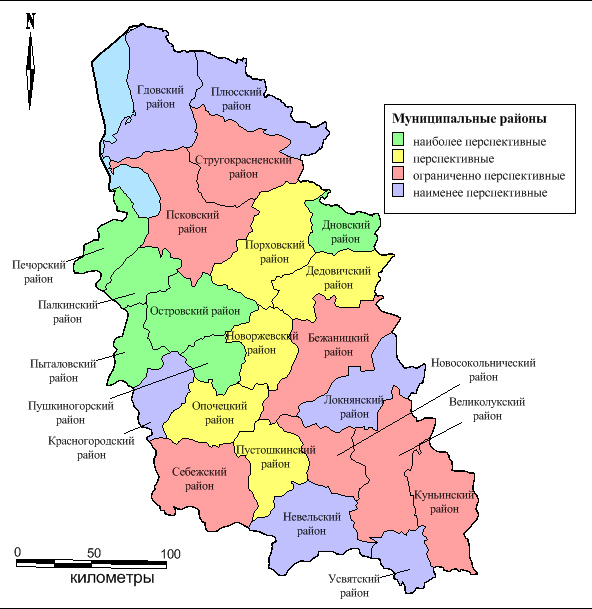 Источник: составлено авторомПриложение 10Муниципальные районы Псковской области, пригодные для ведения животноводства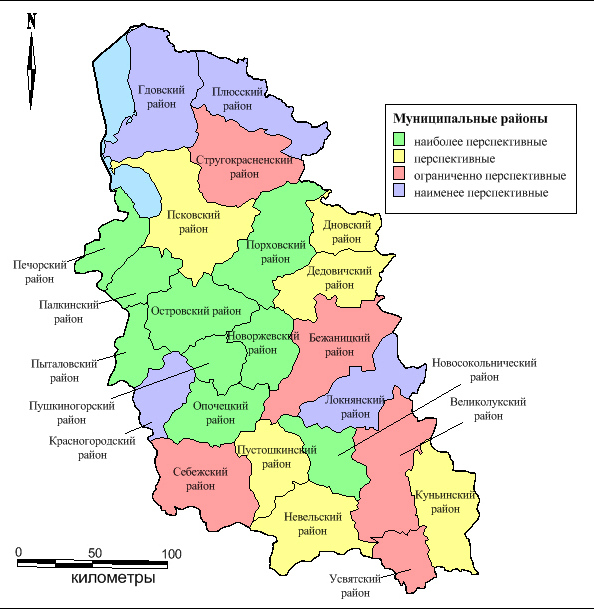 Источник: составлено авторомПсковская областьЛенинградская областьНовгородская областьВологодская областьСводный индикатор конкурентоспособности3,265,633,864,55Индикатор текущей конкурентоспособности3,385,013,713,94Индикатор состояния производственно-финансовой сферы3,576,044,474,02Индикатор состояния социально-демографической сферы3,183,982,953,86Индикатор стратегической конкурентоспособности3,156,254,015,17Индикатор развития внутреннегоинновационного потенциала2,664,783,934,88Индикатор развития внешнеэкономических связей3,647,734,095,46Муниципальный районМоложе трудоспособногоТрудоспособногоСтарше трудоспособногог. Псков14,662,722,7г. Великие Луки14,460,724,9Бежаницкий район12,155,632,3Великолукский район14,959,725,4Гдовский район14,553,332,2Дедовичский район15,256,428,4Дновский район15,055,529,5Красногородский район14,454,431,2Куньинский район13,756,629,7Локнянский район14,654,231,2Невельский район12,854,932,3Новоржевский район11,952,635,5Новосокольнический район15,656,627,8Опочецкий район13,453,932,7Островский район13,561,125,4Палкинский район14,054,431,5Печорский район17,156,926,0Плюсский район13,052,534,5Порховский район13,654,432,0Псковский район13,662,024,4Пустошкинский район12,354,133,6Пушкиногорский район13,453,533,1Пыталовский район16,459,923,7Себежский район14,061,025,0Струго-Красненский район13,858,527,7Усвятский район13,956,729,4ГодыЗемли с/х назначенияЗемли нас. пунктовЗемли пром-ти и иного назначенияЗемли ООТ и объектовЗемли лесного фондаЗемли водного фондаЗемли запаса20052924,7268,297,184,51351,3301,8512,320062923,7269,197,284,51351,3301,8512,320073128,5269,397,584,51351,3301,830720082341269,497,884,62203,2301,8242,120092287,3269,497,884,62272,4301,8226,620102251269,597,984,62309,4301,8225,720112248,4269,8100,484,62309,4301,8225,520122246,1270,2100,584,62311,2301,8225,520132245,5270,6101,184,62311,2301,8225,120142245,4270,7101,284,62311,2301,8225Категория земельПлощадь 2005 г.Площадь 2005 г.Площадь 2014 г.Площадь 2014 г.Изменение площади2014г. к 2005г.Изменение площади2014г. к 2005г.Категория земельтыс. га%тыс. га%тыс. га%Земли сельскохозяйственного назначения2924,752,82245,440,5- 679,376,8Земли населенных пунктов268,24,8270,74,92,5100,9Земли промышленности и иного специального назначения97,11,8101,21,84,1104,2Земли ООПТ84,51,584,61,50,1100,1Земли лесного фонда1351,324,42311,241,7959,9171Земли водного фонда301,85,4301,85,400Земли запаса512,39,22254,1- 287,343,9Преобладающая категория земельМуниципальные районыЗемли лесного фондаГдовский, Красногородский, Куньинский, Локнянский, Плюсский, Пустошкинский, Себежский, Стругокрасненский, УсвятскийЗемли сельскохозяйственного назначенияБежаницкий, Великолукский, Дновский, Новоржевский, Новосокольнический, Опочецкий, Островский, Палкинский, Порховский, Пушкиногорский, ПыталовскийОдинаковое соотношение земель лесного и сельскохозяйственного назначенияДедовичский, Невельский, Печорский, ПсковскийКатегория земельПлощадь 2005 г.Площадь 2005 г.Площадь 2014 г.Площадь 2014 г.Изменение площади2014г. к 2005г.Изменение площади2014г. к 2005г.Категория земельтыс. га%тыс. га%тыс. га%Сельскохозяйственные угодья151027,261511,127,281,1100,07Лесные земли2237,140,38224940,6011,9100,53Лесные насаждения, не входящие в лесной фонд794,514,34785,314,18-9,298,84Под водой375,46,78375,36,77-0,199,97Земли застройки34,60,6234,80,630,2100,58Под дорогами71,81,3071,91,300,1100,14Болота4818,68476,28,60-4,899,00Нарушенные земли8,90,168,90,160100,00Прочие земли26,60,4827,40,490,8103,01Категория земельПлощадь 2005 г.Площадь 2005 г.Площадь 2014 г.Площадь 2014 г.Изменение площади2014г. к 2005г.Изменение площади2014г. к 2005г.Категория земельтыс. га%тыс. га%тыс. га%Пашня73813,32744,313,446,3100,85Залежь192,43,47186,43,36-696,88Многолетние насаждения20,90,3820,50,37-0,498,09Сенокосы277,65,012795,041,4100,50Пастбища281,15,07280,95,07-0,299,93ПоказательГодыГодыГодыГодыГодыПоказатель20052007200920112013Площадь, тыс. гаПлощадь, тыс. гаПлощадь, тыс. гаПлощадь, тыс. гаПлощадь, тыс. гаПлощадь, тыс. гаЗерновые и зернобобовые культуры31,72023,320,826,9Технические культуры1,71,91,30,60,5Картофель16,711,51111,510,9Овощи3,32,52,42,82,3Кормовые культуры311,9290,7268,4221,6204,2Общая посевная площадь365,3326,6306,4257,3244,8Структура, в % ко всей посевной площадиСтруктура, в % ко всей посевной площадиСтруктура, в % ко всей посевной площадиСтруктура, в % ко всей посевной площадиСтруктура, в % ко всей посевной площадиСтруктура, в % ко всей посевной площадиЗерновые и зернобобовые культуры8,76,17,68,111,0Технические культуры0,50,60,40,20,2Картофель4,63,53,64,54,5Овощи0,90,80,81,10,9Кормовые культуры85,489,087,686,183,4ПоказательСельскохозяйственные организацииСельскохозяйственные организацииСельскохозяйственные организацииСельскохозяйственные организацииХозяйства населенияХозяйства населенияХозяйства населенияХозяйства населенияКрестьянские (фермерские) хозяйстваКрестьянские (фермерские) хозяйстваКрестьянские (фермерские) хозяйстваКрестьянские (фермерские) хозяйстваПоказатель200520082011201420052008201120142005200820112014Зерновые культуры89,592,596,997,36,14,420,94,43,11,11,8Картофель4,58,616,76,188,48171,578,67,110,411,815,3Овощи11,814,728,912,68580,565,6803,34,95,67,4Скот и птица на убой52,363,381,89446,335,317,65,51,31,40,60,5Молоко45,659,169,473,653,139,629,422,61,31,31,23,8ПоказательВаловой сбор, тыс. тоннВаловой сбор, тыс. тоннВаловой сбор, тыс. тоннУрожайность, ц/гаУрожайность, ц/гаУрожайность, ц/гаПоказатель200520102013200520102013Зерновые культуры32,522,65810,21321,6Картофель132,1111127,879,3101,6117,7Овощи46,640,745,1132,9147,6176,9Кормовые корнеплоды6,72,12,6184211,6260,3Сено многолетних трав141,8104,290,815,815,417,5Сено однолетних трав0,70,50,416,712,916,5ПоказательСельскохозяйственные организацииСельскохозяйственные организацииСельскохозяйственные организацииХозяйства населенияХозяйства населенияХозяйства населенияКрестьянские (фермерские) хозяйстваКрестьянские (фермерские) хозяйстваКрестьянские (фермерские) хозяйстваПоказатель200520102013200520102013200520102013Крупный рогатый скот73,28180,325,317,514,11,51,55,5Свиньи68,779,897,429,317,42,422,80,1Овцы и козы0,82,511,597,294,582236,5ПоказательГодыГодыГодыГодыГодыГодыГодыГодыГодыГодыПоказатель2005200620072008200920102011201220132014Произведено на 100 га пашни, цПроизведено на 100 га пашни, цПроизведено на 100 га пашни, цПроизведено на 100 га пашни, цПроизведено на 100 га пашни, цПроизведено на 100 га пашни, цПроизведено на 100 га пашни, цПроизведено на 100 га пашни, цПроизведено на 100 га пашни, цПроизведено на 100 га пашни, цПроизведено на 100 га пашни, цЗерновых и зернобобовых культур44,029,933,742,047,530,250,272,178,0150,3Картофель179,0170,1160,7153,0128,5148,5180,0187,2171,8180,6Овощи63,150,150,760,860,854,466,458,460,659,9Молоко392,3359,4331,9319,5306,0305,0295,6297,6265,4262,5Скот и птица31,029,129,329,635,940,742,545,558,693,4Произведено на 100 га сельскохозяйственных угодий, цПроизведено на 100 га сельскохозяйственных угодий, цПроизведено на 100 га сельскохозяйственных угодий, цПроизведено на 100 га сельскохозяйственных угодий, цПроизведено на 100 га сельскохозяйственных угодий, цПроизведено на 100 га сельскохозяйственных угодий, цПроизведено на 100 га сельскохозяйственных угодий, цПроизведено на 100 га сельскохозяйственных угодий, цПроизведено на 100 га сельскохозяйственных угодий, цПроизведено на 100 га сельскохозяйственных угодий, цПроизведено на 100 га сельскохозяйственных угодий, цЗерновых и зернобобовых культур21,514,616,520,523,314,924,835,538,474,1Картофель87,583,178,674,863,273,489,092,184,688,9Овощи30,924,524,829,729,926,932,828,729,829,5Молоко191,7175,7162,3156,3150,5150,7146,2146,3130,6129,3Скот и птица15,214,214,314,517,720,121,022,428,946,0ПоказательГодыГодыГодыГодыГодыГодыГодыГодыГодыПроизведено на 100 га сельскохозяйственных угодий, тыс. рублейПроизведено на 100 га сельскохозяйственных угодий, тыс. рублейПроизведено на 100 га сельскохозяйственных угодий, тыс. рублейПроизведено на 100 га сельскохозяйственных угодий, тыс. рублейПроизведено на 100 га сельскохозяйственных угодий, тыс. рублейПроизведено на 100 га сельскохозяйственных угодий, тыс. рублейПроизведено на 100 га сельскохозяйственных угодий, тыс. рублейПроизведено на 100 га сельскохозяйственных угодий, тыс. рублейПроизведено на 100 га сельскохозяйственных угодий, тыс. рублейПроизведено на 100 га сельскохозяйственных угодий, тыс. рублей200520072008200920102011201220132014Продукции отрасли растениеводства174,5180,8222,7218,4254,4287,3265,2295,1383,4Продукции отрасли животноводства300,0324,6381,8398,5442,3487,3550,2614,4986,5Произведено с 100 га пашни, тыс. рублейПроизведено с 100 га пашни, тыс. рублейПроизведено с 100 га пашни, тыс. рублейПроизведено с 100 га пашни, тыс. рублейПроизведено с 100 га пашни, тыс. рублейПроизведено с 100 га пашни, тыс. рублейПроизведено с 100 га пашни, тыс. рублейПроизведено с 100 га пашни, тыс. рублейПроизведено с 100 га пашни, тыс. рублейПроизведено с 100 га пашни, тыс. рублейПродукции отрасли растениеводства354,3367,0452,1443,5516,5583,4538,4599,2778,3Продукции отрасли животноводства609,2658,9775,2809,0898,0989,41117,01247,52002,8Классификационный признакМуниципальные районыНаиболее перспективныеДедовичский, Дновский, Опочецкий, Островский, Палкинский, Печорский, Плюсский, Пушкиногорский, ПыталовскийПерспективныеВеликолукский, Куньинский, Новосокольнический, Новоржевский, Порховский, Псковский, Пустошкинский, Струго-Красненский, СебежскийНаименее перспективныеБежаницкий, Гдовский, Красногородский, Локнянский, Невельский, УсвятскийКлассификационный признакМуниципальные районыНаиболее перспективныеПушкиногорский, Палкинский, Печорский, Пыталовский, Островский, Дновский, Новосокольнический, ПорховскийПерспективныеСтруго-Красненский, Псковский, Опочецкий, Дедовичский, Новоржевский, НевельскийОграниченно песпективныеГдовский, Плюсский, Пустошкинский, Себежский, Великолукский, Усвятский, Куньинский, БежаницкийНаименее перспективныеКрасногородский, ЛокнянскийКлассификационный признакМуниципальный районРайоны с наиболее благоприятными агроклиматическими условиямиПсковский, Печорский, Палкинский, Пыталовский, Красногородский, Пушкиногорский, Островский, Себежский, НевельскийРайоны с удовлетворительными агроклиматическими условиямиПорховский, Дновский, Дедовичский, Опочецкий, Новоржевский, Великолукский, Пустошкинский, БежаницкийРайоны с наименее агроклиматическими условиямиПлюсский, Струго-Красненский, Гдовский, Локнянский, Куньинский, Усвятский, НовосокольническийМуниципальный районХарактер рельефаОсновные недостаткиУсловия для сельского хозяйстваБежаницкий районНеоднородный. Территория юго-западной и северо-западной части имеет холмистый рельеф (150-300 м), остальная часть – равнинная (50-150 м).На территории района расположены: на северо-западе – юго-восточная часть Судомской возвышенности, на юго-западе – центральная часть Бежаницкой возвышенности. На территории возвышенностей в пределах административных границ района наблюдается сильная расчлененность территории, каменистость почв, завалуненность пашен и лугов, в понижениях рельефа почвы избыточно увлажнены.В восточной части территория района сильно заболочена (Полистовская низина).Наиболее благоприятны 30% территории района (преимущественно центральная часть)Великолукский районНеоднородный. На севере преобладает низменность, на юге – возвышенности 150-200 м. Частое чередование высот.В северной части расположена заболоченная и облесенная Ловатская низменность (86-110 м).На юго-западе, юге и юго-востоке – распространен холмисто-моренный рельеф. Наблюдается сильная расчлененность рельефа, при этом моренные гряды и холмы чередуются с заболоченными ложбинами, распространение получило развитие оврагов, абразионных уступов. Существует завалуненность, мелкоконтурность угодий. Необходимы такие мероприятия как применение противоэрозионных мер, уборка камня. На юге расположена волнистая зандровая равнина, облесенная и заболоченная (150 м).Наиболее благоприятны 30% территории района (преимущественно центральная часть)Гдовский районРавнинный. Высоты ниже 50 м (у побережья Псковско-Чудского водоема) и 50 – 100 м на остальной территорииДля района характерны такие существенные недостатки как чрезмерная переувлажненность, заболоченность территории, мелкоконтурность угодий, сильная завалуненность, местами занимающая до 85 % угодий.Наиболее благоприятны 20% территории района Дедовичский районНеоднородный. Делится на две части: на востоке – равнинный (50-100 м), на западе – восточная часть Судомской возвышенности (до 300 м)Территория Судомской возвышенности характеризуется сильной пересеченностью, в понижениях рельефа наблюдается переувлажнение почв. Для возвышенности характерны также мелкоконтурность и каменистость угодий, на склонах происходит смыв почв. Рельеф Судомской возвышенности создает микроклиматические различия на территории. На территории всего района распространены такие явления как заболоченность, завалуненность и каменистость.Наиболее благоприятны 60% территории района (преимущественно центральная и восточная часть)Дновский районРавнинный с относительными высотами 50-100 мДополнительно требуется внесение минеральных и органических удобрений, известкование почв, проведение мелиорации. В некоторых частях района имеются скопления остатков размытой морены или валунные поляНаиболее благоприятны 95% территории районаКрасногородский районРавнинный 50-150 мРаспространение заболоченных территорий на все территории муниципального районаНаименее благоприятны 10% территории районаКуньинский районПреимущественно возвышенный 150-200 м, холмистыйНа северо-западе и юго-западе района распространено заболачивание. Территорию района характеризуют пестрота почвенного покрова, мелкоконтурность угодий, микроклиматические различия. Необходимо проведение противоэрозионных мер, уборка камня.Наиболее благоприятны 20 % территории районаЛокнянский районНеоднородный. На северо-востоке преобладает низменность (77,2 м), на западе – возвышенность более 200 мВ западной части района расположена восточная часть Бежаницкой возвышенности, для которой характерными являются: мелкоконтурность угодий, плоскостная эрозия почв, комплексность почв и растительного покрова. Необходим комплекс противоэрозионных мероприятий. В восточной части района – в пределах Ловатской низменности – распространено заболачивание, необходима мелиорация.Наиболее благоприятны 15% территории района  (преимущественно центральная часть)Невельский районПреимущественно возвышенность с относительными высотами 150-200 м, холмистые и волнистые равниныШироко распространены зандровые равнины, крупные массивы болот и заболоченные леса. В пределах района распространена пересеченность рельефа, обуславливающая пестроту почв и растительного покрова, мелкоконтурность угодий, что затрудняет механизацию.Наиболее благоприятны 10% территории района  Новоржевский районНеоднородный. На севере и на юге преобладают возвышенности – 150-300 м, в центральной части – низменность 50-100 мНа севере района (южная часть Судомской возвышенности), юго-востоке и юге (северная часть Бежаницкой возвышенности) распространены расчлененность, завалуненность территории, мелкоконтурность угодий. В центральной части района находится большое количество озер, болот и рек, происходит заболачивание.Наиболее благоприятны 65% территории района  (преимущественно центральная часть)Новосокольниче -ский районНеоднородный. Чередование высот от 50-100 м на востоке до 250-300 м на северо-западеРаспространен холмисто-моренный рельеф. Для района характерны такие негативные особенности как пересеченность территории, мелкоконтурность угодий, пестрота почвенного покрова, эрозия почв. На северо-востоке района распространено заболачивание.Наиболее благоприятны 15% территории района (преимущественно юго-восточная часть)Опочецкий районНеоднородный: от 50-100 м на западе до 200-250 м на востокеНа востоке района располагается западная часть Бежаницкой возвышенности, для которой характерен сильно пересеченный рельеф.Наиболее благоприятны 85% территории районаОстровский районПреимущественно равнинный 50-100 м. На востоке – до 200-250 мНа востоке района расположена юго-западная часть Судомской возвышенности. Для этой части характерны пересеченный рельеф и заболачивание.Наиболее благоприятны 95% территории районаПалкинский районРавнинный, преимущественно 50-100 м, на востоке – ниже 50 мНа территории района выделяются отдельные моренные холмы и размытые гряды, в некоторых частях района наблюдается завалуненностьНаиболее благоприятны 90% территории районаПечорский районНеоднородный. Постепенное поднятие поверхности от 50 м на северо-западе до 150 -200 на юго-западе (Хаанья)Для территории района характерно чередование холмов и гряд с заболоченными низинами, в отдельных частях (побережье Псковско-Чудского озера) – заболоченностьНаиболее благоприятны 70% территории районаПлюсский районПреимущественно равнинный с холмистыми участкамиНа территории района  распространены камовые и моренные холмы, сложенные из песка. Большая заболоченность территории, болота составляют около 13 %.Наиболее благоприятны 30% территории районаПорховский районНеоднородный. На юге – высоты 250-300 м, на севере – ниже 50 мДля территории южной части района, где расположена северная и западная часть Судомской возвышенности, характерны пересеченный рельеф с обилием озер, пестрота почвенного покрова, контурность угодий. На севере района – сильная заболоченность, в особенности вдоль реки Шелонь.Наиболее благоприятны 75% территории районаПсковский районРавнинный с относительными  высотами ниже 50 м – 100 мНа севере района и близ Псковско-Чудского озера наблюдается переувлажнение территории, местами заболоченность, пересеченность рельефа из-за наличия водных объектов, завалуненность, закустаренность. На юге района –  переувлажнение.Наиболее благоприятны 30% территории районаПустошкинский районВозвышенный, преимущественно 150-200 мНа севере и востоке района, где расположена юго-западная часть Бежаницкой возвышенности, наблюдается пересеченность рельефа, пестрота почвенного покрова, завалуненность, эрозия почв. Распространены зандровые равнины, особенно в юго-западной части района.Наиболее благоприятны 15% территории районаПушкиногорский районРавнинный, 50-100 мНаблюдается заболоченность территории на западе и северо-западе районаНаиболее благоприятны 95% территории районаПыталовский районРавнинный, 50-100 мОбработка сельскохозяйственных угодий затрудняется на севере из-за тяжелого механического состава почвНаиболее благоприятны 95% территории районаСебежский районПреимущественно 100-150 м, на юго-востоке – 150-200 м.Для территории района характерно чередование различных типов рельефа, распространены озы и камы. На Себежской возвышенности (юго-запад) наблюдается расчлененность, пестрота почвенного покрова, происходит развитие эрозии почв. На северо-западе, востоке и юге имеются зандровые участки.Наиболее благоприятны 20% территории районаСтруго-Красненский районВозвышенный, от 100 до 200 м.Для сельскохозяйственных угодий характерны завалуненность, закустаренность, мелкоконтурность, заболоченность. Распространены камы.Наиболее благоприятны 35% территории районаУсвятский районВозвышенный, 150-200 мЗандровые участкиНаиболее благоприятны 15% территории районаМуниципальный районПреобладающий тип почвПрочие почвыБежаницкий районДерново-подзолистыеПодзолисто-глеевые, торфяные, торфяно-глеевые, дерново-подзолисто-глеевые, дерново-глеевые – распространены на востоке районаВеликолукский районДерново-подзолистые, дерново-подзолисто-глеевыеДерново-глеевые, торфяныеГдовский районПодзолистыеТорфяные, подзолисто-глеевые,  торфяно-глеевые, дерново-подзолистыеДедовичский районДерново-подзолистыеПодзолистые, подзолисто-глеевые, торфяныеДновский районДерново-подзолистыеДерново-карбонатные, дерново-подзолисто-глеевые, торфяныеКрасногородский районДерново-подзолисто-глеевыеПодзолистые, торфяные, дерново-подзолистыеКуньинский районДерново-подзолистыеДерново-подзолисто-глеевые, подзолистые, торфяныеЛокнянский районДерново-подзолистыеДерново-подзолисто-глеевые, подзолисто-глеевые, торфяныеНевельский районДерново-подзолистыеПодзолисто-глеевые, дерново-подзолисто-глеевые, подзолистые – на западеНоворжевский районДерново-подзолистыеПодзолистые, дерново-подзолисто-глеевые, дерново-глеевыеНовосокольнический районДерново-подзолистыеДерново-подзолисто-глеевые (незначительно)Опочецкий районДерново-подзолистыеДерново-подзолисто-глеевые, подзолистые, торфяныеОстровский районДерново-подзолистыеДерново-подзолисто-глеевые, торфяно-глеевые, подзолистыеПалкинский районДерново-подзолистыеПодзолистые (незначительно)Печорский районДерново-подзолистыеПодзолистые, торфяные, дерново-глеевыеПлюсский районПодзолистыеДерново-подзолистые, подзолисто-глеевые, торфяные, торфяно-глеевыеПорховский районДерново-подзолистыеПодзолистые, дерново-подзолисто-глеевые, подзолисто-глеевые, торфяныеПсковский районДерново-подзолистыеПодзолистые, подзолисто-глеевые, торфяные, дерново-подзолисто-глеевые,  дерново-глеевые, дерново-карбонатныеПустошкинский районПодзолистые, дерново-подзолистыеДерново-подзолисто-глеевые (незначительно)Пушкиногорский районДерново-подзолистыеПодзолистые (незначительно)Пыталовский районДерново-подзолистыеПодзолистые, дерново-подзолисто-глеевые (незначительно)Себежский районПодзолистыеДерново-подзолистые, подзолисто-глеевыеСтруго-Красненский районДерново-подзолистыеПодзолистые, торфяные, подзолисто-глеевые, дерново-подзолисто-глеевыеУсвятский районДерново-подзолистые, дерново-подзолисто-глеевыеТорфяныеРайоныСредняятемпературавоздуха, °ССредняятемпературавоздуха, °СПродолжительностьпериода (в днях)Продолжительностьпериода (в днях)Продолжительностьпериода (в днях)Суммаэффективныхтемператур(выше + 10°)Годоваясуммаосадков,ммСумма осадковна теплыйпериод, мм(IV - X)Муниципальные районыРайоныИюляЯнваря0°С+ 5°+ 10°ССуммаэффективныхтемператур(выше + 10°)Годоваясуммаосадков,ммСумма осадковна теплыйпериод, мм(IV - X)Муниципальные районыI17,8-7,52251781331975700450Западная часть Гдовского района, большая часть Псковского районаII16,8-8,32201731231825725475Плюсский, Струго-Красненский район, восточная часть Гдовского районаIII17.3-7,82231781301900725500Порховский, Дновский, Дедовичский, юго-восточная часть Псковского района, северо-восточная часть Островского районаIV17,5-7.82281801331975675450Печорский, Палкинский, Пыталовский, Красногородский, Пушкиногорский районы, большая часть Островского, север Новоржевского, запад Опочецкого района, Бежаницкий и Локнянский районы за исключением юго-западной частиV17,0-8,02201781301900750500Пустошкинский, Себежский, Невельский, Новосокольнический, Куньинский, Усвятский районы, юг Великолукского, восток Опочецкого, юг Новоржвского, юго-запад Бежаницкого, юго-запад Локнянского районаМуниципальный районТорфВалунно- песчаный материалИзвестняки Тугоплавкие глиныЛегкоплавкие глиныГипсСтроит., формов. пескиИзвест. туф и гажаМинер.краскиБежаницкий район++Великолукский район+Гдовский район+Дедовичский район+Дновский район+Красногородский районКуньинский район+Локнянский районНевельский район+Новоржевский район+Новосокольнический район+Опочецкий район+Островский район+Палкинский районПечорский район+++++Плюсский районПорховский район++++Псковский район+++Пустошкинский районПушкиногорский район++Пыталовский район+Себежский район+++Струго-Красненский район++Усвятский районОбщая площадьСельскохозяйственные угодьяСельскохозяйственные угодьяСельскохозяйственные угодьяСельскохозяйственные угодьяСельскохозяйственные угодьяСельскохозяйственные угодьяЛесные землиЛесные насаждения, не входящие в лесной фондПод водойЗемли застройкиПод дорогамиБолотаНарушенные землиПрочие землиОбщая площадьвсегов том числев том числев том числев том числев том числеЛесные землиЛесные насаждения, не входящие в лесной фондПод водойЗемли застройкиПод дорогамиБолотаНарушенные землиПрочие землиОбщая площадьвсегопашнязалежьмноголетние насаждениясенокосыпастбищаЛесные землиЛесные насаждения, не входящие в лесной фондПод водойЗемли застройкиПод дорогамиБолотаНарушенные землиПрочие земли20145539,91511,1744,3186,420,5279280,92249785,3375,334,871,9476,28,927,420135539,91511,1743,9186,920,5279280,82249785,3375,334,871,9476,28,927,420125539,91511,1743187,720,5279280,92249785,3375,334,871,9476,28,927,420115539,91511,1747,4183,420,4279280,92247787,3375,334,871,9476,28,927,420105539,91512,5747,5184,520,4279,6280,52246,8786,4375,334,671,9476,18,927,420095539,91512,5743,8188,220,4279,6280,52244,2789375,334,671,9476,18,927,420085539,91509,9738,7191,920,4278,1280,82241,7794,1375,434,571,8476,18,927,520075539,91509,8738,1192,520,4278,1280,72237799,1375,434,371,8476,18,927,520065539,91509,8737,9192,620,5278,1280,72236,9800,7375,334,371,9474,78,927,420055539,91510738192,420,9277,6281,12237,1794,5375,434,671,84818,926,6ГодВ собственности гражданВ собствен-ности юридических лицВ государственной и муниципальной собственностииз нихиз нихиз нихГодВ собственности гражданВ собствен-ности юридических лицВ государственной и муниципальной собственностив собственности Российской Федерациив собственности субъекта Российской Федерациив муници-пальной собственности20141470,2159,63910,12042,836,750,520131487,6143,63908,71431,224,847,420121490,2133,33916,41429,420,446,320111506,9110,53922,51401,42,332,220101553,663,83922,51386,30,727,320091605,4453889,518650,522,920081624,625,73889,61864,60,524,120071753,4183768,51855,62,23,520061751,512,83775,61574,40,71,720051693,410,63835,945,40,1ГодАренда государственных и муниципальных земель по действующим договорамАренда государственных и муниципальных земель по действующим договорамВ том числе сделки по аренде, совершенные в отчетном годуВ том числе сделки по аренде, совершенные в отчетном годуПродажа прав аренды государственных и муниципальных земельПродажа прав аренды государственных и муниципальных земельПродажа органами государственных и муниципальных земельПродажа органами государственных и муниципальных земельПродажа земли гражданами и организациямиПродажа земли гражданами и организациямиДарениеДарениеНаследованиеНаследованиеЗалогЗалогГодКоличество договоров, едПлощадь, гаКоличество договоров, едПлощадь, гаКоличество сделок, едПлощадь, гаКоличество сделок, едПлощадь, гаКоличество сделок, едПлощадь, гаКоличество сделок, едПлощадь, гаКоличество сделок, едПлощадь, гаКоличество сделок, едПлощадь, га201248233582 024,4330010 896,924017 804,61 6619 347,18 47067 892,623667 257,84 92016 161,02538 867,0201150 872505 437,82 9192 469,7362251,61 829850,68 29181 448,82 74631 070,25 46244 116,724312 060,2201053 956549 557,12 1981 828,921939,51 848599,6573532 958,41 96310 190,64 1504 203,51034 151,1200950848386 454,5504898188,510787,51939661,2377529872,3116415716,125362362,9683308,2200853679263 410,222492 786,642276,818141353,418292212,67617,4763239,13596,2200754731320 441,742243 198,51223,81698786,6529313155,49381301,7243743067,2140354,1200657788350 562,1--5301129334,740716761,68091565,92292675,67573,2